               Акционерное Общество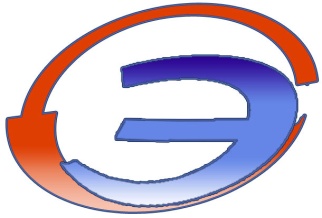 ПОЛОЖЕНИЕо проведении мероприятий по закупке товаров, работ, услуг для нужд Акционерного Общества «Салехардэнерго» город Салехард2023 годСОДЕРЖАНИЕСОКРАЩЕНИЯ:Вскрытие конвертов	–	вскрытие конвертов с заявками в бумажной форме.ГК РФ	–	Гражданский кодекс Российской Федерации.ЕИС	–	Единая информационная система в сфере закупок.Извещение	–	извещение об осуществлении закупки.Заказчик	–	Акционерное общество «Салехардэнерго».Закон 44-ФЗ	–	Федеральный закон от 05.04.2013 г. № 44-ФЗ «О контрактной системе в сфере закупок товаров, работ, услуг для обеспечения государственных и муниципальных нужд».Закон 129-ФЗ	–	Федеральный закон от 08.08.2001 г. № 129-ФЗ «О государственной регистрации юридических лиц и индивидуальных предпринимателей».Закон 135-ФЗ	–	Федеральный закон от 26.07.2006 г. № 135-ФЗ «О защите конкуренции».Закон 209-ФЗ	–	Федеральный закон от 24.07.2007 г. N 209-ФЗ «О развитии малого и среднего предпринимательства в Российской Федерации».Закон 223-ФЗ	–	Федеральный закон от 18.07.2011 г. № 223-ФЗ «О закупках товаров, работ, услуг отдельными видами юридических лиц».Закон 255-ФЗ	–	Федеральный закон от 14.07.2022 г. № 255-ФЗ «О контроле за деятельностью лиц, находящихся под иностранным влиянием».Закон 273-ФЗ 	–	Федеральный закон от 25.12.2008 г. № 273-ФЗ «О противодействии коррупции».Закон 307-ФЗ	–	Федеральный закон от 30.12.2008 г. № 307-ФЗ «Об аудиторской деятельности».Закон 422-ФЗ	–	Федеральный закон от 27.11.2018 г. № 422-ФЗ «О проведении эксперимента по установлению специального налогового режима «Налог на профессиональный доход».Закон 5485-1	–	Закон Российской Федерации от 21.07.1993 г. № 5485-1 «О государственной тайне».Закон 98-ФЗ	–	Федеральный закон от 29.07.2004 г. № 98-ФЗ «О коммерческой тайне».Законодательство	–	действующее законодательство Российской Федерации.ЗК	–	закупочная комиссия; ИНН	–	идентификационный номер налогоплательщика.Комиссия	–	Комиссия Общества.КПП	–	код причины постановки на учет.НДС	–	налог на добавленную стоимость.НИР	–	научно-исследовательские работы.НПА	–	нормативно-правовой акт.НМЦ	–	начальная (максимальная) цена договора (цена лота), цена договора с единственным поставщиком.ОКПД2	–	общероссийский классификатор продукции по видам экономической деятельности.Открытие доступа	–	открытие доступа к заявкам, поданным в электронной форме.ПЗ	–	план закупки.ПЗИП	–	план закупки инновационной продукции, высокотехнологичной продукции, лекарственных средств.Положение о закупке / Положение	–	Положение о закупке АО «Салехардэнерго».ПП 616	–	постановление Правительства Российской Федерации от 21.06.2012 г. № 616 «Об утверждении перечня товаров, работ и услуг, закупка которых осуществляется в электронной форме».ПП 908	–	постановление Правительства Российской Федерации от 10.09.2012 г. № 908 «Об утверждения положения о размещении в единой информационной системе информации о закупке».ПП 925	–	постановление Правительства Российской Федерации от 16.09.2016 г. № 925 «О приоритете товаров российского происхождения, работ, услуг, выполняемых, оказываемых российскими лицами, по отношению к товарам, происходящим из иностранного государства, работам, услугам, выполняемым, оказываемым иностранными лицами».ПП 1132	–	постановление Правительства Российской Федерации от 31.10.2014 г. № 1132 «О порядке ведения реестра договоров, заключенных заказчиками по результатам закупки».ПП 1352	–	постановление Правительства Российской Федерации от 11.12.2014 г. № 1352 «Об особенностях участия субъектов малого и среднего предпринимательства в закупках товаров, работ, услуг отдельными видами юридических лиц».ПП 2013	–	постановление Правительства Российской Федерации от 03.12.2020 № 2013 «О минимальной доле закупок товаров российского происхождения».Рекомендации	–	Методические рекомендации по определению начальной (максимальной) цены договора (цены лота).Рекомендации по оценке	–	Методические рекомендации по оценке и сопоставлению заявок на участие в закупке.Субъект МСП	–	субъект малого и среднего предпринимательства.ТУ	–	технические условия.Указ 252 	–	Указ Президента Российской Федерации от 03.05.2022 г. № 252 «О применении ответных специальных экономических мер в связи с недружественными действиями некоторых иностранных государств и международных организаций».ЭТП	–	электронная торговая площадка (электронная площадка).УКЭП	–	усиленная квалифицированная электронная подпись.ТЕРМИНЫ И ОПРЕДЕЛЕНИЯГосударственная тайна – защищаемые государством сведения в области его военной, внешнеполитической, экономической, разведывательной, контрразведывательной и оперативно-розыскной деятельности, распространение которых может нанести ущерб безопасности Российской Федерации, состав которых определяется Законом 5485-1.День – календарный день, за исключением случаев, когда в настоящем Положении срок прямо устанавливается в рабочих днях; при этом рабочим днем считается день, который не признается в соответствии с законодательством выходным и / или нерабочим праздничным днем.Договор – в соответствии со статьей 154 ГК РФ понимается двух- или многосторонняя сделка (вне зависимости от того, оформляется ли документ под названием «договор», «контракт», «соглашение»).Договор уступки права требования (договор цессии) – договор, по которому Общество, выступает в качестве цессионария, приобретая на возмездной основе у цедента соответствующие права требования по договорам, в том числе по договорам на оказание финансовых услуг.Документация о закупке – комплект документов, предназначенный для участников закупки и содержащий сведения, определенные Положением и законодательством; разрабатывается при проведении всех конкурентных способов закупок, указанных в Положении, за исключением запроса котировок, запроса цен.Долгосрочный договор – договор, заключаемый на срок более трех лет.Единая информационная система в сфере закупок – совокупность информации, указанной в Законе 44-ФЗ и содержащейся в базах данных, информационных технологий и технических средств, обеспечивающих формирование, обработку, хранение такой информации, а также ее предоставление с использованием официального сайта Единой информационной системы в информационно-телекоммуникационной сети «Интернет».Единственный исполнитель – поставщик, подрядчик, исполнитель, иное лицо, выступающее стороной по договору в соответствии с законодательством, определенное по результатам проведения закупки у единственного исполнителя.Заказчик – Акционерное общество «Салехардэнерго».Закрытая процедура закупки – процедура закупки, информация о которой не размещается в открытом доступе в ЕИС и / или на официальном сайте заказчика в случаях и в порядке, установленных Положением.Закупка (процедура закупки, закупочная процедура) – последовательность действий, осуществляемых в соответствии с Положением и с правилами, установленными извещением, документацией о закупке (при ее наличии) с целью удовлетворения потребности заказчика в продукции.Закупочная деятельность – осуществляемая в соответствии с законодательством, Положением деятельность заказчика, включающая планирование, подготовку и проведение закупок, заключение и исполнение договоров, составление отчетности по результатам такой деятельности.Закупочная комиссия – коллегиальный орган, назначаемый заказчиком  для осуществления деятельности в рамках закупки, в том числе для принятия важнейших решений в ходе закупки, включая допуск участников по итогам рассмотрения заявок, определение победителя (победителей) закупки, признание процедуры закупки несостоявшейся, принятие решения о закупке неконкурентным способом в пределах ее компетенции.Заявка (заявка на участие в закупке) – комплект документов, представленный участником закупки для участия в закупке в порядке, установленном извещением, документацией о закупке.Извещение об осуществлении закупки – документ, содержащий основные условия закупки и иную информацию, предусмотренную Положением. Извещение о проведении торгов имеет статус оферты на заключение договора с победителем, извещение о других конкурентных способах – статус приглашения делать оферты, извещение о неконкурентной закупке – статус информационного уведомления; извещение об осуществлении закупки формируется при проведении всех конкурентных способов закупок с учетом особенностей, предусмотренных в Положении.Инициатор закупки – структурное подразделение или должностное лицо заказчика, формирующее запрос на проведение закупки и / или осуществляющее иные действия, предусмотренные настоящим Положением и правовыми актами Общества.Иностранный агент – лицо, получившее поддержку и (или) находящееся под иностранным влиянием в иных формах и осуществляющее деятельность, виды которой установлены статьей 4 Закона 255-ФЗ, признанное таковым в порядке, установленном законодательством; иностранным агентом может быть признано российское или иностранное юридическое лицо независимо от его организационно-правовой формы, общественное объединение, действующее без образования юридического лица, иное объединение лиц, иностранная структура без образования юридического лица, а также физическое лицо независимо от его гражданства или при отсутствии такового.Коллективный участник – участник, представленный объединением юридических лиц и / или физических лиц, в том числе индивидуальных предпринимателей, отношения между которыми оформлены в соответствии с условиями извещения, документации о закупке.Коммерческая тайна – режим конфиденциальности информации, установленный заказчиком в соответствии с Федеральным законом от 29 июля 2004 г. № 98-ФЗ «О коммерческой тайне», позволяющий ее обладателю при существующих или возможных обстоятельствах увеличить доходы, избежать неоправданных расходов, сохранить положение на рынке товаров, работ, услуг или получить иную коммерческую выгоду.Комиссия по определению способа осуществления закупок – орган Заказчика, состоящий из работников АО «Салехардэнерго», в задачи которого входит определение способа проведения закупок. Комиссия по осуществлению закупок – коллегиальный орган создаваемый Заказчиком/организатором закупки для осуществления деятельности в рамках закупки, в том числе для принятия решений в ходе закупки, включая допуск участников по итогам рассмотрения заявок, определение победителя (победителей) закупки, признание процедуры закупки несостоявшейся, принятие решения о закупке способом у единственного поставщика в пределах ее компетенции.Лица, находящиеся под санкциями – юридические лица, физические лица и находящиеся под их контролем организации, в отношении которых применяются специальные экономические меры, и перечень которых установлен Правительством Российской Федерации в соответствии с Указом 252.Лот – закупаемая заказчиком продукция, в отношении которой предусматривается заключение отдельного договора по результатам закупки.Начальная (максимальная) цена договора (цена лота), цена договора с единственным поставщиком – предельно допустимая цена договора (лота), выше размера которой не может быть заключен договор по итогам проведения закупки.Неконкурентный способ закупки (неконкурентная закупка) – способ закупки, определенный Положением, который не отвечает признакам конкурентной закупки, установленным Положением в соответствии с Законом 223-ФЗ.Оператор ЭТП – лицо, которое на законных основаниях осуществляет предпринимательскую деятельность по обеспечению проведения закупочных процедур в электронной форме на ЭТП.Открытая процедура закупки – процедура закупки, информация о которой размещается в открытом доступе в ЕИС и / или на официальном сайте заказчика в случаях и в порядке, установленных Положением.Официальное размещение – при проведении закупки в открытой форме – публикация информации о закупке в ЕИС или на официальном сайте заказчика; при проведении закупки в закрытой форме – направление такой информации всем лицам, определенным заказчиком.Официальный представитель производителя – юридическое лицо или индивидуальный предприниматель, которые на основании заключенного с производителем договора (соглашения) уполномочены на представление интересов производителя, и/или реализацию товаров производителя, и/или на принятие и удовлетворение требований в отношении товаров ненадлежащего качества, произведенных производителем.Официальный сайт заказчика – официальный сайт заказчика в информационно-телекоммуникационной сети «Интернет» http://www.slenergo.ru/com, где содержится специальный раздел для размещения информации об осуществлении закупочной деятельности.План закупки – план приобретения продукции и проведения соответствующих процедур закупок, формируемый и размещаемый согласно требованиям настоящего Положения, законодательства.План закупки инновационной продукции, высокотехнологичной продукции, лекарственных средств – план приобретения продукции и проведения соответствующих процедур закупок инновационной продукции, высокотехнологичной продукции, лекарственных средств, формируемый и размещаемый согласно требованиям Положения, законодательства.Победитель закупки – участник закупки, который по решению закупочной комиссии, принятому по результатам проведения состоявшегося способа закупки, предложил лучшие условия исполнения договора на основании извещения, документации о закупке.Поставщик – любое юридическое или физическое лицо, в том числе индивидуальный предприниматель.Приоритет – приоритет товаров российского происхождения, работ, услуг, выполняемых, оказываемых российскими лицами, при осуществлении закупок товаров, работ, услуг по отношению к товарам, происходящим из иностранного государства, работам, услугам, выполняемым, оказываемым иностранными лицами, устанавливаемый в соответствии с Законом 223-ФЗ и ПП 925.Продукция – товары, работы, услуги и иные объекты гражданских прав, приобретаемые заказчиком на возмездной основе.Производитель – юридическое лицо или индивидуальный предприниматель, производящие товары для их дальнейшей реализации.Специальный банковский счет – открытый участником закупки специальный счет в банке, включенном в перечень, определенный Правительством Российской Федерации, если такой участник принимает участие в закупке, участниками которых могут являться только субъекты МСП, и в извещении и/или в документации о закупке установлено условие о предоставлении обеспечения заявки.Техническое задание – документ, формируемый инициатором закупки, устанавливающий требования к функциональным характеристикам (потребительским свойствам), техническим и качественным характеристикам, а так же эксплуатационным характеристикам (по необходимости) товара, работы, услуги, к их безопасности, к размерам, упаковке, отгрузке товара, к результатам работы и иные требования, связанные с определением соответствия поставляемого товара, выполняемой работы, оказываемой услуги потребностям Заказчика.Торги – закупка, проводимая конкурентными способами конкурс, аукцион, запрос предложений, запрос котировок, по результатам которой у заказчика и лица, выигравшего торги (признанного победителем по итогам закупки), возникает взаимная обязанность по заключению договора.Участник процедуры закупки – любое юридическое лицо или несколько юридических лиц, выступающих на стороне одного участника закупки, независимо от организационно-правовой формы, формы собственности, места нахождения и места происхождения капитала, за исключением юридического лица, являющегося иностранным агентом в соответствии с Федеральным законом от 14 июля 2022 года N 255-ФЗ "О контроле за деятельностью лиц, находящихся под иностранным влиянием", либо любое физическое лицо или несколько физических лиц, выступающих на стороне одного участника закупки, в том числе индивидуальный предприниматель или несколько индивидуальных предпринимателей, выступающих на стороне одного участника закупки, за исключением физического лица, являющегося иностранным агентом в соответствии с Федеральным законом от 14 июля 2022 года N 255-ФЗ "О контроле за деятельностью лиц, находящихся под иностранным влиянием". выразившее заинтересованность в участии в закупке; выражением заинтересованности является направление запроса о разъяснении извещения, документации о закупке, или предоставление обеспечения заявки, или подача заявки на участие в процедуре закупки.Финансовые услуги – услуги банков и небанковских кредитных организаций, услуги на рынке ценных бумаг, а также услуги, связанные с привлечением и / или размещением денежных средств юридических и физических лиц (за исключением услуг страхования и лизинга), оказываемые организациями в соответствии с законодательством.Электронный документ – документированная информация, представленная в электронной форме, то есть в виде, пригодном для восприятия человеком с использованием электронных вычислительных машин, а также для передачи по информационно-телекоммуникационным сетям или обработки в информационных системах, созданная и / или переданная с использованием функционала ЭТП.Электронная торговая площадка – программно-аппаратный комплекс организационных, информационных и технических решений, обеспечивающих взаимодействие заказчика с поставщиками и участниками через электронные каналы связи и проведение открытых процедур закупок в электронной форме с использованием информационно-телекоммуникационной сети «Интернет».Электронная форма закупки – форма проведения этапов процедуры закупки, связанных с обменом посредством функционала ЭТП информацией в электронной форме, удостоверенной электронной подписью в соответствии с Федеральным законом от 06.04.2011 г. № 63-ФЗ «Об электронной подписи». Эксперт – лицо, обладающее специальными знаниями и опытом в областях, относящихся к предмету закупки, и привлекаемое для их использования в рамках закупки.Раздел 1. Общие положения.Правовая основа закупочной деятельности АО «Салехардэнерго».Сфера действия Положения:1.1.1. Настоящее Положение о проведении мероприятий по закупке товаров, работ, услуг для нужд Акционерного Общества «Салехардэнерго» (далее – Положение) является документом, который регламентирует закупочную деятельность Акционерного Общества «Салехардэнерго» (далее – АО «Салехардэнерго», Общество, Заказчик), содержит требования к закупке, в том числе порядок подготовки и осуществления закупок, порядок и условия их применения, порядок заключения и исполнения договоров, а так же иные связанные с обеспечением закупки положения (согласно ч. 2 ст. 2 Федерального закона № 223-ФЗ от 18.07.2011 года «О закупках товаров, работ, услуг отдельными видами юридических лиц» далее Федеральный закон №223- ФЗ).1.1.2.  Настоящее Положение разработано в соответствии с Конституцией Российской Федерации, Гражданским кодексом Российской Федерации, Федеральным законом от 18 июля . № 223-ФЗ «О закупках товаров, работ, услуг отдельными видами юридических лиц», Федеральным законом от 26 июля . № 135-ФЗ «О защите конкуренции», другими федеральными законами и иными нормативными правовыми актами Российской Федерации.1.1.3 Действие настоящего Положения распространяется на закупку всех видов товаров, работ, услуг, приобретаемых на возмездной основе путем заключения соответствующего договора согласно требованиям законодательства, в том числе для коммерческого использования продукции, за исключением случаев предусмотренных п.1,2 настоящего Положения.1.1.4 Настоящее Положение регламентирует закупки товаров, работ, услуг в не зависимости от стоимости и валюты.1.1.5 При закупке товаров, работ и услуг Заказчик руководствуется нормами настоящего Положения, а также организационно-правовыми актами Заказчика, регламентирующими вопросы закупочной деятельности, в том числе разрабатываемыми в соответствии с настоящим Положением и принятыми в его развитие. В целях развития норм, закрепленных в настоящем Положении, а также урегулирования отношений, не отражаемых в настоящем Положении в силу требования Закона 223-ФЗ, Общество вправе принимать организационно-правовые акты, направленные на совершенствование подхода и порядку реализации закупочной деятельности Общества.     1.1.6 В случае противоречия отдельных норм настоящего Положения и / или правовых актов Общества, регламентирующих вопросы закупочной деятельности, Конституции Российской Федерации, федеральным законам и иным нормативным правовым актам Российской Федерации, в том числе принятым после утверждения настоящего Положения, действуют положения Конституции Российской Федерации, федеральных законов и иных нормативных правовых актов Российской Федерации, а также нормы Положения и иных правовых актов Общества в части, не противоречащей законодательству. 1.1.7 При возникновении противоречий между настоящим Положением и иными правовыми актами Общества, регламентирующими вопросы закупочной деятельности, преимущество имеет настоящее Положение.1.1.8 Положение утверждается советом директоров Общества в соответствии с пунктом 4 части 3 статьи 2 Федерального закона № 223-ФЗ.1.1.9 В случае, размещения извещения о закупке до даты вступления в силу настоящего Положения или изменений к нему, проведение такой закупки и подведение ее итогов осуществляется в порядке, действовавшем на дату официального размещения извещения.1.1.10 Если какие-либо вопросы не регламентированы в настоящем Положении, необходимые сведения и информация уточняются в документации о закупке с учетом целей и принципов установленных в настоящем Положении и норм законодательства.1.1.11 В случае если в документации о закупке не учтены отдельные требования, Заказчик и участники закупки руководствуются настоящим Положением, а в случае отсутствия  норм в настоящем Положении действующим законодательством.1.1.12 Особенности осуществления конкурентных закупок в электронной форме, участниками которых с учетом особенностей, установленных Правительством Российской Федерации в соответствии с пунктом 2 части 8 статьи 3 закона 223-ФЗ, могут быть только субъекты МСП, могут быть определены регламентом ЭТП, на которой проводится закупка.Исключения из Положения.1.2.1 Положение не применяется в случаях, прямо указанных в части 4 статьи 1 Закона 223-ФЗ.Цели и принципы закупочной деятельности Общества.1.3.1. Основные цели:1.3.1.1. Обеспечение единства экономического пространства;1.3.1.2. Эффективное использование денежных средств Общества.1.3.1.3. Создания условий для своевременного и полного удовлетворения потребностей Общества в товарах, работах, услугах, в том числе для целей коммерческого использования, с необходимыми показателями цены, качества и надежности.1.3.1.4 Расширение возможностей участия юридических и физических лиц, в том числе индивидуальных предпринимателей, в закупке товаров, работ и услуг для нужд Общества путем обеспечения информационной открытости, гласности и прозрачности закупочной деятельности.1.3.1.5. Развитие добросовестной конкуренции.	1.3.1.6. Предотвращения возможных ошибок и злоупотреблений в закупочной деятельности1.3.2. Основные принципы:1.3.2.1. Информационная открытость закупки.1.3.2.2. Равноправие, справедливость, отсутствие дискриминации и необоснованных ограничений конкуренции по отношению к участникам закупки.1.3.2.3 Целевое и экономически эффективное расходование денежных средств на приобретение товаров, работ, услуг (с учетом при необходимости стоимости жизненного цикла закупаемой продукции) и реализация мер, направленных на сокращение издержек Общества.1.3.2.4. Отсутствие ограничения допуска к участию в закупке путем установления неизмеряемых требований к участникам закупки.1.4. Основы реализации целей и принципов закупочной деятельности.1.4.1 Для достижения заявленных целей и принципов закупочной деятельности применяются следующие организационно-методические подходы: установление обоснованных требований к закупаемой продукции, условиям договора, участникам с точки зрения интересов и потребностей заказчика;ответственность за принимаемые уполномоченными лицами заказчиков решения в сфере закупочной деятельности и за достигнутый целевой результат;внедрение эффективных инструментов организации закупочного процесса, мониторинг их результативности и проведение мероприятий, направленных на актуализацию нормативно-правовой, организационной и технологической базы закупочной деятельности;совершенствование закупочного процесса за счет внедрения современных информационных технологий (в том числе использования электронной формы проведения закупок);внедрение единых подходов к управлению закупками;внедрение системного и профессионального подхода к организации закупочной деятельности, основанного на взаимодействии таких элементов, как нормативная база, квалифицированный персонал, автоматизация закупочной деятельности;установление взаимосвязи между процессами закупочной деятельности и процессами планирования бюджета Общества (планирование закупок);установление взаимосвязи между результатами закупочной деятельности и процессом финансирования заключаемых договоров;обеспечение необходимой внешней информационной открытости закупочной деятельности заказчика;применение различных механизмов мотивации работников, задействованных в процессах закупки продукции, включая проведение регулярного повышения квалификации указанных работников.При организации закупочной деятельности заказчик использует следующие инструменты:планирование закупочной деятельности посредством осуществления комплекса мероприятий, направленных на определение оптимального объема необходимой продукции, которая должна быть закуплена в течение планируемого периода;учет особенностей закупаемой продукции, рынков и ситуаций, в которых проводится закупка;применение наиболее подходящих для конкретной закупочной ситуации способов и элементов закупок;использование конкурентных способов выбора поставщиков, где это возможно и целесообразно, и усиленного контроля за принятием решений о проведении закупки в ситуациях, когда использование конкурентных способов закупки невозможно или нецелесообразно;коллегиальное принятие решений по наиболее важным вопросам, возникающим при проведении закупочных процедур;разработка и использование типовых форм и шаблонов извещения, документации о закупке и иных документов (протоколов, проектов договоров и т.п.);повышение профессионализма и компетентности работников заказчика в организации и проведении закупочных процедур;контроль за исполнением договора и использованием приобретенной продукции.Информационное обеспечениеОфициальное размещение1.5.1.1. Официальное размещение информации о закупках в открытой форме, а также любой другой информации, которая должна быть размещена в соответствии с требованиями Закона 223-ФЗ и принятых в его развитие НПА или Положения, осуществляется в следующих открытых источниках, если иное не предусмотрено в указанных документах относительно такой информации:- ЕИС, официальный сайт ЕИС;- официальный сайт заказчика.Официальное размещение информации о закупках в закрытой форме осуществляется:- при проведении конкурентной закупки в электронной форме согласно требованиям ЗЭТП.1.5.1.3. Официально размещаемые сведения должны соответствовать утвержденным и / или подписанным в установленном порядке оригиналам документов, в которых содержатся размещаемые сведения.В случае возникновения технических или иных неполадок, возникающих при ведении ЕИС уполномоченным лицом и блокирующих доступ к ЕИС в течение более чем 1 (одного) рабочего дня, заказчик размещает информацию, подлежащую размещению в ЕИС, на официальном сайте заказчика с последующим размещением ее в ЕИС в течение 1 (одного) рабочего дня со дня устранения указанных неполадок. Решение о проведении закрытой процедуры закупок  должно приниматься руководителем заказчика. Информация, официально размещенная в ЕИС / на официальном сайте заказчика, может дополнительно размещаться в любом другом открытом источнике. Порядок и особенности официального размещения информации о закупке в ЕИС и/или на официальном сайте ЕИС могут быть установлены Правительством Российской Федерации. В случае установления Правительством Российской Федерации таких порядка и особенностей действуют нормы соответствующего акта Правительства Российской Федерации, а Положение применяется в части, не противоречащей такому акту.Виды размещаемой информации и сроки размещенияЕсли иное прямо не установлено законодательством или Положением, заказчик официально размещает следующую информацию в установленные сроки:Положение, изменения, вносимые в Положение,  изменениям Положения – в течение 15 (пятнадцати) дней со дня утверждения / принятия Положения / размещения каждого изменения Положения;извещение, документация о конкурентной закупке, включая все приложения к ней – в сроки, установленные для каждого конкурентного способа закупки; извещение о проведении неконкурентной закупки, включая все приложения к нему – в сроки, установленные Положением;изменения, вносимые в извещение и / или документацию о конкурентной закупке, – не позднее 3 (трех) дней со дня принятия решения о внесении таких изменений и не позднее установленного Положением срока до даты окончания подачи заявок, в зависимости от способа закупки;разъяснения извещения, документации о конкурентной закупке – в течение 3 (трех) рабочих дней с даты поступления запроса;решение об отмене торгов – в день принятия такого решения;решение об отмене иных способов закупки – не позднее 3 (трех) дней со дня принятия решения об отмене закупки и не позднее даты подведения итогов закупки; в случае отказа от заключения договора – не позднее 3 (трех) рабочих дней со дня принятия решения об отказе от заключения договора;протоколы, составляемые в процессе проведения закупки, в том числе по каждому этапу конкурентной закупки, предусмотренному в документации о закупке, и протокол по итогам конкурентной закупки (итоговый протокол) – не позднее 3 (трех) дней со дня подписания таких протоколов, а протокол аукциона – в течение 3 (трех) дней с даты проведения аукциона;иные документы, требуемые к размещению в соответствии с Законом 223-ФЗ и принятыми в его развитие нормативными правовыми актами, в установленные в них сроки.Если иное прямо не установлено законодательством или настоящим Положением, заказчик официально размещает также следующую информацию в установленные сроки:ПЗ – в течение 10 (десяти) дней со дня утверждения, но не позднее 31 декабря текущего календарного года;ПЗИП – в течение 10 (десяти) дней со дня утверждения;изменения в ПЗ, ПЗИП – в течение 10 (десяти) дней с даты внесения изменений;сведения об изменении количества, объема, цены приобретаемой продукции, о сроках исполнения договора относительно информации, содержащейся в протоколе, составленном по итогам проведения закупки (итоговом протоколе), произошедшие при заключении, исполнении договора, – не позднее 10 (десяти) дней со дня внесения соответствующих изменений в договор;информацию и документы по договору, заключенному заказчиком по результатам закупки, включаемые в реестр договоров, – в объеме и в сроки, установленные в соответствии с законодательством;сведения о договорах, заключенных по результатам закупок, предусмотренные в части 19 статьи 4 Закона 223-ФЗ, – ежемесячно, не позднее 10 (десятого) числа месяца, следующего за отчетным месяцем;перечень товаров, работ, услуг, закупки которых осуществляются у субъектов МСП – в течение 10 (десяти) дней со дня утверждения;годовой отчет о закупке продукции у субъектов МСП – не позднее 1 февраля года, следующего за прошедшим календарным годом;годовой отчет о закупке инновационной продукции, высокотехнологичной продукции, в том числе у субъектов МСП – не позднее 1 февраля года, следующего за отчетным.Информация не подлежащая размещению.Если иное прямо не установлено законодательством, заказчик не размещает в ЕИС, на официальном сайте заказчика, на ЭТП,   сведения о закупке, составляющие государственную тайну, при условии, что такие сведения содержатся в извещении, документации о закупке.Если иное не предусмотрено требованиями Закона 223-ФЗ и принятых в его развитие НПА (с учетом требований п. 1.5.1.7. Положения) заказчик не размещают в ЕИС, на официальном сайте заказчика, на ЭТП сведения:о закупках, проводимых в случаях, определенных Правительством Российской Федерации в соответствии с частью 16 статьи 4 Закона 223-ФЗ;о закупке услуг по привлечению во вклады (включая размещение депозитных вкладов) денежных средств заказчика, получению кредитов и займов, доверительному управлению денежными средствами и иным имуществом, выдаче банковских гарантий и поручительств, предусматривающих исполнение обязательств в денежной форме, открытию и ведению счетов, включая аккредитивы, о закупке брокерских услуг, услуг депозитариев;о закупке, связанной с заключением и исполнением договора купли-продажи, аренды (субаренды), договора доверительного управления государственным или муниципальным имуществом, иного договора, предусматривающего переход прав владения и (или) пользования в отношении недвижимого имущества;о закупке проводимой в закрытой форме на бумажном носителе.Если иное не предусмотрено требованиями Закона 223-ФЗ и принятых в его развитие НПА (с учетом требований п. 1.5.1.7. Положения) при проведении закупок, предусмотренных п. 1.7.2. Положения, не осуществляется формирование, утверждение и ведение ПЗ, ПЗИП, не осуществляется размещение информации в ЕИС, в том числе в реестре договоров.Если иное не предусмотрено требованиями Закона 223-ФЗ и принятых в его развитие НПА (с учетом требований п. 1.5.1.7. Положения) заказчик не размещает в ЕИС и / или на официальном сайте заказчика сведения о:закупке продукции, проводимой у единственного поставщика (за исключением сведений, подлежащих включению в ПЗ (ПЗИП), реестр договоров в ЕИС);Заказчик вправе не размещать в ЕИС и / или на официальном сайте заказчика сведения о закупках, НМЦ которых не превышает 100 000 рублей с НДС, а в случае, если годовая выручка заказчика за отчетный финансовый год составит более чем 5 000 000 000 рублей – 500 000 рублей с НДС.Раздел 2. Комиссия по определению способа осуществления закупок.Порядок определения способа осуществления закупок.            2.1. Комиссия по определению способа осуществления закупок.2.1.1. Создание комиссии по определению способа закупок и ее состав, состоящий из работников Общества, утверждается приказом руководителя Общества до момента утверждения Плана закупок. Приказом назначается:-	Председатель Комиссии;-	Секретарь Комиссии;-          Члены Комиссии.2.1.2. Число членов Комиссии, указанной в пункте 2.1.1. настоящего Положения, должно быть не менее 5 (пяти) человек.2.1.3. Комиссия, указанная в пункте 2.1.1 настоящего Положения, правомочна осуществлять задачи, предусмотренные подпунктом 2.1.8. настоящего Положения, только в случае если на заседании присутствует не менее чем пятьдесят процентов (не менее 3-х человек) от общего состава Комиссии. 2.1.4. Членами Комиссии не могут быть физические лица – работники Общества, лично заинтересованные в результатах проведения закупки (в том числе физические лица, подавшие заявки на участие в закупках) либо физические лица – работники Общества, на которых способны оказывать влияние участники закупки.2.1.5. В случае выявления в составе Комиссии указанных лиц Заказчик, принявший решение о создании Комиссии, обязан незамедлительно заменить их иными физическими лицами – работниками Общества, которые лично не заинтересованы в результатах закупки, и на которых не способны оказывать влияние участники закупки.2.1.6. Членами Комиссии по определению способа закупок не могут быть работники Общества, являющиеся членами Комиссии по проведению закупок. 2.1.7. Комиссия, указанная в пункте 2.1.1. настоящего Положения, может быть создана на один календарный год, или действовать на постоянной основе.2.1.8. В задачи Комиссии, указанной в пункте 2.1.1. настоящего Положения, входит:-	определение способа закупок;2.1.9. Председатель Комиссии, указанной в пункте 2.1.1. настоящего Положения, осуществляет организацию работы данной комиссии, определяет состав вопросов, разрешаемых в соответствии с пунктом 2.1.8 настоящего Положения.2.1.10. Секретарь Комиссии, указанной в пункте 2.1.1 настоящего Положения, является ответственным за ведение протокола, составляемого в ходе работы данной комиссии. 2.1.11. Решение Комиссии, указанной в пункте 2.1.1. настоящего Положения, принимается по каждому вопросу, выставленному на открытое голосование, большинством голосов.2.1.12.  Комиссия, указанная в пункте 2.1.1. настоящего Положения, осуществляет свою деятельность в соответствии с настоящим Положением, а так же действующим законодательством РФ.2.1.13. Члены Комиссии, указанной в пункте 2.1.1. настоящего Положения, несут персональную ответственность (дисциплинарную, административную) за решения, принятые ими в ходе работы данной комиссии.2.2. Порядок определения способа осуществления закупок.2.2.1. Определение способа закупки осуществляется Комиссией по определению способа закупок.2.2.2. Комиссия по определению способа закупок принимает решение о том, каким способом (конкурентным - путем проведения торгов (конкурс, аукцион, запрос предложений, запрос котировок)/без проведения торгов (запрос цен, конкурентный отбор); неконкурентным – закупка у единственного поставщика, предварительный отбор, запрос оферт) и в какой форме (открытой/закрытой/электронной) будет осуществляться  закупка.2.2.3.Комиссия определяет в каждом отдельном случае подходящий способ закупки в    зависимости от закупаемых товаров, работ или услуг и деятельности  Общества.  2.3.Основные принципы определения способа осуществления закупки2.3.1. Конкурентные закупки в форме торгов:2.3.1.1. Закупка осуществляется путем проведения конкурса при наличии хотя бы одного из нижеперечисленных условий: - при определении победителя закупки Обществу важны лучшие условия исполнения договора;- на проведение закупки (от момента размещения извещения о закупке в ЕИС до подписания договора) у Общества есть не менее чем 40 дней;2.3.1.2. Закупка осуществляется путем проведения аукциона при наличии хотя бы одного из нижеперечисленных условий: - при определении победителя закупки Обществу важна наименьшая цена исполнения договора;- на проведение закупки (от момента размещения извещения о закупке в ЕИС до подписания договора) у Общества есть не менее чем 40 дней;2.3.1.3. Закупка осуществляется запросом котировок при наличии хотя бы одного из нижеперечисленных условий: - необходимо закупить товар (выполнить работу, оказать услугу) в короткие сроки;- при определении победителя закупки Обществу важны наименьшая цена исполнения договора.2.3.1.4. Закупка осуществляется запросом предложений при наличии хотя бы одного из нижеперечисленных условий:- при определении победителя закупки Обществу важны лучшие условия исполнения договора;- необходимо закупить товар (выполнить работу, оказать услугу) в короткие сроки.2.3.2. Иные конкурентные закупки:2.3.2.1. Закупка осуществляется конкурентным отбором при наличии хотя бы одного из нижеперечисленных условий:- при определении победителя закупки Обществу важны наилучшие условия исполнения договора;- необходимо закупить товар (выполнить работу, оказать услугу) в короткие сроки;2.3.2.2. Закупка осуществляется запросом цен при наличии хотя бы одного из нижеперечисленных условий: - необходимо закупить товар (выполнить работу, оказать услугу) в короткие сроки;- при определении победителя закупки Обществу важна наименьшая цена исполнения договора.2.3.3. Неконкурентные закупки:2.3.3.1. Закупка у единственного поставщика осуществляется в следующих случаях:2.3.3.1.1  процедура закупки была признана не состоявшейся;2.3.3.1.2 заключение договора на закупку товаров, работ, услуг, которые относятся к сфере деятельности субъектов естественных монополий в соответствии с Федеральным законом от 17 августа 1995 года № 147-ФЗ «О естественных монополиях», по регулируемым в соответствии с законодательством РФ ценам (тарифам) у таких субъектов;2.3.3.1.3 заключение договора на оказание услуг, связанных с использованием сетевой инфраструктуры, по регулируемым в соответствии с законодательством РФ ценам (тарифам): услуг водоснабжения, водоотведения, канализации, теплоснабжения, газоснабжения (за исключением услуг по реализации сжиженного газа), подключения (технологического присоединения) к сетям инженерно-технического обеспечения у тех субъектов, для которых они установлены;2.3.3.1.4 заключение договора энергоснабжения или купли-продажи электрической энергии с гарантирующим поставщиком электрической энергии;2.3.3.1.5 закупка работ или услуг, выполнение или оказание которых может осуществляться исключительно органами исполнительной власти, органами местного самоуправления в соответствии с их полномочиями или подведомственными им государственными или муниципальными унитарными предприятиями, соответствующие полномочия которых устанавливаются нормативными правовыми актами РФ, нормативными правовыми актами субъекта РФ, муниципальными правовыми актами;2.3.3.1.6 закупка услуг по авторскому контролю за разработкой проектной и конструкторской документации объектов капитального строительства, авторскому надзору за строительством, реконструкцией, капитальным ремонтом объектов капитального строительства, изготовлением оборудования, авторскому надзору, авторскому сопровождению соответствующими авторами, по результатам которой заключается договор с разработчиками;2.3.3.1.7 заключение договоров, предусматривающих предоставление заказчику прав на использование результатов интеллектуальной деятельности, в том числе программ для ЭВМ, с лицом, обладающим исключительными правами на результат интеллектуальной деятельности, или иным лицом, уполномоченным обладателем исключительных прав;2.3.3.1.8 заключение договора по конкретной закупке, проведение которой разрешено приказом, распоряжением генерального директора Общества, протоколом совещания с участием генерального директора Общества, протоколом заседания совета директоров Общества, при этом в таких документах Общества указывается предмет закупки, срок поставки продукции, ее стоимость, либо лицо, ответственное за определение такой стоимости перед заключением договора, а также объем закупаемой продукции (если указание объема возможно);2.3.3.1.9 заключение договора с единственным поставщиком, определенным законодательством, нормативно-правовыми актами и решениями Правительства РФ и федеральных органов исполнительной власти РФ, оформленными в установленном порядке;2.3.3.1.10 заключение договоров с оператором электронной площадки;2.3.3.1.11 закупка услуг, связанных с направлением работника в служебную командировку (проезд к месту служебной командировки и обратно, гостиничное обслуживание или наем жилого помещения, транспортное обслуживание, обеспечение питания, услуги связи и прочие сопутствующие расходы);2.3.3.1.12 закупка услуг, связанных с обеспечением визитов официальных делегаций и представителей (гостиничное обслуживание или наем жилого помещения, транспортное обслуживание, эксплуатация компьютерного оборудования, обеспечение питания, услуги связи и прочие сопутствующие расходы);2.3.3.1.13 заключением договора на участие в конференции, семинаре, ином мероприятии с лицом, являющимся организатором такого мероприятия;2.3.3.1.14 заключение договоров, предусматривающих выполнение работ по техническому сопровождению, обслуживанию  или модернизации программного обеспечения, используемого Заказчиком;2.3.3.1.15 какой-либо конкретный поставщик (подрядчик, исполнитель) является правообладателем исключительных прав в отношении необходимой Заказчику продукции;2.3.3.1.16 возникает угроза срыва производственных процессов Заказчика и для предотвращения или ликвидации последствий таких обстоятельств необходимы определенные товары, работы, услуги, приобретение которых иными процедурами закупок, требующих затрат времени, нецелесообразно;2.3.3.1.17 Заказчик, ранее осуществив закупку у какого-либо Поставщика, определяет, что у того же Поставщика должны быть произведены новые закупки по соображениям стандартизации или ввиду необходимости обеспечения совместимости с имеющимися товарами, оборудованием, технологией или услугами, в целях обеспечения эффективности первоначальной закупки с точки зрения удовлетворения потребностей Заказчика;2.3.3.1.18 поставщик является единственным поставщиком, продавцом, подрядчиком в данном регионе, при условии, что расходы, связанные с привлечением контрагентов из других регионов, делают такое привлечение экономически не выгодным для Заказчика; 2.3.3.1.19 возникла потребность в закупке товаров, работ, услуг, необходимых для ликвидации последствий аварии, пожара, наводнения иных последствий чрезвычайных ситуаций и данные товары, работы, услуги, необходимы для бесперебойного обеспечения населения тепловой, электрической энергией, а так же питьевой водой;2.3.3.1.20 заключение (пролонгация) договора аренды недвижимого имущества, земельных участков;2.3.3.1.21 заключение (пролонгация) договора аренды оборудования (автомобилей);2.3.3.1.22 заключение договора купли-продажи недвижимого имущества;2.3.3.1.23 заключение договора на оказание услуг по ремонту, техническому обслуживанию, поверке средств измерений и выполнению иных метрологических услуг;2.3.3.1.24 прямое привлечение участника является средством обеспечения конфиденциальности, необходимой в интересах Заказчика;2.3.3.1.25 заключение договора на предоставление услуг городской связи;2.3.3.1.26 совершение юридических и иных действий, направленных на покупку/продажу и организацию покупки/продажи (агентский договор, договор поручительства) электрической энергии и мощности на Оптовом рынке электрической энергии и мощности.2.3.3.1.27 заключение договора на поставку сувенирной продукции;2.3.3.1.28 заключение договора на поставку печатных или электронных изданий;2.3.3.1.29 заключение  договора на оказание услуг рекламы;2.3.3.1.30 заключение договора в связи с расторжением ранее заключенного договора (в одностороннем порядке, соглашению сторон) по причине его неисполнения (ненадлежащего исполнения) поставщиком, подрядчиком, исполнителем в пределах объема товаров (работ, услуг) и цены договора, в случае частичного исполнения договора на сумму пропорционально уменьшенной на сумму исполненной части договора;2.3.3.1.31 заключение договора на оказание услуг по программам профессионального или дополнительного образования или профессионального обучения, договор целевого обучения;2.3.3.1.32 заключение договора на оказание услуг по выполнению особо важных специальных рейсов (полетов) воздушных судов, по предоставлению услуги транспортировки железнодорожным транспортом;2.3.3.1.33 заключение договора с транспортной компанией по доставке грузов;2.3.3.1.34 совершение сделки по приобретению (уступки права требования) товаров, выполнению работ, услуг в соответствии ФЗ № 127 от 26.10.2002 г;2.3.3.1.35 заключение договора на оказание аудиторских услуг;2.3.3.1.36 при необходимости привлечения субподрядных организаций по закупке товаров, работ, услуг для исполнения договоров (контрактов), заключенных по результатам торгов, проведенных в соответствии с федеральным законом от 05.04.2013 г. №44-ФЗ, федеральным законом от 18.07.2011 года № 223-ФЗ вне зависимости от их стоимости;2.3.3.1.37 заключение договора на добровольное медицинское страхование;2.3.3.1.38 заключение договора страхования (в том числе ОСАГО);2.3.3.1.39 заключение договора на выполнение проектных работ;2.3.3.1.40 заключение договора на выполнение изыскательских работ;2.3.3.1.41 заключение договора на проектно – изыскательские работы;2.3.3.1.42 заключение договора, предметом которого является проведение проектно – изыскательских работ и строительно–монтажных работ с одной подрядной организацией (договор ПИР и СМР под Ключ);2.3.3.1.43 заключение договора на проведение государственной экспертизы проектной документации, в том числе в части достоверности определения сметной стоимости;2.3.3.1.44 заключение договора на проведение государственной экологической экспертизы;2.3.3.1.45 заключение договора на проведение негосударственной экспертизы (экспертиза промышленной безопасности и т.д.) проектной документации и сметной документации;  2.3.3.1.46 заключение договоров, связанных с проведением спортивно – оздоровительных мероприятий (в том числе услуги спортзалов, бассейнов, фитнес залов, инструкторов, тренеров);2.3.3.1.47 заключение договора на оказание услуг в области дизайна интерьеров, промышленного дизайна и прочие услуги по специализированному дизайну.2.3.3.1.48 заключение договора на поставку товара с поставщиком, являющимся официальным дилером производителя такого товара, или дистрибьютором.2.3.3.1.49 заключение договора в целях исполнения обязательств по заключенному Заказчиком договору с третьим лицом, при условии, что объем закупаемых товаров, работ, услуг не превышает необходимый для исполнения обязательств перед третьим лицом.2.3.3.1.50 заключение договора с разработчиком (производителем) продукции, или с официальным представителем такого разработчика (производителя) - юридическим лицом, наделенным эксклюзивным правом реализации продукции, что подтверждается официальным документом от разработчика (производителя).2.3.3.1.51 заключение договора на приобретение транспортных средств, при условии приобретения у  разработчика (производителя), либо с официальным представителем такого разработчика (производителя) - юридическим лицом, наделенным эксклюзивным правом реализации продукции, что подтверждается официальным документом от разработчика (производителя).2.3.3.1.52 заключение договора на оказание услуг нотариуса;2.3.3.1.53 заключение договора на реконструкцию, капитальный ремонт существующих линейных объектов в связи с планируемым строительством, реконструкцией или капитальным ремонтом объектов капитального строительства в целях исполнения договора на возмещение затрат, заключенного с Заявителем в соответствии со статьей 52.2 Градостроительного кодекса Российской Федерации;2.3.3.1.54 заключение договора на оказание услуг по подтверждению соответствия критериям аккредитации испытательной лаборатории с экспертной организацией, являющейся основным местом работы эксперта по аккредитации, прошедшего отбор для целей оказания Заказчику услуг, необходимых и обязательных для предоставления государственных услуг в соответствии с Федеральным законом от 28 декабря 2013 г. № 412-ФЗ «Об аккредитации в национальной системе аккредитации», либо с экспертной организацией, с которой такой эксперт для целей оказания услуг Заказчику осуществляет взаимодействие согласно указанному федеральному закону.2.3.3.1.55 заключение договора о подключении (технологическом присоединении) к сети электро/газораспределения с лицом, владеющим такой сетью на праве собственности или ином законном основании, величина платы за присоединение к которой определяется по регулируемым в соответствии с законодательством Российской Федерации ценам (тарифам), либо об отключении от таких сетей (систем).2.3.3.1.56 заключение договора на реконструкцию, капитальный ремонт объектов за счет средств бюджетов бюджетной системы Российской Федерации, получаемых на данные цели в виде целевой субсидии.  2.3.3.1.57 заключение договора на инженерные изыскания.2.3.3.2. Малая закупка осуществляется в следующих случаях:- Закупка товаров, работ, услуг, стоимость которых не превышает 100 000,00 (сто тысяч) рублей с учетом НДС.2.3.3.3. Закупка осуществляется предварительным отбором при наличии хотя бы одного из нижеперечисленных условий:- при определении победителя закупки Обществу важны наилучшие условия исполнения договора;- необходимо закупить товар (выполнить работу, оказать услугу) в короткие сроки.2.3.3.4. Закупка осуществляется запросом оферт при наличии хотя бы одного из нижеперечисленных условий: - необходимо закупить товар (выполнить работу, оказать услугу) в короткие сроки;- при определении победителя закупки Обществу важна наименьшая цена исполнения договора.Раздел 3. План закупок.3.1. Общие положения.3.1.1 Заказчик осуществляет планирование закупок путем формирования плана закупок (ПЗ) и плана закупок инновационной продукции, высокотехнологичной продукции, лекарственных средств (ПЗИП) и дальнейшей его корректировки по мере необходимости.3.1.2. ПЗ  является планом мероприятий Заказчика по заключению договоров на поставку продукции, выполнение работ, оказание услуг для нужд Заказчика в течение планируемого календарного года.  3.1.3. ПЗ  формируются Заказчиком в соответствии с требованиями, установленными НПА Российской Федерации, настоящим Положением и принятыми в его развитие правовыми актами Заказчика.3.1.4. В рамках планирования закупок Заказчик формирует:- ПЗ (не менее чем на один год);- ПЗИП (на срок от пяти до семи лет).- ПЗ, ПЗИП составляются на основании сформированной потребности Заказчика в продукции в соответствии с бюджетом Заказчика.- ПЗ товаров, работ, услуг заказчика, определенных Правительством Российской Федерации в соответствии с пунктом 2 части 8.2. статьи 3 Федерального закона от 18 июля 2011 года № 223-ФЗ, должен содержать формируемый на срок не менее чем три года раздел о закупке у субъектов малого и среднего предпринимательства в соответствии с утвержденным заказчиком перечнями товаров, работ, услуг, закупка которых осуществляется у таких субъектов.        3.1.5. Включение информации о закупке в ПЗ, ПЗИП является основанием для подготовки такой закупки. 3.2. Утверждение плана закупок.3.2.1. Формирование ПЗ осуществляется в соответствии с Федеральным Законом 223-ФЗ  с учетом следующего:- в ПЗ не включаются сведения о закупке, составляющие государственную тайну, при условии, что такие сведения содержатся в извещении, документации о закупке или в проекте договора, а также сведения о закупке, по которым принято решение Правительства Российской Федерации в соответствии с Законом 223-ФЗ;- в ПЗ  не включаются сведения о закупках продукции, НМЦ которых не превышает 100 000 рублей с НДС.- в ПЗ не включаются сведения о закупке услуг по привлечению во вклады (включая размещение депозитных вкладов) денежных средств заказчиков, получению кредитов и займов, доверительному управлению денежными средствами и иным имуществом, выдаче независимых гарантий и поручительств, предусматривающих исполнение обязательств в денежной форме, открытию и ведению счетов, включая аккредитивы, о закупке брокерских услуг, услуг депозитариев;- в ПЗ не включаются сведения о закупке, связанной с заключением и исполнением договора купли-продажи, аренды (субаренды), договора доверительного управления государственным или муниципальным имуществом, иного договора, предусматривающего переход прав владения и (или) пользования в отношении недвижимого имущества;- по решению Заказчика могут не включаться сведения о закупках, связанных с вопросами обеспечения безопасности функционирования Заказчика и о закупках продукции, в извещении, документации о закупке и проекте договора о закупке которой содержатся сведения, составляющие коммерческую тайну и / или служебную информацию ограниченного распространения;- в ПЗ не включаются сведения по закрытым закупкам.3.2.2. Согласование и утверждение ПЗ осуществляются в порядке, утвержденном правовым актом Заказчика, принятым в развитие настоящего Положения.3.3. Корректировка плана закупок.3.3.1. Корректировка ПЗ, ПЗИП может быть плановой либо внеплановой.3.3.2. Плановая корректировка ПЗ, ПЗИП проводится не чаще 1 (одного) раза в месяц в целях заблаговременного информирования поставщиков об изменившейся (уточненной) потребности Заказчика на планируемый период. 3.3.3 Внеплановая корректировка ПЗ, ПЗИП может быть проведена в любой момент при необходимости включения в ПЗ, ПЗИП информации о потребности Заказчика.3.3.4. Корректировка ПЗ, ПЗИП осуществляется:- в случае изменения потребности в продукции, в том числе планируемой даты или периода размещения извещения о закупке, срока исполнения договора;- в случае изменения более чем на 10% (десять процентов) НМЦ планируемой к приобретению продукции, выявленного в ходе подготовки к процедуре проведения закупки, вследствие чего невозможно осуществление закупки в соответствии с объемом денежных средств, предусмотренным ПЗ, ПЗИП;- в связи с корректировками инвестиционной, производственной и иных программ и мероприятий Заказчика, если данные корректировки меняют сведения, указанные в ПЗ, ПЗИП;- в связи с изменением бюджета планируемой закупки, если данные корректировки меняют сведения, указанные в ПЗ, ПЗИП;- в связи с обнаруженной в процессе подготовки открытой процедуры необходимостью включения в документацию о закупке сведений, требующих проведения закупки в закрытой форме по основаниям, предусмотренным настоящим Положением;- в случае изменения способа закупки;- по иным основаниям, связанным с заранее непредвиденной необходимостью.3.3.5. Размещение скорректированных ПЗ, ПЗИП осуществляется в порядке, аналогичном порядку размещения ПЗ, ПЗИП.3.3.6. Согласование, защита и утверждение корректировок ПЗ, ПЗИП осуществляются в порядке, утвержденном правовым актом Заказчика, принятым в развитие настоящего Положения.Раздел 4. Комиссия по осуществлению закупок.4.1. Создание и состав Комиссии по осуществлению закупок4.1.1. Создание комиссии по осуществлению закупок и ее состав (основной и резервный), состоящий из работников Общества, утверждается приказом руководителя Общества.Приказом  назначаются:- Председатель Комиссии;- Секретарь Комиссии;- Члены Комиссии.4.1.2.  Число членов Комиссии, указанной в пункте 4.1.1.  настоящего Положения, должно быть не менее 5 (пяти) человек, как в основном, так и в резервном составе.4.1.3. Заказчик вправе включать в состав Комиссии, указанной в пункте 4.1.1. настоящего Положения, преимущественно лиц, прошедших профессиональную переподготовку или повышение квалификации в сфере закупочной деятельности.4.1.4. Допускается повторное включение работников Общества – членов основного состава распущенной ранее Комиссии, в состав Комиссии формируемой в соответствии с пунктом 4.1.1. настоящего Положения, но не ранее чем через два месяца, с момента роспуска предыдущей Комиссии.4.1.5. Руководитель заказчика, член комиссии по осуществлению закупок обязаны при осуществлении закупок принимать меры по предотвращению и урегулированию конфликта интересов в соответствии с Федеральным законом от 25 декабря 2008 года N 273-ФЗ "О противодействии коррупции".4.1.5.1.Членами комиссии по осуществлению закупок не могут быть:1) физические лица, имеющие личную заинтересованность в результатах закупки (определения поставщика (исполнителя, подрядчика) при осуществлении конкурентной закупки), в том числе физические лица, подавшие заявки на участие в закупке, либо состоящие в трудовых отношениях с организациями или физическими лицами, подавшими данные заявки, либо являющиеся управляющими организаций, подавших заявки на участие в закупке. Понятие "личная заинтересованность" используется в значении, указанном в Федеральном законе от 25 декабря 2008 года N 273-ФЗ "О противодействии коррупции";2) физические лица, являющиеся участниками (акционерами) организаций, подавших заявки на участие в закупке, членами их органов управления, кредиторами участников закупки;3) иные физические лица в случаях, определенных положением о закупке.4.1.5.2. Член комиссии по осуществлению закупок обязан незамедлительно сообщить заказчику, принявшему решение о создании комиссии по осуществлению закупок, о возникновении обстоятельств, предусмотренных пунктом 4.1.5.1 настоящего Положения. В случае выявления в составе комиссии по осуществлению закупок физических лиц, указанных в пункте 4.1.5.1 настоящего Положения, заказчик, принявший решение о создании комиссии по осуществлению закупок, обязан незамедлительно заменить их другими физическими лицами, соответствующими требованиям, предусмотренным положениями части 7.2 Федерального закона от 18.07.2011 г. №223-ФЗ.4.1.6. В случае выявления в составе Комиссии, указанной в пункте 4.1.1. настоящего Положения, указанных лиц Заказчик, принявший решение о создании Комиссии, обязан незамедлительно заменить их иными работниками Общества, которые лично не заинтересованы в результатах закупки, и на которых не способны оказывать влияние участники закупки.4.1.7. Членами Комиссии по проведению закупок, не могут быть работники Общества являющиеся членами Комиссии по определению способа закупок.4.1.8. Период работы Комиссии, указанной в пункте 4.1.1. настоящего Положения, не может превышать двух месяцев и должен быть закреплен в приказе о создании данной Комиссии. По истечении указанного периода состав Комиссии распускается. Работа Комиссии4.2.1.Задачи Комиссии:- проверка заявок участников на соответствие требованиям извещения и конкурсной документации;- выбор победителя закупки в соответствии с порядком, установленном в извещении/конкурсной документации.4.2.2. Функции Комиссии:-	получение конвертов с заявками на участие в закупках;-	получение заявок на участие в закупках поданных в электронной форме;-	вскрытие конвертов с заявками на участие в закупках;-	рассмотрение заявок на участие в закупках, в том числе поданных в электронной форме;- привлечение к рассмотрению заявок других специалистов, инициатора закупки;- запрашивать у участников закупки разъяснения заявок,  недостающие документы  (при запросе разъяснений и/или документов не допускается создание преимущественных условий участнику или нескольким участникам, не допускается, чтобы ответ на запрос изменял условия заявки участника (сроки  и условия поставки товаров, выполнения работ, оказания услуг, порядок оплаты по договору и иные существенные условия заявки);-	принятие решения о допуске /отказе в допуске участника закупки;- оценка и сопоставление допущенных к участию заявок;-	принятие решения о проведении процедуры переторжки;- проведение процедуры переторжки;-	принятие решение о выборе победителя закупочной процедуры;-	принятие решения об отстранении участника закупки от участия в процедуре закупки на любом этапе ее проведения при установлении факта нарушения участником закупки требований, зафиксированных в извещении/конкурсной документации о закупке;- признание победителя закупки  уклонившимся от подписания договора по результатам закупки;- переизбрание победителя закупки;- иные функции связанные с осуществлением закупок.4.2.3. Принципы Комиссии:	- коллегиальность и объективность принятия решений.4.2.4.  Председатель Комиссии, указанной в пункте 4.1.1. настоящего Положения, осуществляет общее руководство работой Комиссии, определяет состав вопросов, разрешаемых в соответствии с пунктом 4.2.2. настоящего Положения, открывает и ведет заседания Комиссии, оглашает сведения, подлежащие объявлению на процедуре вскрытия конвертов с заявками, проводит процедуру переторжки. 4.2.5. Секретарь Комиссии, указанной в пункте 4.1.1. настоящего Положения, является ответственным за: -уведомление Председателя и Членов Комиссии о месте, дате и времени проведения заседаний Комиссии, ведение протокола процедуры вскрытия конвертов с заявками, поданными на участие в закупке; - ведение протокола процедуры  рассмотрения заявок поданных на участие в закупке; - ведение протокола процедуры оценки и сопоставления заявок, поданных на участие в закупке;- ведение протокола процедуры переторжки (в порядке, установленном разделом 6 настоящего Положения); - ведение протокола о признании победителя закупки уклонившимся от подписания договора;-  ведение протокола  переизбрания победителя закупки. 4.2.6. Комиссия, указанная в пункте 4.1.1. настоящего Положения, правомочна осуществлять функции, предусмотренные подпунктом 4.2.2. настоящего Положения, если на заседании комиссии присутствует не менее чем пятьдесят процентов (не менее 3-х человек) общего состава Комиссии.4.2.7. Решение Комиссии, указанной в пункте 4.1.1. настоящего Положения, принимается по каждому вопросу, выставленному на открытое голосование, большинством голосов.4.2.8. Принятие решения членами Комиссии, указанной в пункте 4.1.1. настоящего Положения, путем проведения заочного голосования, а также делегирование ими своих полномочий иным лицам не допускается.4.2.9. Комиссия, указанная в пункте 4.1.1. настоящего Положения, осуществляет свою деятельность в соответствии с настоящим Положением и действующим законодательством РФ.4.2.10. Члены Комиссии, указанной в пункте 4.1.1. настоящего Положения, несут персональную ответственность (дисциплинарную, административную, уголовную) за решения, принятые ими в ходе работы данной комиссии.Раздел 5. Способы осуществления закупок.5.1. Способы осуществления закупок: 5.1.1. Конкурентные закупки путем проведения торгов:5.1.1.1. конкурс (открытый конкурс, конкурс в электронной форме, закрытый конкурс);5.1.1.2. аукцион (открытый аукцион, аукцион в электронной форме, закрытый аукцион);5.1.1.3. запрос предложений (запрос предложений в электронной форме, закрытый запрос предложений);5.1.1.4. запрос котировок (запрос котировок в электронной форме, закрытый запрос котировок);5.1.1.5. запрос цен (открытый запрос цен, закрытый запрос цен);5.1.1.6 конкурентный отбор (открытый конкурентный отбор, закрытый конкурентный отбор); 5.1.2. Неконкурентные закупки.5.1.2.1. закупка у единственного поставщика;5.1.2.2. малая закупка (до 100 тысяч рублей с учетом НДС);5.1.2.3. запрос оферт (открытый запрос оферт, запрос оферт в электронной форме, закрытый запрос оферт);5.1.2.4. предварительный отбор (открытый предварительный отбор, предварительный отбор в электронной форме, закрытый предварительный отбор);5.2. Конкурентные закупки.5.2.1. Конкурс.5.2.1.1. Общие положения:	5.2.1.1.1. Конкурс проводится по правилам и в порядке, установленным настоящим Положением, а в случае проведения конкурса в электронной форме на электронной площадке – по правилам и в порядке, установленным оператором электронной площадки и указанным в извещении и конкурсной документации в электронной форме с учетом настоящего Положения.5.2.1.1.2. Порядок проведения конкурса, предусмотренный настоящим разделом, применяется к процедуре открытого конкурса в электронной форме.5.2.1.1.3. Порядок проведения конкурса, предусмотренный настоящим разделом, применяется к процедуре конкурса в закрытой форме с учетом положений подраздела 7.3. настоящего Положения.5.2.1.1.4. Порядок проведения конкурса для субъектов малого и среднего предпринимательства, предусмотренный настоящим разделом, применяется с учетом положений подраздела 7.11.  настоящего Положения.5.2.1.2. Извещение о проведении конкурса.5.2.1.2.1. Официальное размещение извещения и документации о закупке осуществляется Заказчиком в ЕИС не менее чем за 15 дней до даты окончания подачи заявок на участие в конкурсе.5.2.1.2.2. Срок подачи заявок исчисляется со дня, следующего за днем официального размещения извещения.5.2.1.2.3 Окончанием срока подачи заявок является наступление указанных в извещении даты и времени открытия доступа к поданным заявкам.5.2.1.2.4. Извещение о проведении конкурса должно содержать:- способ осуществления закупки;-наименование, место нахождения, почтовый адрес, адрес электронной почты, номер телефона Заказчика;- предмет договора с указанием количества поставляемого товара, объема выполняемой работы, оказываемой услуги, а также краткое описание предмета закупки в соответствии с частью 6.1 статьи 3 закона 223-ФЗ (при необходимости);- фамилию, имя и отчество ответственного лица, его контактные телефоны;- ограничения установленные Заказчиком при проведении закупки;- сведения о начальной (максимальной) цене договора, либо формула цены и максимальное значение цены договора, либо цена единицы товара, работы, услуги и максимальное значение цены договора;- место поставки товара, выполнения работ, оказания услуг;- срок, место и порядок предоставления документации о закупке, размер, порядок и сроки внесения платы, взимаемой заказчиком за предоставление данной документации, если такая плата установлена Заказчиком, за исключением случаев предоставления документации о закупке в форме электронного документа;- информация о возможности проведении переговоров;- порядок, дата начала, дата и время окончания срока подачи заявок на участие в закупке  и порядок подведения итогов конкурентной закупки;- адрес электронной площадки в информационно-телекоммуникационной сети «Интернет».- размер обеспечения заявки на участие в закупке, порядок и срок его предоставления в случае установления требования обеспечения заявки на участие в закупке;- размер обеспечения исполнения договора, порядок и срок его предоставления, а также основное обязательство, исполнение которого обеспечивается (в случае установления требования обеспечения исполнения договора), и срок его исполнения;- ссылку на то, что остальные и более подробные условия конкурса сформулированы в конкурсной документации, являющейся неотъемлемым приложением к данному извещению;5.2.1.2.5. В случае проведения многолотовой закупки в отношении каждого лота в извещении о закупке отдельно указываются предмет договора, количество поставляемых товаров, объем выполняемых работ, оказываемых услуг, место, сроки поставки товаров, выполнения работ, оказания услуг, сведения о начальной (максимальной) цене лота.5.2.1.3. Документация о закупке.5.2.1.3.1. Документация о закупке является сводным, систематизированным документом, устанавливающим все условия проведения закупки, порядок подготовки и подачи заявок на участие в закупке, критерии и порядок оценки и сопоставления заявок (порядок определения победителя закупки) и иную информацию, необходимую для проведения закупки.5.2.1.3.2. Неотъемлемыми частями документации о закупке являются извещение и проект договора.5.2.1.3.3. Сведения, содержащиеся в извещении, должны соответствовать сведениям, содержащимся в документации о закупке.5.2.1.3.4. При наличии противоречий между положениями извещения и документации о закупке, применяются положения извещения.5.2.1.3.5. Документация о закупке должна содержать следующие сведения:-  требования к безопасности, качеству, техническим характеристикам, функциональным характеристикам (потребительским свойствам) товара, работа, услуги, к размерам, упаковке, отгрузке товара, к результатам работы, установленные Заказчиком и предусмотренные техническими регламентами в соответствии с законодательством Российской Федерации о техническом регулировании, документами, разрабатываемыми и применяемыми в национальной системе стандартизации, принятыми в соответствии с законодательством Российской Федерации о стандартизации, иные требования, связанные с определением соответствия поставляемого товара, выполняемой работы, оказываемой услуги потребностям заказчика. Если заказчиком в документации о закупке не используются установленные в соответствии с законодательством Российской Федерации о техническом регулировании, законодательством Российской Федерации о стандартизации требования к безопасности, качеству, техническим характеристикам, функциональным характеристикам (потребительским свойствам) товара, работы, услуги, к размерам, упаковке, отгрузке товара, к результатам работы, в документации о закупке должно содержаться обоснование необходимости использования иных требований, связанных с определением соответствия поставляемого товара, выполняемой работы, оказываемой услуги потребностям заказчика;- требования к содержанию, форме, оформлению и составу заявки на участие в закупке.- требования к описанию участниками закупки поставляемого товара, который является предметом закупки, его функциональных характеристик (потребительских свойств), его количественных и качественных характеристик, требования к описанию участниками закупки выполняемой работы, оказываемой услуги, которые являются предметом конкурентной закупки, их количественных и качественных характеристик.- место, условия и сроки (периоды) поставки товара, выполнения работы, оказания услуги.- сведения о начальной (максимальной) цене договора, либо формула цены и максимальное значение цены договора, либо цена единицы товара, работы, услуги и максимальное значение цены договора;- форма, сроки и порядок оплаты товара, работы, услуги;- обоснование начальной (максимальной) цены договора либо цены единицы товара, работы, услуги, включая информацию о расходах на перевозку, страхование, уплату таможенных пошлин, налогов и других обязательных платежей;- порядок, дата начала и дата и время окончания срока подачи заявок на участие в закупке (этапах закупки) и порядок подведения итогов закупки (этапов закупки);- требования к участникам процедуры закупки и перечень документов, представляемых участниками процедуры закупки для подтверждения их соответствия установленным требованиям;- требования к участникам такой закупки и привлекаемым ими субподрядчикам, соисполнителям и (или) изготовителям товара, являющегося предметом закупки, и перечень документов, представляемых участниками такой закупки для подтверждения их соответствия указанным требованиям, в случае закупки работ по проектированию, строительству, модернизации и ремонту особо опасных, технически сложных объектов капитального строительства и закупки товаров, работ, услуг, связанных с использованием атомной энергии;- формы, порядок, дата и время окончания срока предоставления участникам закупки разъяснений положений конкурсной документации о закупке.- место, порядок, дата и время вскрытия конвертов (в случае проведения конкурса в бумажной форме) с заявками на участие в конкурсе, открытия доступа (в случае проведения конкурса в электронной форме) к заявкам.- дата рассмотрения предложений участников закупки и подведение итогов закупки.- порядок рассмотрения заявок, в том числе основания для отказа в допуске к участию в закупке;-  критерии оценки и сопоставления заявок на участие в закупке.-  порядок оценки и сопоставления заявок на участие в закупке;-  описание предмета закупки в соответствии с частью 6.1 статьи 3 Закона 223-ФЗ.- размер обеспечения заявки на участие в закупке, порядок и срок его предоставления в случае установления требования обеспечения заявки на участие в закупке;- размер обеспечения исполнения договора, порядок и срок его предоставления, а также основное обязательство, исполнение которого обеспечивается (в случае установления требования обеспечения исполнения договора), и срок его исполнения;- сведения о порядке и сроках, в течение которого Заказчик может отказаться от проведения процедуры закупки;- сведения о предоставлении преференций, в случае если в соответствии  с частью 8 статьи 3 Федерального закона от 18 июля 2011 года №  223-ФЗ «О закупках товаров, работ, услуг отдельными видами юридических лиц» Правительством РФ установлен приоритет товаров российского происхождения, работ, услуг, выполняемых, оказываемых российскими лицами, по отношению к товарам, происходящим из иностранного государства, работам, услугам, выполняемым, оказываемым иностранными лицами;- основания, порядок и способы выполнения антидемпинговых мероприятий;- техническое задание;- проект договора с приложениями, заключаемый в результате конкурса.- проектную документацию и (или) смету, и (или) дефектную ведомость (в случае осуществления закупки на выполнение строительных, подрядных и ремонтных работ);- требование к участникам закупки.5.2.1.3.6. Документация о закупке предоставляется - посредством программных и технических средств в форме электронного документа Плата за предоставление документации о закупке не взимается.5.2.1.4. Подача заявок.5.2.1.4.1.Участник закупки формирует заявку в соответствии с требованиями к содержанию, оформлению и составу заявки, указанными в документации о закупке.5.2.1.4.2.Участник закупки вправе подать только одну заявку на участие в закупке в отношении каждого предмета закупки (лота).5.2.1.4.3.Подача заявки означает, что участник процедуры закупки изучил настоящее Положение, документацию о закупке (включая все приложения к ней), а также изменения и разъяснения к ней и безоговорочно согласен с условиями участия в закупке, содержащимися в извещении и в документации о закупке.5.2.1.4.4.При проведении конкурса в электронной форме, документы в составе заявки представляются в электронной форме. Все документы, в том числе, формы, заполненные в соответствии с требованиями документации о закупке и входящие в состав заявки должны быть представлены участником процедуры закупки посредством использования функционала ЭТП в отсканированном виде в доступном для прочтения формате и подписаны ЭП лица, которое является уполномоченным представителем участника процедуры закупки и полномочия которого подтверждены документами, входящими в состав заявки.5.2.1.4.5.Комиссия по проведению закупок вправе при рассмотрении заявок проверить актуальность и достоверность представленных в составе заявки документов и сведений путем использования официальных сервисов органов государственной власти или иным законным способом (в том числе, но не ограничиваясь с выездом на производственные площадки участника закупки или запросом дополнительных сведений).5.2.1.4.6. Цена заявки и иные условия закупки, указанные участниками процедуры закупки в специальных электронных формах на ЭТП, имеют преимущество перед сведениями, указанными в загруженных на ЭТП электронных документах.5.2.1.4.7. Участник процедуры закупки вправе подать, изменить или отозвать ранее поданную заявку в любое время до установленных в документации о закупке даты и времени окончания срока подачи заявок в порядке, установленном функционалом ЭТП.  5.2.1.4.8. Заявка на участие в закупке считается отозванной или измененной, если изменение осуществлено или уведомление об отзыве заявки получено Заказчиком до истечения срока подачи заявок.5.2.1.5. Рассмотрение заявок. Допуск к участию в закупке.5.2.1.5.1.Рассмотрение заявок (отборочная стадия) осуществляется в сроки, установленные извещением и документацией о закупке.5.2.1.5.2. В рамках рассмотрения заявок (отборочной стадии) комиссия по осуществлению закупок принимает решение о признании заявок соответствующими либо не соответствующими требованиям документации о закупке на основании установленных в ней измеряемых критериев отбора.5.2.1.5.3.Участники процедуры закупки, заявки которых признаны соответствующими требованиям документации о закупке, допускаются к оценке и сопоставлению заявок и признаются участниками закупки. Участники процедуры закупки, заявки которых признаны не соответствующими требованиям документации о закупке в дальнейшей процедуре закупки не участвуют.5.2.1.5.4.В ходе проведения процедуры рассмотрения заявок (отборочной стадии) комиссия по осуществлению закупок в отношении каждой поступившей заявки осуществляет следующие действия:- проверку состава и содержания заявки на соответствие требованиям документации о закупке;-  проверку участника процедуры закупки (в том числе всех лиц, выступающих на стороне одного участника процедуры закупки) на соответствие требованиям, установленным документации о закупке;-  проверку соответствия предлагаемой продукции и условий исполнения договора требованиям, установленным в документации о закупке; - проверку соблюдения порядка описания продукции, предлагаемой к поставке в составе заявки на участие в закупке, на соответствие требованиям, установленным в документации о закупке;-  проверку цены заявки на предмет ее соответствия требованиям, установленным настоящего Положения и документации о закупке;-  принятие решения о допуске или об отказе в допуске к участию в закупке и признании участников процедуры закупки участниками закупки в соответствии с критериями отбора и в порядке, которые установлены в документации о закупке.5.2.1.5.5. Комиссия по осуществлению закупок отклоняет заявку участника процедуры закупки по следующим основаниям:- непредставление в составе заявки документов и сведений, предусмотренных документацией о закупке; нарушение требований документации о закупке к содержанию заявки;- несоответствие участника процедуры закупки, в том числе несоответствие лиц, выступающих на стороне одного участника процедуры закупки, требованиям документации о закупке;- несоответствие предлагаемой продукции и/или условий исполнения договора требованиям, установленным в документации о закупке;- несоблюдение требований документации о закупке к описанию продукции, предлагаемой к поставке в составе заявки на участие в закупке;-  несоответствие цены заявки требованиям документации о закупке, в том числе наличие предложения о цене договора (цене за единицу продукции), превышающей размер НМЦ;-  наличие в составе заявки недостоверных сведений.5.2.1.5.6. В ходе проведения рассмотрения заявок проводится заседание комиссии по осуществлению закупок, итоги работы которой оформляются протоколом рассмотрения заявок. В этот протокол, в числе прочих требований установленных действующим законодательством, включаются следующие сведения:- количество поданных на участие в закупке (этапе закупки) заявок;- дата и время проведения процедуры рассмотрения заявок;- наименование и адрес ЭТП в информационно-телекоммуникационной сети «Интернет», с использованием которой проводится закупка;-  наименование комиссии по проведению закупок и количество присутствующих членов комиссии по проведению закупок, наличие у комиссии по проведению закупок кворума для принятия решений;-  в отношении каждой заявки каждого участника процедуры закупки указывается принятое решение о допуске к участию в закупке и о признании участником закупки либо об отказе в допуске. - решение о проведении переторжки;- результаты голосования членов комиссии по проведению закупок, принявших участие в голосовании;- иные сведения, которые комиссия по проведению закупок сочтет нужным указать.5.2.1.5.7. По результатам рассмотрения заявок процедура закупки признается несостоявшейся в случае, если комиссией по проведению закупок принято решение о признании менее 2 (двух) заявок соответствующими требованиям документации о закупке; при этом в протокол рассмотрения заявок вносится соответствующая информация.  5.2.1.5.8. Протокол рассмотрения заявок должен быть официально размещен в единой информационной системе, на официальном сайте, за исключением случаев, предусмотренных Федеральным законом №223, в срок не позднее 3 (трех) дней со дня подписания такого протокола.5.2.1.5.9. В случае признания процедуры закупки несостоявшейся и принятия комиссией по проведению закупок решения о заключении договора с единственным участником закупки, в отношении которого комиссией по проведению закупок было принято решение о соответствии участника процедуры закупки и его заявки всем установленным требованиям, Заказчик вправе заключить договор с таким участником закупки с соблюдением сроков, предусмотренных настоящим Положением. 5.2.1.6. Оценка и сопоставление заявок.5.2.1.6.1. В рамках оценки и сопоставления заявок комиссия по осуществлению закупок осуществляет выявление среди участников закупки, прошедших отборочную стадию, победителя закупки на основании установленных в документации о закупке критериев и порядка оценки заявок. В ходе оценки и сопоставления заявок комиссия по осуществлению закупок осуществляет ранжирование заявок по степени предпочтительности представленных предложений.5.2.1.6.2. Заявке, содержащей наиболее предпочтительное для Заказчика предложение и набравшей наибольшее итоговое значение в соответствии с критериями и порядком оценки и сопоставления заявок, указанными в документации о закупке, присваивается первый номер. Присвоение последующих номеров осуществляется комиссией по осуществлению закупок по мере уменьшения степени предпочтительности представленных участниками закупки предложений. В случае если нескольким заявкам были присвоены одинаковые итоговые значения победителем закупки признается участник закупки,  заявка которого была подана ранее.5.2.1.6.3. Дата и место оценки и сопоставления заявок (подведения итогов закупки) устанавливаются в документации о закупке.5.2.1.6.4. Оценка и сопоставление заявок осуществляются в соответствии с критериями оценки и в порядке (включая весовые коэффициенты значимости), которые установлены документацией о закупке с учетом положений настоящего Положения. 5.2.1.6.5. Применение иного порядка и / или критериев оценки, кроме предусмотренных в документации о закупке, не допускается.5.2.1.6.6. При проведении оценки заявок комиссия по осуществлению закупок оформляется протокол оценки и сопоставления заявок (итоговый протокол), который в числе прочих требований установленных действующим законодательством, включаются следующие сведения:- наименование и адрес ЭТП в информационно-телекоммуникационной сети «Интернет», с использованием которой проводится закупка;-  наименование комиссии по проведению закупок, количество членов комиссии по проведению закупок и количество присутствующих членов комиссии по проведению закупок, наличие кворума для принятия решения;- в случае проведения переторжки – окончательные цены заявок по результатам переторжки;- сведения о присвоении заявкам мест в ранжировке;- идентификационный номер участника закупки, признанного победителем, а также идентификационный номер участника закупки, заявка которого заняла второе место и последующее место;- результаты голосования членов комиссии по проведению закупок, принявших участие в голосовании;- иные сведения, которые комиссия по проведению закупок сочтет нужным указать.	5.2.1.6.7. Протокол должен быть официально размещен в срок не позднее 3 (трех) дней со дня подписания такого протокола.5.2.2. Аукцион.5.2.2.1. Общие положения:5.2.2.1.1 Под аукционом понимается форма торгов, при которой победителем аукциона, с которым заключается договор, признается лицо, заявка которого соответствует требованиям, установленным документацией о закупке, и которое предложило наиболее низкую цену договора путем снижения начальной (максимальной) цены договора, указанной в извещении о проведении аукциона, на установленную в документации о закупке величину (далее - "шаг аукциона"). В случае, если при проведении аукциона цена договора снижена до нуля, аукцион проводится на право заключить договор. В этом случае победителем аукциона признается лицо, заявка которого соответствует требованиям, установленным документацией о закупке, и которое предложило наиболее высокую цену за право заключить договор.5.2.2.1.2. Аукцион проводится по правилам и в порядке, установленным  настоящим Положением, а в случае проведения аукциона в электронной форме на электронной площадке – по правилам и в порядке, установленным оператором электронной площадки и указанным в аукционной документации в электронной форме с учетом настоящего Положения.5.2.2.1.3. Порядок проведения аукциона, предусмотренный настоящим разделом, применяется к процедуре открытого аукциона в электронной форме.5.2.2.1.4. Порядок проведения аукциона, предусмотренный настоящим разделом, применяется к процедуре аукциона в закрытой форме с учетом положений подраздела 7.3. настоящего Положения.5.2.2.1.5. Порядок проведения аукциона для субъектов малого и среднего предпринимательства, предусмотренный настоящим разделом, применяется с учетом положений подраздела 7.11. настоящего Положения.5.2.2.2. Извещение о проведении аукциона.5.2.2.2.1. Официальное размещение извещения и документации о закупке осуществляется Заказчиком в ЕИС не менее чем за 15 дней до даты окончания подачи заявок на участие в аукционе.5.2.2.2.2. Заказчик размещает извещение о проведении аукциона, аукционную документацию, проект договора,  в единой информационной системе,   на Официальном сайте -  www.zakupki.gov.ru, за исключением случаев, предусмотренных Федеральным законом от 18.07.2011 г. №223-ФЗ,  а в случае проведения аукциона в электронной форме – на сайте ЭТП.5.2.2.2.3. Срок подачи заявок исчисляется со дня, следующего за днем официального размещения извещения.5.2.2.2.4. Окончанием срока подачи заявок является наступление указанных в извещении даты и времени открытия доступа к поданным заявкам.5.2.2.2.5. Извещение о проведении аукциона должно содержать:- способ осуществления закупки;- наименование, место нахождения, почтовый адрес, адрес электронной почты, номер телефона Заказчика;- предмет договора с указанием количества поставляемого товара, объема выполняемой работы, оказываемой услуги, а также краткое описание предмета закупки в соответствии с частью 6.1 статьи 3 закона 223-ФЗ (при необходимости);-фамилию, имя и отчество ответственного лица, его контактные телефоны;- сведения о начальной (максимальной) цене договора, либо формула цены и максимальное значение цены договора, либо цена единицы товара, работы, услуги и максимальное значение цены договора;- места поставки товара, выполнения работ, оказания услуг;-срок, место и порядок предоставления документации о закупке, размер, порядок и сроки внесения платы, взимаемой заказчиком за предоставление данной документации, если такая плата установлена Заказчиком, за исключения случаев предоставления документации о закупке в форме электронного документа;-информация о возможности проведении переговоров;- порядок, дата начала, дата и время окончания срока подачи заявок на участие в закупке (этапах конкурентной закупки) и порядок подведения итогов конкурентной закупки (этапов конкурентной закупки);- дата и место рассмотрения первых частей заявок;- место, дата и время начала проведения аукциона;- место и дата рассмотрения вторых частей заявок;- адрес электронной площадки в информационно-телекоммуникационной сети «Интернет»;- размер обеспечения заявки на участие в закупке, порядок и срок его предоставления в случае установления требования обеспечения заявки на участие в закупке;- размер обеспечения исполнения договора, порядок и срок его предоставления, а также основное обязательство, исполнение которого обеспечивается (в случае установления требования обеспечения исполнения договора), и срок его исполнения;- порядок и сроки отказа от проведения процедуры конкурентной закупки;- ссылку на то, что остальные и более подробные условия аукциона сформулированы в аукционной документации, являющейся неотъемлемым приложением к данному извещению;5.2.2.2.6. В случае проведения многолотовой закупки в отношении каждого лота в извещении о закупке отдельно указываются предмет договора, количество поставляемых товаров, объем выполняемых работ, оказываемых услуг, место, сроки поставки товаров, выполнения работ, оказания услуг, сведения о начальной (максимальной) цене лота.5.2.2.3. Аукционная документация. 5.2.2.3.1.  Аукционная документация является сводным, систематизированным документом, устанавливающим все условия проведения закупки, порядок подготовки и подачи заявок на участие в закупке, критерии и порядок оценки и сопоставления заявок (порядок определения победителя закупки) и иную информацию, необходимую для проведения закупки.5.2.2.3.2. Неотъемлемыми частями аукционной документации являются извещение и проект договора.5.2.2.3.3. Сведения, содержащиеся в извещении, должны соответствовать сведениям, содержащимся в аукционной документации.5.2.2.3.4. При наличии противоречий между положениями извещения и аукционной документации, применяются положения извещения.5.2.2.3.5. Аукционная документация должна содержать следующие сведения:-  требования к безопасности, качеству, техническим характеристикам, функциональным характеристикам (потребительским свойствам) товара, работа, услуги, к размерам, упаковке, отгрузке товара, к результатам работы, установленные Заказчиком и предусмотренные техническими регламентами в соответствии с законодательством Российской Федерации о техническом регулировании, документами, разрабатываемыми и применяемыми в национальной системе стандартизации, принятыми в соответствии с законодательством Российской Федерации о стандартизации, иные требования, связанные с определением соответствия поставляемого товара, выполняемой работы, оказываемой услуги потребностям заказчика. Если заказчиком в документации о закупке не используются установленные в соответствии с законодательством Российской Федерации о техническом регулировании, законодательством Российской Федерации о стандартизации требования к безопасности, качеству, техническим характеристикам, функциональным характеристикам (потребительским свойствам) товара, работы, услуги, к размерам, упаковке, отгрузке товара, к результатам работы, в документации о закупке должно содержаться обоснование необходимости использования иных требований, связанных с определением соответствия поставляемого товара, выполняемой работы, оказываемой услуги потребностям заказчика;- требования к содержанию, форме, оформлению и составу заявки на участие в закупке.- требования к описанию участниками закупки поставляемого товара, который является предметом закупки, его функциональных характеристик (потребительских свойств), его количественных и качественных характеристик, требования к описанию участниками закупки выполняемой работы, оказываемой услуги, которые являются предметом конкурентной закупки, их количественных и качественных характеристик.- место, условия и сроки (периоды) поставки товара, выполнения работы, оказания услуги.- сведения о начальной (максимальной) цене договора, либо формула цены и максимальное значение цены договора, либо цена единицы товара, работы, услуги и максимальное значение цены договора;- форма, сроки и порядок оплаты товара, работы, услуги;- обоснование начальной (максимальной) цены договора либо цены единицы товара, работы, услуги, включая информацию о расходах на перевозку, страхование, уплату таможенных пошлин, налогов и других обязательных платежей;- порядок, дата начала, дата и время окончания срока подачи заявок на участие в закупке (этапах закупки) и порядок подведения итогов закупки (этапов закупки);- требования к участникам процедуры закупки и перечень документов, представляемых участниками процедуры закупки для подтверждения их соответствия установленным требованиям;- требования к участникам такой закупки;	- требования к участникам такой закупки и привлекаемым ими субподрядчикам, соисполнителям и (или) изготовителям товара, являющегося предметом закупки, и перечень документов, представляемых участниками такой закупки для подтверждения их соответствия указанным требованиям, в случае закупки работ по проектированию, строительству, модернизации и ремонту особо опасных, технически сложных объектов капитального строительства и закупки товаров, работ, услуг, связанных с использованием атомной энергии;- формы, порядок, дата и время окончания срока предоставления участникам закупки разъяснений положений документации о закупке.- дата рассмотрения предложений (заявок) участников закупки и подведение итогов закупки.- порядок рассмотрения заявок, в том числе основания для отказа в допуске к участию в закупке;-  критерии оценки и сопоставления заявок на участие в закупке.-  порядок оценки и сопоставления заявок на участие в закупке;-  описание предмета закупки в соответствии с частью 6.1 статьи 3 Закона 223-ФЗ.- размер обеспечения заявки на участие в закупке, порядок и срок его предоставления в случае установления требования обеспечения заявки на участие в закупке;- размер обеспечения исполнения договора, порядок и срок его предоставления, а также основное обязательство, исполнение которого обеспечивается (в случае установления требования обеспечения исполнения договора), и срок его исполнения;- сведения о порядке и сроках, в течение которого Заказчик может отказаться от проведения процедуры закупки;- сведения о предоставлении преференций, в случае если в соответствии  с частью 8 статьи 3 Федерального закона от 18 июля 2011 года №  223-ФЗ «О закупках товаров, работ, услуг отдельными видами юридических лиц» Правительством РФ установлен приоритет товаров российского происхождения, работ, услуг, выполняемых, оказываемых российскими лицами, по отношению к товарам, происходящим из иностранного государства, работам, услугам, выполняемым, оказываемым иностранными лицами;- основания, порядок и способы выполнения антидемпинговых мероприятий;- техническое задание;- проект договора с приложениями, заключаемый в результате аукциона.- проектную документацию и (или) смету, и (или) дефектную ведомость (в случае осуществления закупки на выполнение строительных, подрядных и ремонтных работ).5.2.2.3.6. Аукционная документация предоставляется - посредством программных и технических средств в форме электронного документа. 5.2.2.3.7. Плата за предоставление документации о закупке не взимается.5.2.2.3.8. Аукционная документация должна содержать описание порядка проведения аукциона.5.2.2.3.9. Аукционная документация должна содержать условие, что встречные предложения по условиям исполнения договора, кроме предложений о цене договора и предложений и продукции не допускаются.5.2.2.4. Подача заявок.5.2.2.4.1. Участник закупки формирует заявку в соответствии с требованиями к содержанию, оформлению и составу заявки и порядке, указанными в аукционной документации.5.2.2.4.2. Участник закупки вправе подать только одну заявку на участие в закупке в отношении каждого предмета закупки (лота).5.2.2.4.3. Подача заявки означает, что участник процедуры закупки изучил настоящее Положение, аукционную документацию (включая все приложения к ней), а также изменения и разъяснения к ней и безоговорочно согласен с условиями участия в закупке, содержащимися в извещении и в аукционной документации.5.2.2.4.4. При проведении аукциона в электронной форме, заявки подаются посредством функционала ЭТП в соответствии с регламентом ЭТП и подписываются ЭП лица, имеющего право действовать от имени участника процедуры закупки. При этом не допускается установление Заказчиком в аукционной документации требования о представлении копии заявки в печатном виде (на бумажном носителе).5.2.2.4.5. Подача заявки допускается участником процедуры закупки, предоставившим надлежащее обеспечение заявки (если такое требование установлено в аукционной документации).5.2.2.4.6. При проведении аукциона в электронной форме, участники процедуры закупки в составе первой части заявки на участие в аукционе  не должны подавать документы на фирменном бланке или иным образом указывать сведения, идентифицирующие их (наименование, адрес места нахождения, номер контактного телефона, адрес электронной почты, сайт в информационно-телекоммуникационной сети «Интернет» и т.п.).5.2.2.4.7. Цена заявки и иные условия закупки, указанные участниками процедуры закупки в специальных электронных формах на ЭТП, имеют преимущество перед сведениями, указанными в загруженных на ЭТП электронных документах.5.2.2.4.8. Участник процедуры закупки вправе подать, изменить или отозвать ранее поданную заявку в любое время до установленных в документации о закупке даты и времени окончания срока подачи заявок в порядке, установленном функционалом ЭТП. 5.2.2.4.9. Заявка на участие в закупке считается отозванной или измененной, если изменение осуществлено или уведомление об отзыве заявки получено Заказчиком до истечения срока подачи заявок.5.2.2.5. Проведение аукциона.5.2.2.5.1. В аукционе  могут участвовать только участники закупки, допущенные к нему по результатам рассмотрения первых частей заявок. При проведении аукциона в электронной форме, аукцион  проводится оператором ЭТП путем использования соответствующих программных и технических средств, не требующих проведения заседания комиссии по проведению закупок.5.2.2.5.2. При проведении аукциона в электронной форме, аукцион  проводится на ЭТП в день и время, указанные в извещении и аукционной документации, с использованием программных и технических средств такой ЭТП.5.2.2.5.3. Аукцион  проводится в день, месте и время, указанные в извещении и аукционной документации в порядке, установленном аукционной документацией.5.2.2.5.4. Аукцион  проводится путем снижения НМЦ на шаг аукциона, который составляет от 0,5 до 5% (от половины процента до пяти процентов) НМЦ.5.2.2.5.5. При проведении аукциона в электронной форме, ЭТП автоматически формирует протокол по окончании аукциона.5.2.2.5.6. Протокол аукциона  должен быть официально размещен в течение 3 (трех) дней с даты подписания протокола. 5.2.2.6. Рассмотрение вторых частей заявок.5.2.2.6.1. При проведении аукциона в электронной форме, после завершения аукциона оператор ЭТП направляет (открывает доступ) Заказчику вторые части заявок участников, подавших ценовые предложения в ходе проведения аукциона.5.2.2.6.2. Рассмотрение вторых частей заявок осуществляется в установленный в извещении и аукционной документации срок.5.2.2.6.3. В ходе проведения процедуры рассмотрения вторых частей заявок комиссия по осуществлению закупок в отношении каждой поступившей заявки осуществляет следующие действия:- проверку состава и содержания второй части заявки на соответствие требованиям аукционной документации;- проверка участника закупки (в том числе всех лиц, выступающих на стороне одного участника закупки) на соответствие требованиям, установленным аукционной документации;- принятие решения о соответствии или о несоответствии участников аукциона   требованиям аукционной документации в соответствии с критериями отбора и в порядке, установленными в аукционной документации.5.2.2.6.4. Комиссия по осуществлению закупок отказывает участнику закупки в допуске в следующих случаях:- непредоставление в составе второй части заявки на участие в аукционе  документов и сведений, предусмотренных аукционной документацией; нарушение требований аукционной документации  к содержанию второй части заявки;  - несоответствие участника закупки требованиям аукционной документации, в том числе несоответствие лиц, выступающих на стороне одного участника закупки, требованиям аукционной документации;- наличие в составе заявки на участие в аукционе  недостоверных сведений.5.2.2.6.5. В ходе процедуры рассмотрения вторых частей заявок на участие в аукционе  проводится заседание комиссии по осуществлению закупок, итоги работы которой оформляются протоколом рассмотрения вторых частей заявок. 5.2.2.6.6. Протокол рассмотрения вторых частей заявок (подведения итогов) должен быть официально размещен в срок не позднее 3 (трех) дней со дня его подписания.5.2.2.6.7. Любой участник закупки после официального размещения протокола рассмотрения вторых частей заявок (подведения итогов) вправе направить Заказчику посредством функционала ЭТП запрос о разъяснении результатов рассмотрения относительно своей заявки. 5.2.2.6.8. Заказчик в течение 15 (пятнадцати) рабочих дней со дня поступления такого запроса обязан предоставить такому участнику закупки соответствующие разъяснения посредством функционала ЭТП. 5.2.2.6.9. Не предоставляются разъяснения результатов рассмотрения заявок в отношении иных участников закупки.5.2.3. Запрос предложений.5.2.3.1. Общие положения:5.2.3.1.1. Запрос предложений - конкурентный способ закупки в форме проведения торгов, при котором победителем запроса предложений признается участник конкурентной закупки, заявка на участие в закупке которого в соответствии с критериями, определенными в документации о закупке, наиболее полно соответствует требованиям документации о закупке и содержит лучшие условия поставки товаров, выполнения работ, оказания услуг.5.2.3.1.2. Порядок проведения запроса предложений, предусмотренный настоящим разделом, применяется к процедуре запроса предложений в электронной форме с учетом регламента ЭТП.5.2.3.1.3. Порядок проведения запроса предложений, предусмотренный настоящим разделом, применяется к процедуре запроса предложений в закрытой форме с учетом положений подраздела 7.3. настоящего положения.5.2.3.1.4. Порядок проведения запроса предложений для субъектов малого и среднего предпринимательства, предусмотренный настоящим разделом, применяется с учетом положений подраздела 7.11. настоящего положения.5.2.3.2. Извещение о проведении запроса предложений.5.2.3.2.1. Официальное размещение извещения и документации о закупке осуществляется Заказчиком в ЕИС не менее чем за 7 рабочих дней до даты окончания подачи заявок на участие в запросе предложений.5.2.3.2.2. Срок подачи заявок исчисляется со дня, следующего за днем официального размещения извещения.5.2.3.2.3. Окончанием срока подачи заявок является наступление указанных в извещении даты и времени открытия доступа к поданным заявкам.5.2.3.2.4. Заказчик размещает извещение о проведении запроса предложений,  документацию о закупке в единой информационной системе, на Официальном сайте - www.zakupki.gov.ru, за исключением случаев, предусмотренных Федеральным законом от 18.07.2011 г. №223-ФЗ, а в случае проведения запроса предложений в электронной форме – на сайте ЭТП.5.2.3.2.5. Извещение о проведении запроса предложений должно содержать:- способ осуществления закупки;-наименование, место нахождения, почтовый адрес, адрес электронной почты, номер телефона Заказчика;- предмет договора с указанием количества поставляемого товара, объема выполняемой работы, оказываемой услуги, а так же краткое описание предмета закупки в соответствии с частью 6.1 статьи 3 Закона  223-ФЗ (при необходимости);-фамилию, имя и отчество ответственного лица, его контактные телефоны;- сведения о начальной (максимальной) цене договора, либо формула цены и максимальное значение цены договора, либо цена единицы товара, работы, услуги и максимальное значение цены договора;- места поставки товара, выполнения работ, оказания услуг;-срок, место и порядок предоставления документации о закупке, размер, порядок и сроки внесения платы, взимаемой заказчиком за предоставление данной документации, если такая плата установлена Заказчиком, за исключения случаев предоставления документации о закупке в форме электронного документа;- порядок, дата начала, дата и время окончания срока подачи заявок на участие в закупке (этапах конкурентной закупки) и порядок подведения итогов конкурентной закупки (этапов конкурентной закупки);- адрес электронной площадки в информационно-телекоммуникационной сети «Интернет»;- размер обеспечения заявки на участие в закупке, порядок и срок его предоставления в случае установления требования обеспечения заявки на участие в закупке;- размер обеспечения исполнения договора, порядок и срок его предоставления, а также основное обязательство, исполнение которого обеспечивается (в случае установления требования обеспечения исполнения договора), и срок его исполнения.5.2.3.2.6.  В случае проведения многолотовой закупки в отношении каждого лота в извещении о закупке отдельно указываются предмет договора, количество поставляемых товаров, объем выполняемых работ, оказываемых услуг, место, сроки поставки товаров, выполнения работ, оказания услуг, сведения о начальной (максимальной) цене лота.5.2.3.3. Документация о закупке.5.2.3.3.1. Документация о закупке является сводным, систематизированным документом, устанавливающим все условия проведения закупки, порядок подготовки и подачи заявок на участие в закупке, критерии и порядок оценки и сопоставления заявок (порядок определения победителя закупки) и иную информацию, необходимую для проведения закупки.5.2.3.3.2. Неотъемлемыми частями документации о закупке являются извещение и проект договора.5.2.3.3.3. Сведения, содержащиеся в извещении, должны соответствовать сведениям, содержащимся в документации о закупке.5.2.3.3.4. При наличии противоречий между положениями извещения и документации о закупке, применяются положения извещения.5.2.3.3.5. Документация о закупке должна содержать следующие сведения:-  требования к безопасности, качеству, техническим характеристикам, функциональным характеристикам (потребительским свойствам) товара, работа, услуги, к размерам, упаковке, отгрузке товара, к результатам работы, установленные Заказчиком и предусмотренные техническими регламентами в соответствии с законодательством Российской Федерации о техническом регулировании, документами, разрабатываемыми и применяемыми в национальной системе стандартизации, принятыми в соответствии с законодательством Российской Федерации о стандартизации, иные требования, связанные с определением соответствия поставляемого товара, выполняемой работы, оказываемой услуги потребностям заказчика. Если заказчиком в документации о закупке не используются установленные в соответствии с законодательством Российской Федерации о техническом регулировании, законодательством Российской Федерации о стандартизации требования к безопасности, качеству, техническим характеристикам, функциональным характеристикам (потребительским свойствам) товара, работы, услуги, к размерам, упаковке, отгрузке товара, к результатам работы, в документации о закупке должно содержаться обоснование необходимости использования иных требований, связанных с определением соответствия поставляемого товара, выполняемой работы, оказываемой услуги потребностям заказчика;- требования к содержанию, форме, оформлению и составу заявки на участие в закупке.- требования к описанию участниками закупки поставляемого товара, который является предметом закупки, его функциональных характеристик (потребительских свойств), его количественных и качественных характеристик, требования к описанию участниками закупки выполняемой работы, оказываемой услуги, которые являются предметом конкурентной закупки, их количественных и качественных характеристик.- место, условия и сроки (периоды) поставки товара, выполнения работы, оказания услуги.- сведения о начальной (максимальной) цене договора, либо формула цены и максимальное значение цены договора, либо цена единицы товара, работы, услуги и максимальное значение цены договора;- форма, сроки и порядок оплаты товара, работы, услуги;- обоснование начальной (максимальной) цены договора либо цены единицы товара, работы, услуги, включая информацию о расходах на перевозку, страхование, уплату таможенных пошлин, налогов и других обязательных платежей;- порядок, дата начала, дата и время окончания срока подачи заявок на участие в закупке (этапах конкурентной закупки) и порядок подведения итогов такой закупки (этапов такой закупки;- требования к участникам такой закупки;- требования к участникам процедуры закупки и перечень документов, представляемых участниками процедуры закупки для подтверждения их соответствия установленным требованиям;- требования к участникам такой закупки и привлекаемым ими субподрядчикам, соисполнителям и (или) изготовителям товара, являющегося предметом закупки, и перечень документов, представляемых участниками такой закупки для подтверждения их соответствия указанным требованиям, в случае закупки работ по проектированию, строительству, модернизации и ремонту особо опасных, технически сложных объектов капитального строительства и закупки товаров, работ, услуг, связанных с использованием атомной энергии;- формы, порядок, дата и время окончания срока предоставления участникам закупки разъяснений положений документации о закупке.- место, порядок, дата и время вскрытия конвертов (в случае проведения запроса предложений в бумажной форме в закрытом виде) с заявками на участие в запросе предложений, открытия доступа (в случае проведения запроса предложений в электронной форме) к заявкам.- дата рассмотрения предложений (заявок) участников закупки и подведение итогов закупки.- порядок рассмотрения заявок, в том числе основания для отказа в допуске к участию в закупке;-  критерии оценки и сопоставления заявок на участие в закупке.-  порядок оценки и сопоставления заявок на участие в закупке;- срок установленный для заключения договора;-  описание предмета закупки в соответствии с частью 6.1 статьи 3 Закона 223-ФЗ.- размер обеспечения заявки на участие в закупке, порядок и срок его предоставления в случае установления требования обеспечения заявки на участие в закупке;- размер обеспечения исполнения договора, порядок и срок его предоставления, а также основное обязательство, исполнение которого обеспечивается (в случае установления требования обеспечения исполнения договора), и срок его исполнения;- сведения о порядке и сроках, в течение которого Заказчик может отказаться от проведения процедуры закупки;- сведения о предоставлении преференций, в случае если в соответствии  с частью 8 статьи 3 Федерального закона от 18 июля 2011 года №  223-ФЗ «О закупках товаров, работ, услуг отдельными видами юридических лиц» Правительством РФ установлен приоритет товаров российского происхождения, работ, услуг, выполняемых, оказываемых российскими лицами, по отношению к товарам, происходящим из иностранного государства, работам, услугам, выполняемым, оказываемым иностранными лицами- порядок предоставления преференций;- основания, порядок и способы выполнения антидемпинговых мероприятий;-  техническое задание;- проект договора с приложениями, заключаемый в результате запроса предложений.- проектную документацию и (или) смету, и (или) дефектную ведомость (в случае осуществления закупки на выполнение строительных, подрядных и ремонтных работ).5.2.3.3.6. Документация о закупке предоставляется - посредством программных и технических средств ЭТП в форме электронного документа;5.2.3.3.7.Плата за предоставление документации о закупке не взимается.5.2.3.4. Подача заявок.5.2.3.4.1. Участник закупки формирует заявку в соответствии с требованиями к содержанию, оформлению и составу заявки, указанными в документации о закупке.5.2.3.4.2.  Участник закупки вправе подать только одну заявку на участие в закупке в отношении каждого предмета закупки (лота).5.2.3.4.3. Подача заявки означает, что участник процедуры закупки изучил настоящее Положение, документацию о закупке (включая все приложения к ней), а также изменения и разъяснения к ней и безоговорочно согласен с условиями участия в закупке, содержащимися в извещении и в документации о закупке.5.2.3.4.4. Для участия в закупках, проводимых в электронной форме на ЭТП, участник закупки должен пройти процедуру регистрации (аккредитации) на ЭТП. Регистрация (аккредитация) осуществляется оператором ЭТП. При проведении запроса предложений в электронной форме подача заявок на бумажном носителе не допускается.5.2.3.4.5. До подачи заявки участник процедуры закупки обязан ознакомиться с документацией о закупке и регламентом ЭТП, в том числе самостоятельно обеспечить соответствие автоматизированного рабочего места пользователя требованиям оператора ЭТП.5.2.3.4.6. Все прямые и косвенные затраты, связанные с получением аккредитации и работой на ЭТП (в том числе расходы на получение ЭП, расходы на получение документов, расходы на приобретение и / или настройку программного обеспечения и технических средств, расходы, связанные с оплатой услуг оператора ЭТП и иные расходы), возлагаются на участника закупки в полном объеме.5.2.3.4.7. Порядок регистрации (аккредитации) участника закупки на ЭТП, а также тарифы для оплаты и получения доступа к участию в процедурах закупки устанавливаются в соответствии с регламентом ЭТП.5.2.3.4.8. Заявки подаются посредством функционала ЭТП в соответствии с регламентом ЭТП и подписываются ЭП лица, имеющего право действовать от имени участника процедуры закупки. При этом не допускается установление Заказчиком в документации о закупке требования о представлении копии заявки в печатном виде (на бумажном носителе).5.2.3.4.9. Подача заявки допускается участником процедуры закупки, предоставившим надлежащее обеспечение заявки (если такое требование установлено в документации о закупке).5.2.3.4.10. Заявка должна быть подготовлена в соответствии с требованиями документации о закупке. 5.2.3.4.11. Все документы, входящие в состав заявки, представляются на русском языке (за исключением случаев, когда в составе заявки представляются копии документов, выданных участнику процедуры закупки третьими лицами на ином языке: в таком случае копии таких документов могут представляться на языке оригинала при условии приложения к ним перевода этих документов на русский язык, заверенного нотариально).5.2.3.4.12. При проведении запроса предложений в электронной форме, документы в составе заявки представляются в электронной форме. Все документы, в том числе, формы, заполненные в соответствии с требованиями документации о закупке и входящие в состав заявки должны быть представлены участником процедуры закупки посредством использования функционала ЭТП в отсканированном виде в доступном для прочтения формате и подписаны ЭП лица, которое является уполномоченным представителем участника процедуры закупки и полномочия которого подтверждены документами, входящими в состав заявки.5.2.3.4.13. Комиссия по проведению закупок вправе при рассмотрении заявок проверить актуальность и достоверность представленных в составе заявки документов и сведений путем использования официальных сервисов органов государственной власти или иным законным способом (в том числе, но не ограничиваясь с выездом на производственные площадки участника закупки или запросом дополнительных сведений).5.2.3.4.14. Цена заявки и иные условия закупки, указанные участниками процедуры закупки в специальных электронных формах на ЭТП, имеют преимущество перед сведениями, указанными в загруженных на ЭТП электронных документах.5.2.3.4.15. Участник процедуры закупки вправе подать, изменить или отозвать ранее поданную заявку в любое время до установленных в извещении о закупке даты и времени окончания срока подачи заявок в порядке, установленном функционалом ЭТП. 5.2.3.4.16. Заявка на участие в закупке считается отозванной или измененной, если изменение осуществлено или уведомление об отзыве заявки получено Заказчиком до истечения срока подачи заявок.5.2.3.5. Рассмотрение заявок. Допуск к участию в закупке.5.2.3.5.1. Рассмотрение заявок (отборочная стадия) осуществляется в сроки, установленные извещением и документацией о закупке.5.2.3.5.2. В рамках рассмотрения заявок (отборочной стадии) комиссия по осуществлению закупок принимает решение о признании заявок соответствующими либо не соответствующими требованиям документации о закупке на основании установленных в ней измеряемых критериев отбора.5.2.3.5.3. Участники процедуры закупки, заявки которых признаны соответствующими требованиям документации о закупке, допускаются к оценке и сопоставлению заявок и признаются участниками закупки.5.2.3.5.4. Участники процедуры закупки, заявки которых признаны не соответствующими требованиям документации о закупке в дальнейшей процедуре закупки не участвуют.5.2.3.5.5. В ходе проведения процедуры рассмотрения заявок (отборочной стадии) комиссия по осуществлению закупок в отношении каждой поступившей заявки осуществляет следующие действия:-  проверку состава и содержания заявки на соответствие требованиям документации о закупке;-  проверку участника процедуры закупки (в том числе всех лиц, выступающих на стороне одного участника процедуры закупки) на соответствие требованиям, установленным документации о закупке;-  проверку соответствия предлагаемой продукции и условий исполнения договора требованиям, установленным в документации о закупке;-  проверку соблюдения порядка описания продукции, предлагаемой к поставке в составе заявки на участие в закупке, на соответствие требованиям, установленным в документации о закупке;-  проверку цены заявки на предмет ее соответствия требованиям, установленным настоящем Положении и документации о закупке; - принятие решения о допуске или об отказе в допуске к участию в закупке и признании участников процедуры закупки участниками закупки в соответствии с критериями отбора и в порядке, которые установлены в документации о закупке.5.2.3.5.6. Комиссия по осуществлению закупок отклоняет заявку участника процедуры закупки по следующим основаниям: - непредставление в составе заявки документов и сведений, предусмотренных документацией о закупке; нарушение требований документации о закупке к содержанию заявки;- несоответствие участника процедуры закупки, в том числе несоответствие лиц, выступающих на стороне одного участника процедуры закупки, требованиям документации о закупке;- несоответствие предлагаемой продукции и/или условий исполнения договора требованиям, установленным в документации о закупке;- несоблюдение требований документации о закупке к описанию продукции, предлагаемой к поставке в составе заявки на участие в закупке;- несоответствие цены заявки требованиям документации о закупке, в том числе наличие предложения о цене договора (цене за единицу продукции), превышающей размер НМЦ;-  наличие в составе заявки недостоверных сведений.5.2.3.5.7. В ходе проведения рассмотрения заявок проводится заседание комиссии по осуществлению закупок, итоги работы которой оформляются протоколом рассмотрения и допуска заявок.5.2.3.5.8. В этот протокол, в числе прочих требований установленных действующим законодательством, включаются следующие сведения:количество поданных на участие в закупке (этапе закупки) заявок;дата и время проведения процедуры рассмотрения заявок;наименование и адрес ЭТП в информационно-телекоммуникационной сети «Интернет», с использованием которой проводится закупка (в случае проведения запроса предложений в электронной форме);наименование комиссии по проведению закупок и количество присутствующих членов комиссии по проведению закупок, наличие у комиссии по проведению закупок кворума для принятия решений;в отношении каждой заявки каждого участника процедуры закупки указывается принятое решение о допуске к участию в закупке и о признании участником закупки либо об отказе в допуске. решение о проведении переторжки;результаты голосования членов комиссии по проведению закупок, принявших участие в голосовании;иные сведения, которые комиссия по проведению закупок сочтет нужным указать. 5.2.3.5.9.По результатам рассмотрения заявок процедура закупки признается несостоявшейся в случае, если комиссией по проведению закупок принято решение о признании менее 2 (двух) заявок соответствующими требованиям документации о закупке; при этом в протокол рассмотрения заявок вносится соответствующая информация.  5.2.3.5.10. Протокол рассмотрения заявок должен быть официально размещен в срок не позднее 3 (трех) дней со дня подписания такого протокола.5.2.3.5.11. В случае признания процедуры закупки несостоявшейся по основанию,   и принятия комиссией по проведению закупок решения о заключении договора с единственным участником закупки, в отношении которого комиссией по проведению закупок было принято решение о соответствии участника процедуры закупки и его заявки всем установленным требованиям, Заказчик вправе заключить договор с таким участником закупки с соблюдением сроков, предусмотренных настоящим Положением. 5.2.3.6. Оценка и сопоставление заявок.5.2.3.6.1. В рамках оценки и сопоставления заявок комиссия по осуществлению закупок осуществляет выявление среди участников закупки, прошедших отборочную стадию, победителя закупки на основании установленных в документации о закупке критериев и порядка оценки заявок. В ходе оценки и сопоставления заявок комиссия по осуществлению закупок осуществляет ранжирование заявок по степени предпочтительности представленных предложений.	5.2.3.6.2.  Заявке, содержащей наиболее предпочтительное для заказчика предложение и набравшей наибольшее итоговое значение в соответствии с критериями и порядком оценки и сопоставления заявок, указанными в документации о закупке, присваивается первый номер.5.2.3.6.3. Присвоение последующих номеров осуществляется комиссией по осуществлению закупок по мере уменьшения степени предпочтительности представленных участниками закупки предложений. 5.2.3.6.4. В случае если нескольким заявкам были присвоены одинаковые итоговые значения победителем закупки признается участник закупки,  заявка которого была подана ранее.5.2.3.6.5. Дата и место оценки и сопоставления заявок (подведения итогов закупки) устанавливаются в документации о закупке.5.2.3.6.6. Оценка и сопоставление заявок осуществляются в соответствии с критериями оценки и в порядке (включая весовые коэффициенты значимости), которые установлены документацией о закупке с учетом положений настоящего Положения. 5.2.3.6.7. Применение иного порядка и / или критериев оценки, кроме предусмотренных в документации о закупке, не допускается.5.2.3.6.8. При проведении оценки заявок комиссия по осуществлению закупок оформляется протокол оценки и сопоставления заявок (итоговый протокол), который в числе прочих требований установленных действующим законодательством, включаются следующие сведения:- наименование и адрес ЭТП в информационно-телекоммуникационной сети «Интернет», с использованием которой проводится закупка (при проведении запроса предложений в электронной форме);- наименование комиссии по проведению закупок, количество членов комиссии по проведению закупок и количество присутствующих членов комиссии по проведению закупок, наличие кворума для принятия решения;- в случае проведения переторжки – окончательные цены заявок по результатам переторжки;- сведения о присвоении заявкам мест в ранжировке;- идентификационный номер участника закупки, признанного победителем, а также идентификационный номер участника закупки, заявка которого заняла второе место и последующее место;- результаты голосования членов комиссии по проведению закупок, принявших участие в голосовании;- иные сведения, которые комиссия по проведению закупок сочтет нужным указать.5.2.3.6.9. Протокол должен быть официально размещен в срок не позднее 3 (трех) дней со дня подписания такого протокола.5.2.4. Запрос котировок.5.2.4.1. Общие положения:5.2.4.1.1. Запрос котировок – форма торгов, при котором победителем  признается участник закупки, заявка которого соответствует требованиям, установленным извещением о проведении запроса котировок и содержит наиболее низкую цену договора.5.2.4.1.2.  Порядок проведения запроса котировок, предусмотренный настоящим разделом, применяется к процедуре запроса котировок в электронной форме с учетом регламента ЭТП.5.2.4.1.3. Порядок проведения запроса котировок, предусмотренный настоящим разделом, применяется к процедуре запроса котировок в закрытой форме с учетом положений подраздела 7.3. настоящего положения.5.2.4.1.4. Порядок проведения запроса котировок для субъектов малого и среднего предпринимательства, предусмотренный настоящим разделом, применяется с учетом положений подраздела 7.11. настоящего положения.5.2.4.2. Извещение о проведении запроса котировок.5.2.4.2.1. Официальное размещение извещения осуществляется Заказчиком в ЕИС не менее чем за 5 рабочих дней до даты окончания подачи заявок на участие в запросе котировок. 5.2.4.2.2. Срок подачи заявок исчисляется со дня, следующего за днем официального размещения извещения.5.2.4.2.3. Окончанием срока подачи заявок является наступление указанных в извещении даты и времени открытия доступа к поданным заявкам.5.2.4.2.4. Извещение о проведении запроса котировок должно содержать:- способ осуществления закупки;-наименование, место нахождения, почтовый адрес, адрес электронной почты, номер телефона Заказчика;- предмет договора с указанием количества поставляемого товара, объема выполняемой работы, оказываемой услуги, а так же краткое описание предмета закупки в соответствии с частью 6.1 статьи 3 Закона  223-ФЗ (при необходимости);-фамилию, имя и отчество ответственного лица, его контактные телефоны;- сведения о начальной (максимальной) цене договора, либо формула цены и максимальное значение цены договора, либо цена единицы товара, работы, услуги и максимальное значение цены договора;- места поставки товара, выполнения работ, оказания услуг;-срок, место и порядок предоставления документации о закупке, размер, порядок и сроки внесения платы, взимаемой заказчиком за предоставление данной документации, если такая плата установлена Заказчиком, за исключения случаев предоставления документации о закупке в форме электронного документа;-информация о возможности проведении переговоров;- порядок, дата начала, дата и время окончания срока подачи заявок на участие в закупке и порядок подведения итогов конкурентной закупки;- адрес электронной площадки в информационно-телекоммуникационной сети «Интернет» в случае проведении запроса котировок в электронной форме;- размер обеспечения заявки на участие в закупке, порядок и срок его предоставления в случае установления требования обеспечения заявки на участие в закупке;- размер обеспечения исполнения договора, порядок и срок его предоставления, а также основное обязательство, исполнение которого обеспечивается (в случае установления требования обеспечения исполнения договора), и срок его исполнения;- порядок и сроки отказа от проведения процедуры конкурентной закупки;- сведения о предоставлении преференций, в случае если в соответствии  с частью 8 статьи 3 Федерального закона от 18 июля 2011 года №  223-ФЗ «О закупках товаров, работ, услуг отдельными видами юридических лиц» Правительством РФ установлен приоритет товаров российского происхождения, работ, услуг, выполняемых, оказываемых российскими лицами, по отношению к товарам, происходящим из иностранного государства, работам, услугам, выполняемым, оказываемым иностранными лицами.5.2.4.3. Подача заявок.5.2.4.3.1. Участник закупки формирует заявку в соответствии с требованиями к содержанию, оформлению и составу заявки, указанными в извещении о закупке.5.2.4.3.2. Участник закупки вправе подать только одну заявку на участие в закупке в отношении каждого предмета закупки (лота).5.2.4.3.3. Подача заявки означает, что участник процедуры закупки изучил настоящее Положение, извещение о закупке (включая все приложения к нему), а также изменения и разъяснения к нему и безоговорочно согласен с условиями участия в закупке, содержащимися в извещении о закупке.5.2.4.3.4. Для участия в закупках, проводимых в электронной форме на ЭТП, участник закупки должен пройти процедуру регистрации (аккредитации) на ЭТП. Регистрация (аккредитация) осуществляется оператором ЭТП. При проведении электронного запроса котировок подача заявок на бумажном носителе не допускается.5.2.4.3.5. До подачи заявки участник процедуры закупки обязан ознакомиться с извещением о закупке и регламентом ЭТП, в том числе самостоятельно обеспечить соответствие автоматизированного рабочего места пользователя требованиям оператора ЭТП.5.2.4.3.6. Все прямые и косвенные затраты, связанные с получением аккредитации и работой на ЭТП (в том числе расходы на получение ЭП, расходы на получение документов, расходы на приобретение и / или настройку программного обеспечения и технических средств, расходы, связанные с оплатой услуг оператора ЭТП и иные расходы), возлагаются на участника закупки в полном объеме.5.2.4.3.7. Порядок регистрации (аккредитации) участника закупки на ЭТП, а также тарифы для оплаты и получения доступа к участию в процедурах закупки устанавливаются в соответствии с регламентом ЭТП.5.2.4.3.8. Заявки подаются посредством функционала ЭТП в соответствии с регламентом ЭТП и подписываются ЭП лица, имеющего право действовать от имени участника процедуры закупки. 5.2.4.3.9. Подача заявки допускается участником процедуры закупки, предоставившим надлежащее обеспечение заявки (если такое требование установлено в извещении о закупке).5.2.4.3.10. Все документы, входящие в состав заявки, представляются на русском языке (за исключением случаев, когда в составе заявки представляются копии документов, выданных участнику процедуры закупки третьими лицами на ином языке: в таком случае копии таких документов могут представляться на языке оригинала при условии приложения к ним перевода этих документов на русский язык, заверенного нотариусом).5.2.4.3.11. При проведении запроса котировок в электронной форме, документы в составе заявки представляются в электронной форме.5.2.4.3.12. Все документы, в том числе, формы, заполненные в соответствии с требованиями извещения о закупке и входящие в состав заявки должны быть представлены участником процедуры закупки посредством использования функционала ЭТП в отсканированном виде в доступном для прочтения формате и подписаны ЭП лица, которое является уполномоченным представителем участника процедуры закупки и полномочия которого подтверждены документами, входящими в состав заявки.5.2.4.3.13. Комиссия по проведению закупок вправе при рассмотрении заявок проверить актуальность и достоверность представленных в составе заявки документов и сведений путем использования официальных сервисов органов государственной власти или иным законным способом (в том числе, но не ограничиваясь с выездом на производственные площадки участника закупки или запросом дополнительных сведений).5.2.4.3.14. Цена заявки, указанные участниками процедуры закупки в специальных электронных формах на ЭТП, имеют преимущество перед сведениями, указанными в загруженных на ЭТП электронных документах.5.2.4.3.15. Участник процедуры закупки вправе подать, изменить или отозвать ранее поданную заявку в любое время до установленных в извещении о закупке даты и времени окончания срока подачи заявок в порядке, установленном функционалом ЭТП. 5.2.4.3.16. Заявка на участие в закупке считается отозванной или измененной, если изменение осуществлено или уведомление об отзыве заявки получено Заказчиком до истечения срока подачи заявок.5.2.4.4. Рассмотрение заявок. Допуск к участию в закупке.5.2.4.4.1. Рассмотрение заявок (отборочная стадия) осуществляется в сроки, установленные извещением о закупке.  5.2.4.4.2.  В рамках рассмотрения заявок (отборочной стадии) комиссия по осуществлению закупок принимает решение о признании заявок соответствующими либо не соответствующими требованиям извещения о закупке.5.2.4.4.3. Участники процедуры закупки, заявки которых признаны соответствующими требованиям извещения о закупке, допускаются к оценке и сопоставлению заявок и признаются участниками закупки. 5.2.4.4.4. Участники закупки, заявки которых признаны не соответствующими требованиям извещения о закупке в дальнейшей процедуре закупки не участвуют.5.2.4.4.5. В ходе проведения процедуры рассмотрения заявок (отборочной стадии) комиссия по осуществлению закупок в отношении каждой поступившей заявки осуществляет следующие действия:проверку состава и содержания заявки на соответствие требованиям извещения о закупке;проверку участника процедуры закупки (в том числе всех лиц, выступающих на стороне одного участника процедуры закупки) на соответствие требованиям, установленным извещением о закупке;проверку соответствия предлагаемой продукции и условий исполнения договора требованиям, установленным в извещении о закупке;проверку соблюдения порядка описания продукции, предлагаемой к поставке в составе заявки на участие в закупке, на соответствие требованиям, установленным в извещении о закупке;проверку цены заявки на предмет ее соответствия требованиям, установленным настоящим Положением и извещением о закупке;принятие решения о допуске или об отказе в допуске к участию в закупке и признании участников процедуры закупки участниками закупки в соответствии с критериями отбора, которые установлены в извещении о закупке.5.2.4.4.6. Комиссия по осуществлению закупок отклоняет заявку участника процедуры закупки по следующим основаниям:непредставление в составе заявки документов и сведений, предусмотренных извещением о закупке; нарушение требований извещения о закупке к содержанию заявки;несоответствие участника процедуры закупки, в том числе несоответствие лиц, выступающих на стороне одного участника процедуры закупки, требованиям извещения о закупке;несоответствие предлагаемой продукции и/или условий исполнения договора требованиям, установленным в извещении о закупке;несоблюдение требований извещения о закупке к описанию продукции, предлагаемой к поставке в составе заявки на участие в закупке;несоответствие цены заявки требованиям извещения о закупке, в том числе наличие предложения о цене договора (цене за единицу продукции), превышающей размер НМЦ;наличие в составе заявки недостоверных сведений.5.2.4.4.7. В ходе проведения рассмотрения и допуска заявок проводится заседание комиссии по осуществлению закупок, итоги работы которой оформляются протоколом рассмотрения заявок. 5.2.4.4.8. В этот протокол, в числе прочих требований установленных действующим законодательством, включаются следующие сведения:количество поданных на участие в закупке (этапе закупки) заявок;дата и время проведения процедуры рассмотрения заявок;наименование и адрес ЭТП в информационно-телекоммуникационной сети «Интернет», с использованием которой проводится закупка (в случае проведения запроса котировок в электронной форме);наименование комиссии по проведению закупок и количество присутствующих членов комиссии по проведению закупок, наличие у комиссии по проведению закупок кворума для принятия решений;в отношении каждой заявки каждого участника процедуры закупки указывается принятое решение о допуске к участию в закупке и о признании участником закупки либо об отказе в допуске. решение о проведении переторжки;результаты голосования членов комиссии по проведению закупок, принявших участие в голосовании;иные сведения, которые комиссия по проведению закупок сочтет нужным указать.5.2.4.4.9. По результатам рассмотрения заявок процедура закупки признается несостоявшейся в случае, если комиссией по проведению закупок принято решение о признании менее 2 (двух) заявок соответствующими требованиям извещения о закупке; при этом в протокол рассмотрения заявок вносится соответствующая информация.  5.2.4.4.10. Протокол рассмотрения заявок должен быть официально размещен в срок не позднее 3 (трех)дней со дня подписания такого протокола.5.2.4.4.11. В случае признания процедуры закупки несостоявшейся по основанию, и принятия комиссией по проведению закупок решения о заключении договора с единственным участником закупки, в отношении которого комиссией по проведению закупок было принято решение о соответствии участника процедуры закупки и его заявки всем установленным требованиям, заказчик вправе заключить договор с таким участником закупки с соблюдением сроков, предусмотренных настоящим Положением.5.2.4.5. Оценка заявок.5.2.4.5.1. В рамках оценки заявок комиссия по осуществлению закупок осуществляет выявление среди участников закупки, прошедших отборочную стадию, победителя закупки на основании предложенной цены договора. В ходе оценки комиссия по осуществлению закупок осуществляет ранжирование заявок по степени предпочтительности представленных ценовых предложений.	     5.2.4.5.2. Заявке, содержащей наиболее предпочтительное для заказчика ценовое предложение, присваивается первый номер. Присвоение последующих номеров осуществляется комиссией по осуществлению закупок по мере уменьшения степени предпочтительности представленных участниками закупки ценовых предложений. В случае если нескольким заявкам были присвоены одинаковые итоговые значения победителем закупки признается участник закупки, заявка которого была подана ранее.	    5.2.4.5.3. Дата и место оценки   (подведения итогов закупки) устанавливаются в извещении о закупке.	    5.2.4.5.4. Оценка и сопоставление заявок осуществляются в соответствии с критерием оценки – цена договора. Применение иного порядка оценки, кроме предусмотренных в извещение о закупке, не допускается.	    5.2.4.5.5. При проведении оценки заявок комиссия по осуществлению закупок оформляется протокол оценки и сопоставления заявок (итоговый протокол), который в числе прочих требований установленных действующим законодательством, включаются следующие сведения:-  наименование и адрес ЭТП в информационно-телекоммуникационной сети «Интернет», с использованием которой проводится закупка (при проведении запроса котировок в электронной форме);- наименование комиссии по проведению закупок, количество членов комиссии по проведению закупок и количество присутствующих членов комиссии по проведению закупок, наличие кворума для принятия решения;- в случае проведения переторжки – окончательные цены заявок по результатам переторжки;- сведения о присвоении заявкам мест в ранжировке;- идентификационный номер участника закупки, признанного победителем, а также идентификационный номер участника закупки, заявка которого заняла второе место и последующее место;- результаты голосования членов комиссии по проведению закупок, принявших участие в голосовании;- иные сведения, которые комиссия по проведению закупок сочтет нужным указать.	   5.2.4.5.6. Протокол должен быть официально размещен в срок не позднее 3 (трех) дней со дня подписания такого протокола. Иные конкурентные закупки.5.2.5. Запрос цен.5.2.5.1. Общие положения:5.2.5.1.1. Запрос цен – конкурентный способ закупки, при котором победителем запроса цен признается участник закупки, заявка которого соответствует требованиям, установленным извещением о проведении запроса цен, и содержит наиболее низкую цену договора.5.2.5.1.2. Запрос цен не является формой проведения торгов и его проведение не регулируется статьями 447-449 Гражданского кодекса РФ. Запрос цен не является публичным конкурсом и не регулируется статьями 1057-1061 Гражданского кодекса РФ. Запрос цен не накладывает на Заказчика обязательств по заключению договора с победителем или иным участником закупки. Извещение о проведении запроса цен являются приглашением делать оферты в соответствии с пунктом 1 статьи 437 ГК РФ.5.2.5.1.3. Порядок проведения запроса цен, предусмотренный настоящим разделом, применяется к процедуре открытого запроса цен. 5.2.5.1.4. Порядок проведения запроса цен, предусмотренный настоящим разделом, применяется к процедуре запроса котировок в закрытой форме с учетом положений подраздела 7.3. настоящего положения.5.2.5.1.5. Порядок проведения запроса цен  для субъектов малого и среднего предпринимательства, предусмотренный настоящим разделом, применяется с учетом положений подраздела 7.11. настоящего положения.5.2.5.2. Извещение о проведении запроса цен.5.2.5.2.1. Официальное размещение извещения осуществляется Заказчиком в ЕИС не менее чем за 4 дней до даты окончания подачи заявок на участие в запросе цен.5.2.5.2.2. Срок подачи заявок исчисляется со дня, следующего за днем официального размещения извещения.5.2.5.2.3. Окончанием срока подачи заявок является наступление указанных в извещении даты и времени открытия доступа к поданным заявкам.5.2.5.2.4. Извещение о проведении запроса цен должно содержать:- способ осуществления закупки;-наименование, место нахождения, почтовый адрес, адрес электронной почты, номер телефона Заказчика;- предмет договора с указанием количества поставляемого товара, объема выполняемой работы, оказываемой услуги, а также краткое описание предмета закупки в соответствии с частью 6.1 статьи 3 Закона 223-ФЗ (при необходимости); -фамилию, имя и отчество ответственного лица, его контактные телефоны;- сведения о начальной (максимальной) цене договора, либо формула цены и максимальное значение цены договора, либо цена единицы товара, работы, услуги и максимальное значение цены договора;- места поставки товара, выполнения работ, оказания услуг;-срок, место и порядок предоставления документации о закупке, размер, порядок и сроки внесения платы, взимаемой заказчиком за предоставление данной документации, если такая плата установлена Заказчиком, за исключения случаев предоставления документации о закупке в форме электронного документа;-информация о возможности проведении переговоров;- порядок, дата начала, дата и время окончания срока подачи заявок на участие в закупке (этапах закупки) и порядок подведения итогов конкурентной закупки (этапов закупки);- адрес электронной площадки в информационно-телекоммуникационной сети "Интернет";- размер обеспечения заявки на участие в закупке, порядок и срок его предоставления в случае установления требования обеспечения заявки на участие в закупке;- размер обеспечения исполнения договора, порядок и срок его предоставления, а также основное обязательство, исполнение которого обеспечивается (в случае установления требования обеспечения исполнения договора), и срок его исполнения;- порядок и сроки отказа от проведения процедуры конкурентной закупки;- сведения о предоставлении преференций, в случае если в соответствии  с частью 8 статьи 3 Федерального закона от 18 июля 2011 года №  223-ФЗ «О закупках товаров, работ, услуг отдельными видами юридических лиц» Правительством РФ установлен приоритет товаров российского происхождения, работ, услуг, выполняемых, оказываемых российскими лицами, по отношению к товарам, происходящим из иностранного государства, работам, услугам, выполняемым, оказываемым иностранными лицами;5.2.5.3. Подача заявок.5.2.5.3.1. Участник закупки формирует заявку в соответствии с требованиями к содержанию, оформлению и составу заявки, указанными в извещении о закупке.5.2.5.3.2. Участник закупки вправе подать только одну заявку на участие в закупке в отношении каждого предмета закупки (лота).5.2.5.3.3. Подача заявки означает, что участник процедуры закупки изучил настоящее Положение, извещение о закупке (включая все приложения к нему), а также изменения и разъяснения к нему и безоговорочно согласен с условиями участия в закупке, содержащимися в извещении   о закупке.5.2.5.3.4. Подача заявки допускается участником процедуры закупки, предоставившим надлежащее обеспечение заявки (если такое требование установлено в извещении о закупке).5.2.5.3.5. Заявка должна быть подготовлена в соответствии с требованиями извещения о закупке. Все документы, входящие в состав заявки, представляются на русском языке (за исключением случаев, когда в составе заявки представляются копии документов, выданных участнику процедуры закупки третьими лицами на ином языке: в таком случае копии таких документов могут представляться на языке оригинала при условии приложения к ним перевода этих документов на русский язык, заверенного нотариально).5.2.5.3.6. Комиссия по проведению закупок вправе при рассмотрении заявок проверить актуальность и достоверность представленных в составе заявки документов и сведений путем использования официальных сервисов органов государственной власти или иным законным способом (в том числе, но не ограничиваясь с выездом на производственные площадки участника закупки или запросом дополнительных сведений).5.2.5.3.7. Участник процедуры закупки вправе подать, изменить или отозвать ранее поданную заявку в любое время до установленных в извещении о закупке даты и времени окончания срока подачи заявок. в порядке, установленном функционалом ЭТП. 5.2.5.3.8. Заявка на участие в закупке считается отозванной или измененной, если изменение осуществлено или уведомление об отзыве заявки получено Заказчиком до истечения срока подачи заявок.5.2.5.4. Рассмотрение заявок. Допуск к участию в закупке.	   5.2.5.4.1. Рассмотрение заявок (отборочная стадия) осуществляется в сроки, установленные извещением о закупке.  	  5.2.5.4.2. В рамках рассмотрения заявок (отборочной стадии) комиссия по осуществлению закупок принимает решение о признании заявок соответствующими либо не соответствующими требованиям извещения о закупке.	  5.2.5.4.3. Участники процедуры закупки, заявки которых признаны соответствующими требованиям извещения о закупке, допускаются к оценке и сопоставлению заявок и признаются участниками закупки. 	  5.2.5.4.4. Участники процедуры закупки, заявки которых признаны не соответствующими требованиям извещения о закупке в дальнейшей процедуре закупки не участвуют.	  5.2.5.4.5. В ходе проведения процедуры рассмотрения заявок (отборочной стадии) комиссия по осуществлению закупок в отношении каждой поступившей заявки осуществляет следующие действия:- проверку состава и содержания заявки на соответствие требованиям извещения о закупке;- проверку участника процедуры закупки (в том числе всех лиц, выступающих на стороне одного участника процедуры закупки) на соответствие требованиям, установленным извещением о закупке;- проверку соответствия предлагаемой продукции и условий исполнения договора требованиям, установленным в извещении о закупке;- проверку соблюдения порядка описания продукции, предлагаемой к поставке в составе заявки на участие в закупке, на соответствие требованиям, установленным в извещении о закупке;- проверку цены заявки на предмет ее соответствия требованиям, установленным настоящем Положении и извещении о закупке;- принятие решения о допуске или об отказе в допуске к участию в закупке и признании участников процедуры закупки участниками закупки в соответствии с критериями отбора и в порядке, которые установлены в извещении о закупке.	5.2.5.4.6. Комиссия по осуществлению закупок отклоняет заявку участника процедуры закупки по следующим основаниям:непредставление в составе заявки документов и сведений, предусмотренных извещением о закупке; нарушение требований извещения о закупке к содержанию заявки;несоответствие участника процедуры закупки, в том числе несоответствие лиц, выступающих на стороне одного участника процедуры закупки, требованиям извещения  о закупке;несоответствие предлагаемой продукции и/или условий исполнения договора требованиям, установленным в извещении о закупке;несоблюдение требований извещения о закупке к описанию продукции, предлагаемой к поставке в составе заявки на участие в закупке;несоответствие цены заявки требованиям извещения о закупке, в том числе наличие предложения о цене договора (цене за единицу продукции), превышающей размер НМЦ;наличие в составе заявки недостоверных сведений.	5.2.5.4.7. В ходе проведения рассмотрения заявок проводится заседание комиссии по осуществлению закупок, итоги работы которой оформляются протоколом рассмотрения и допуска заявок. 	5.2.5.4.8. В этот протокол, в числе прочих требований установленных действующим законодательством, включаются следующие сведения:-количество поданных на участие в закупке (этапе закупки) заявок;-дата и время проведения процедуры рассмотрения заявок;-наименование комиссии по проведению закупок и количество присутствующих членов комиссии по проведению закупок, наличие у комиссии по проведению закупок кворума для принятия решений;-в отношении каждой заявки каждого участника процедуры закупки указывается принятое решение о допуске к участию в закупке и о признании участником закупки либо об отказе в допуске. -решение о проведении переторжки;-результаты голосования членов комиссии по проведению закупок, принявших участие в голосовании;-иные сведения, которые комиссия по проведению закупок сочтет нужным указать.	5.2.5.4.9. По результатам рассмотрения заявок процедура закупки признается несостоявшейся в случае, если комиссией по проведению закупок принято решение о признании менее 2 (двух) заявок соответствующими требованиям извещения о закупке; при этом в протокол рассмотрения заявок вносится соответствующая информация.  	5.2.5.4.10. Протокол рассмотрения и допуска заявок должен быть официально размещен в срок не позднее 3 (трех)дней со дня подписания такого протокола.	5.2.5.4.11. В случае признания процедуры закупки несостоявшейся по основанию, и принятия комиссией по проведению закупок решения о заключении договора с единственным участником закупки, в отношении которого комиссией по проведению закупок было принято решение о соответствии участника процедуры закупки и его заявки всем установленным требованиям, заказчик вправе заключить договор с таким участником закупки с соблюдением сроков, предусмотренных настоящим Положением.5.2.5.5. Оценка заявок.5.2.5.5.1. В рамках оценки заявок комиссия по осуществлению закупок осуществляет выявление среди участников закупки, прошедших отборочную стадию, победителя закупки на основании предложенной цены договора. В ходе оценки комиссия по осуществлению закупок осуществляет ранжирование заявок по степени предпочтительности представленных ценовых предложений.	   5.2.5.5.2. Заявке, содержащей наиболее предпочтительное для заказчика ценовое предложение, присваивается первый номер. Присвоение последующих номеров осуществляется комиссией по осуществлению закупок по мере уменьшения степени предпочтительности представленных участниками закупки ценовых предложений. В случае если нескольким заявкам были присвоены одинаковые итоговые значения победителем закупки признается участник закупки, заявка которого была подана ранее. 	 5.2.5.5.3. Дата и место оценки и сопоставления  (подведения итогов закупки) устанавливаются в извещении о закупке.	5.2.5.5.4. Оценка и сопоставление заявок осуществляются в соответствии с критерием оценки – цена договора. Применение иного порядка оценки, кроме предусмотренных в извещение о закупке, не допускается. 	5.2.5.5.5. При проведении оценки и сопоставлении заявок комиссия по осуществлению закупок оформляет протокол оценки и сопоставления заявок (итоговый протокол), который в числе прочих требований установленных действующим законодательством, включаются следующие сведения:наименование комиссии по проведению закупок, количество членов комиссии по проведению закупок и количество присутствующих членов комиссии по проведению закупок, наличие кворума для принятия решения;в случае проведения переторжки – окончательные цены заявок по результатам переторжки;сведения о присвоении заявкам мест в ранжировке;идентификационный номер участника закупки, признанного победителем, а также идентификационный номер участника закупки, заявка которого заняла второе место и последующее место;результаты голосования членов комиссии по проведению закупок, принявших участие в голосовании;иные сведения, которые комиссия по проведению закупок сочтет нужным указать.5.2.5.5.6. Протокол должен быть официально размещен в срок не позднее 3 (трех) дней со дня подписания такого протокола.5.2.6. Конкурентный отбор.5.2.6.1. Общие положения:5.2.6.1.1. Конкурентный способ закупки (не торги в понимании ГК РФ), при котором победителем конкурентного отбора признается участник конкурентной закупки, заявка на участие в закупке которого в соответствии с критериями, определенными в документации о закупке, наиболее полно соответствует требованиям документации о закупке и содержит лучшие условия поставки товаров, выполнения работ, оказания услуг.5.2.6.1.2. Конкурентный отбор не является формой проведения торгов и его проведение не регулируется статьями 447-449 Гражданского кодекса РФ. Конкурентный отбор не является публичным конкурсом и не регулируется статьями 1057-1061 Гражданского кодекса РФ. Конкурентный отбор не накладывает на Заказчика обязательств по заключению договора с победителем или иным участником закупки. Извещение о проведении конкурентного отбора являются приглашением делать оферты в соответствии с пунктом 1 статьи 437 ГК РФ.5.2.6.1.3. Порядок проведения конкурентного отбора, предусмотренный настоящим разделом, применяется к процедуре открытого конкурентного отбора.5.2.6.1.4. Порядок проведения конкурентного отбора, предусмотренный настоящим разделом, применяется к процедуре конкурентного отбора в закрытой форме с учетом положений подраздела 7.3. настоящего положения.5.2.6.1.5. Порядок проведения конкурентного отбора для субъектов малого и среднего предпринимательства, предусмотренный настоящим разделом, применяется с учетом положений раздела 7.11. настоящего положения.5.2.6.2. Извещение о проведении конкурентного отбора.5.2.6.2.1. Официальное размещение извещения и документации о закупке осуществляется Заказчиком в ЕИС не менее чем за 7 дней до даты окончания подачи заявок на участие в конкурентном отборе.5.2.6.2.2. Срок подачи заявок исчисляется со дня, следующего за днем официального размещения извещения.5.2.6.2.3. Окончанием срока подачи заявок является наступление указанных в извещении даты и времени открытия доступа к поданным заявкам.5.2.6.2.4. Заказчик размещает извещение о проведении конкурентного отбора,  документацию о закупке в единой информационной системе, на Официальном сайте - www.zakupki.gov.ru, за исключением случаев, предусмотренных Федеральным законом от 18.07.2011 г. №223-ФЗ.5.2.6.2.5. Извещение о проведении конкурентного отбора должно содержать:- способ осуществления закупки;-наименование, место нахождения, почтовый адрес, адрес электронной почты, номер телефона Заказчика;- предмет договора с указанием количества поставляемого товара, объема выполняемой работы, оказываемой услуги, а так же краткое описание предмета закупки в соответствии с частью 6.1 статьи 3 Закона  223-ФЗ (при необходимости);-фамилию, имя и отчество ответственного лица, его контактные телефоны;- сведения о начальной (максимальной) цене договора, либо формула цены и максимальное значение цены договора, либо цена единицы товара, работы, услуги и максимальное значение цены договора;- места поставки товара, выполнения работ, оказания услуг;-срок, место и порядок предоставления документации о закупке, размер, порядок и сроки внесения платы, взимаемой заказчиком за предоставление данной документации, если такая плата установлена Заказчиком, за исключения случаев предоставления документации о закупке в форме электронного документа;-информация о возможности проведении переговоров;- порядок, дата начала, дата и время окончания срока подачи заявок на участие в закупке и порядок подведения итогов конкурентной закупки ;- адрес электронной площадки в информационно-телекоммуникационной сети «Интернет»;- размер обеспечения заявки на участие в закупке, порядок и срок его предоставления в случае установления требования обеспечения заявки на участие в закупке;- размер обеспечения исполнения договора, порядок и срок его предоставления, а также основное обязательство, исполнение которого обеспечивается (в случае установления требования обеспечения исполнения договора), и срок его исполнения.5.2.6.2.6. В случае проведения многолотовой закупки в отношении каждого лота в извещении о закупке отдельно указываются предмет договора, количество поставляемых товаров, объем выполняемых работ, оказываемых услуг, место, сроки поставки товаров, выполнения работ, оказания услуг, сведения о начальной (максимальной) цене лота.5.2.6.3. Документация о закупке.5.2.6.3.1. Документация о закупке является сводным, систематизированным документом, устанавливающим все условия проведения закупки, порядок подготовки и подачи заявок на участие в закупке, критерии и порядок оценки и сопоставления заявок (порядок определения победителя закупки) и иную информацию, необходимую для проведения закупки.5.2.6.3.2. Неотъемлемыми частями документации о закупке являются извещение и проект договора.5.2.6.3.3. Сведения, содержащиеся в извещении, должны соответствовать сведениям, содержащимся в документации о закупке.5.2.6.3.4. При наличии противоречий между положениями извещения и документации о закупке, применяются положения извещения.5.2.6.3.5. Документация о закупке должна содержать следующие сведения:-  требования к безопасности, качеству, техническим характеристикам, функциональным характеристикам (потребительским свойствам) товара, работа, услуги, к размерам, упаковке, отгрузке товара, к результатам работы, установленные Заказчиком и предусмотренные техническими регламентами в соответствии с законодательством Российской Федерации о техническом регулировании, документами, разрабатываемыми и применяемыми в национальной системе стандартизации, принятыми в соответствии с законодательством Российской Федерации о стандартизации, иные требования, связанные с определением соответствия поставляемого товара, выполняемой работы, оказываемой услуги потребностям заказчика. Если заказчиком в документации о закупке не используются установленные в соответствии с законодательством Российской Федерации о техническом регулировании, законодательством Российской Федерации о стандартизации требования к безопасности, качеству, техническим характеристикам, функциональным характеристикам (потребительским свойствам) товара, работы, услуги, к размерам, упаковке, отгрузке товара, к результатам работы, в документации о закупке должно содержаться обоснование необходимости использования иных требований, связанных с определением соответствия поставляемого товара, выполняемой работы, оказываемой услуги потребностям заказчика;- требования к содержанию, форме, оформлению и составу заявки на участие в закупке.- требования к описанию участниками закупки поставляемого товара, который является предметом закупки, его функциональных характеристик (потребительских свойств), его количественных и качественных характеристик, требования к описанию участниками закупки выполняемой работы, оказываемой услуги, которые являются предметом конкурентной закупки, их количественных и качественных характеристик.- место, условия и сроки (периоды) поставки товара, выполнения работы, оказания услуги.- сведения о начальной (максимальной) цене договора, либо формула цены и максимальное значение цены договора, либо цена единицы товара, работы, услуги и максимальное значение цены договора;- форма, сроки и порядок оплаты товара, работы, услуги;- обоснование начальной (максимальной) цены договора либо цены единицы товара, работы, услуги, включая информацию о расходах на перевозку, страхование, уплату таможенных пошлин, налогов и других обязательных платежей;- порядок, дата начала, дата и время окончания срока подачи заявок на участие в закупке (этапах закупки) и порядок подведения итогов такой закупки (этапов закупки);-  требования к участникам такой закупки;- требования к участникам процедуры закупки и перечень документов, представляемых участниками процедуры закупки для подтверждения их соответствия установленным требованиям;- требования к участникам такой закупки и привлекаемым ими субподрядчикам, соисполнителям и (или) изготовителям товара, являющегося предметом закупки, и перечень документов, представляемых участниками такой закупки для подтверждения их соответствия указанным требованиям, в случае закупки работ по проектированию, строительству, модернизации и ремонту особо опасных, технически сложных объектов капитального строительства и закупки товаров, работ, услуг, связанных с использованием атомной энергии;- формы, порядок, дата и время окончания срока предоставления участникам закупки разъяснений положений документации о закупке.- дата рассмотрения предложений участников такой закупки и подведения итогов такой закупки;- место, порядок, дата и время вскрытия конвертов (в случае проведения конкурентного отбора в бумажной форме в закрытом виде) с заявками на участие в конкурентном отборе, открытия доступа (в случае проведения конкурентного отбора в электронной форме) к заявкам.- место и дата рассмотрения предложений (заявок) участников закупки и подведение итогов закупки.- порядок рассмотрения заявок, в том числе основания для отказа в допуске к участию в закупке;-  критерии оценки и сопоставления заявок на участие в закупке.-  порядок оценки и сопоставления заявок на участие в закупке;- срок установленный для заключения договора;-  описание предмета закупки в соответствии с частью 6.1 статьи 3 Закона 223-ФЗ;- размер обеспечения заявки на участие в закупке, порядок и срок его предоставления в случае установления требования обеспечения заявки на участие в закупке;- размер обеспечения исполнения договора, порядок и срок его предоставления, а также основное обязательство, исполнение которого обеспечивается (в случае установления требования обеспечения исполнения договора), и срок его исполнения;- сведения о порядке и сроках, в течение которого Заказчик может отказаться от проведения процедуры закупки;- сведения о предоставлении преференций, в случае если в соответствии  с частью 8 статьи 3 Федерального закона от 18 июля 2011 года №  223-ФЗ «О закупках товаров, работ, услуг отдельными видами юридических лиц» Правительством РФ установлен приоритет товаров российского происхождения, работ, услуг, выполняемых, оказываемых российскими лицами, по отношению к товарам, происходящим из иностранного государства, работам, услугам, выполняемым, оказываемым иностранными лицами- порядок предоставления преференций;- основания, порядок и способы выполнения антидемпинговых мероприятий;-  техническое задание;- проект договора с приложениями, заключаемый в результате конкурентного отбора.- проектную документацию и (или) смету, и (или) дефектную ведомость (в случае осуществления закупки на выполнение строительных, подрядных и ремонтных работ).5.2.6.3.6. Документация о закупке предоставляется - посредством программных и технических средств в форме электронного документа или в бумажном виде.;5.2.6.3.7. Плата за предоставление документации о закупке не взимается.5.2.6.4. Подача заявок.5.2.6.4.1. Участник закупки формирует заявку в соответствии с требованиями к содержанию, оформлению и составу заявки, указанными в документации о закупке.5.2.6.4.2. Участник закупки вправе подать только одну заявку на участие в закупке в отношении каждого предмета закупки (лота).5.2.6.4.3. Подача заявки означает, что участник процедуры закупки изучил настоящее Положение, документацию о закупке (включая все приложения к ней), а также изменения и разъяснения к ней и безоговорочно согласен с условиями участия в закупке, содержащимися в извещении и в документации о закупке.5.2.6.4.4. Подача заявки допускается участником процедуры закупки, предоставившим надлежащее обеспечение заявки (если такое требование установлено в документации о закупке).5.2.6.4.5. Заявка должна быть подготовлена в соответствии с требованиями документации о закупке. 	5.2.6.4.6. Все документы, входящие в состав заявки, представляются на русском языке (за исключением случаев, когда в составе заявки представляются копии документов, выданных участнику процедуры закупки третьими лицами на ином языке: в таком случае копии таких документов могут представляться на языке оригинала при условии приложения к ним перевода этих документов на русский язык, заверенного нотариально).5.2.6.4.7. Комиссия по проведению закупок вправе при рассмотрении заявок проверить актуальность и достоверность представленных в составе заявки документов и сведений путем использования официальных сервисов органов государственной власти или иным законным способом (в том числе, но не ограничиваясь с выездом на производственные площадки участника закупки или запросом дополнительных сведений).5.2.6.4.8. Участник процедуры закупки вправе подать, изменить или отозвать ранее поданную заявку в любое время до установленных в документации о закупке даты и времени окончания срока подачи заявок. 5.2.6.4.9. Заявка на участие в закупке считается отозванной или измененной, если изменение осуществлено или уведомление об отзыве заявки получено Заказчиком до истечения срока подачи заявок. 5.2.6.5. Рассмотрение заявок. Допуск к участию в закупке.	  5.2.6.5.1. Рассмотрение заявок (отборочная стадия) осуществляется в сроки, установленные документацией о закупке.	 5.2.6.5.2. В рамках рассмотрения заявок (отборочной стадии) комиссия по осуществлению закупок принимает решение о признании заявок соответствующими либо не соответствующими требованиям документации о закупке на основании установленных в ней измеряемых критериев отбора.	 5.2.6.5.3. Участники процедуры закупки, заявки которых признаны соответствующими требованиям документации о закупке, допускаются к оценке и сопоставлению заявок и признаются участниками закупки. 	5.2.6.5.4. Участники процедуры закупки, заявки которых признаны не соответствующими требованиям документации о закупке в дальнейшей процедуре закупки не участвуют.	5.2.6.5.5. В ходе проведения процедуры рассмотрения заявок (отборочной стадии) комиссия по осуществлению закупок в отношении каждой поступившей заявки осуществляет следующие действия:проверку состава и содержания заявки на соответствие требованиям документации о закупке;проверку участника процедуры закупки (в том числе всех лиц, выступающих на стороне одного участника процедуры закупки) на соответствие требованиям, установленным документации о закупке;проверку соответствия предлагаемой продукции и условий исполнения договора требованиям, установленным в документации о закупке;проверку соблюдения порядка описания продукции, предлагаемой к поставке в составе заявки на участие в закупке, на соответствие требованиям, установленным в документации о закупке;проверку цены заявки на предмет ее соответствия требованиям, установленным настоящим Положением и документации о закупке;принятие решения о допуске или об отказе в допуске к участию в закупке и признании участников процедуры закупки участниками закупки в соответствии с критериями отбора и в порядке, которые установлены в документации о закупке.	5.2.6.5.6. Комиссия по осуществлению закупок отклоняет заявку участника процедуры закупки по следующим основаниям:непредставление в составе заявки документов и сведений, предусмотренных документацией о закупке; нарушение требований документации о закупке к содержанию заявки;несоответствие участника процедуры закупки, в том числе несоответствие лиц, выступающих на стороне одного участника процедуры закупки, требованиям документации о закупке;несоответствие предлагаемой продукции и/или условий исполнения договора требованиям, установленным в документации о закупке;несоблюдение требований документации о закупке к описанию продукции, предлагаемой к поставке в составе заявки на участие в закупке;несоответствие цены заявки требованиям документации о закупке, в том числе наличие предложения о цене договора (цене за единицу продукции), превышающей размер НМЦ;наличие в составе заявки недостоверных сведений.	   5.2.6.5.7. В ходе проведения рассмотрения заявок проводится заседание комиссии по осуществлению закупок, итоги работы которой оформляются протоколом рассмотрения заявок. 5.2.6.5.8. В этот протокол, в числе прочих требований установленных действующим законодательством, включаются следующие сведения:количество поданных на участие в закупке (этапе закупки) заявок;дата и время проведения процедуры рассмотрения заявок;наименование комиссии по проведению закупок и количество присутствующих членов комиссии по проведению закупок, наличие у комиссии по проведению закупок кворума для принятия решений;в отношении каждой заявки каждого участника процедуры закупки указывается принятое решение о допуске к участию в закупке и о признании участником закупки либо об отказе в допуске. решение о проведении переторжки;результаты голосования членов комиссии по проведению закупок, принявших участие в голосовании;иные сведения, которые комиссия по проведению закупок сочтет нужным указать.	5.2.6.5.9. По результатам рассмотрения заявок процедура закупки признается несостоявшейся в случае, если комиссией по проведению закупок принято решение о признании менее 2 (двух) заявок соответствующими требованиям документации о закупке; при этом в протокол рассмотрения заявок вносится соответствующая информация.  	5.2.6.5.10. Протокол рассмотрения заявок должен быть официально размещен в срок не позднее 3 (трех)дней со дня подписания такого протокола.	5.2.6.5.11. В случае признания процедуры закупки несостоявшейся по основанию,   и принятия комиссией по проведению закупок решения о заключении договора с единственным участником закупки, в отношении которого комиссией по проведению закупок было принято решение о соответствии участника процедуры закупки и его заявки всем установленным требованиям, заказчик вправе заключить договор с таким участником закупки с соблюдением сроков, предусмотренных настоящим Положением. 5.2.6.6. Оценка и сопоставление заявок.5.2.6.6.1. В рамках оценки и сопоставления заявок комиссия по осуществлению закупок осуществляет выявление среди участников закупки, прошедших отборочную стадию, победителя закупки на основании установленных в документации о закупке критериев и порядка оценки заявок. В ходе оценки и сопоставления заявок комиссия по осуществлению закупок осуществляет ранжирование заявок по степени предпочтительности представленных предложений.5.2.6.6.2. Заявке, содержащей наиболее предпочтительное для Заказчика предложение и набравшей наибольшее итоговое значение в соответствии с критериями и порядком оценки и сопоставления заявок, указанными в документации о закупке, присваивается первый номер. 	  	   5.2.6.6.3. Присвоение последующих номеров осуществляется комиссией по осуществлению закупок по мере уменьшения степени предпочтительности представленных участниками закупки предложений. 	5.2.6.6.4. В случае если нескольким заявкам были присвоены одинаковые итоговые значения победителем закупки признается участник закупки, заявка которого была подана ранее.5.2.6.6.5. Дата и место оценки и сопоставления заявок (подведения итогов закупки) устанавливаются в документации о закупке.	5.2.6.6.6. Оценка и сопоставление заявок осуществляются в соответствии с критериями оценки и в порядке (включая весовые коэффициенты значимости), которые установлены документацией о закупке с учетом настоящего Положения. Применение иного порядка и / или критериев оценки, кроме предусмотренных в документации о закупке, не допускается.	   5.2.6.6.7. При проведении оценки заявок комиссия по осуществлению закупок оформляется протокол оценки и сопоставления заявок (итоговый протокол), который в числе прочих требований установленных действующим законодательством, включаются следующие сведения:- наименование комиссии по проведению закупок, количество членов комиссии по проведению закупок и количество присутствующих членов комиссии по проведению закупок, наличие кворума для принятия решения;- в случае проведения переторжки – окончательные цены заявок по результатам переторжки;- сведения о присвоении заявкам мест в ранжировке;- идентификационный номер участника закупки, признанного победителем, а также идентификационный номер участника закупки, заявка которого заняла второе место и последующее место;- результаты голосования членов комиссии по проведению закупок, принявших участие в голосовании;- иные сведения, которые комиссия по проведению закупок сочтет нужным указать.	5.2.6.6.8. Протокол должен быть официально размещен в срок не позднее 3 (трех) дней со дня подписания такого протокола.5.3. Неконкурентные закупки. 5.3.1. Единственный поставщик.5.3.1.1. Общие положения:5.3.1.1.1. Закупка у единственного поставщика – неконкурентный способ закупки, в результате которой договор с определенным поставщиком заключается без получения и сопоставления конкурирующих заявок других поставщиков. 5.3.1.2. Порядок подготовки и осуществления закупки.	5.3.1.2.1. Решение о закупке у единственного поставщика принимается  Заказчиком.	5.3.1.2.2. Не допускается закупка у единственного поставщика, находящегося в реестрах недобросовестных поставщиков, ведение которых осуществляется в соответствии с Законом 44-ФЗ и Законом 223-ФЗ.	5.3.1.2.3.Заключение договора с единственным поставщиком производится после подписания сторонами протокола о согласовании существенных условий закупки.	5.3.1.2.4. Протокол составляемый в ходе закупки у единственного поставщика не размещается Заказчиком в ЕИС.5.3.2. Малая закупка.5.3.2.1. Общие положения5.3.2.1.1. Малая закупка – закупка товаров, работ, услуг стоимость которых не превышает 100 тысяч рублей с учетом НДС. 5.3.2.1.2. При закупке товаров, работ, услуг путем проведения малой закупки, извещение и документация о закупке не утверждаются, информация о таких закупках Заказчиком в ЕИС не размещается.5.3.3. Запрос оферт.5.3.3.1. Общие положения:5.3.3.1.1. Запрос оферт – не конкурентный способ закупки, при котором победителем запроса цен признается участник закупки, заявка которого соответствует требованиям, установленным извещением о проведении запроса оферт, и содержит наиболее низкую цену договора.5.3.3.1.2. Запрос оферт не является формой проведения торгов и его проведение не регулируется статьями 447-449 Гражданского кодекса РФ. Запрос оферт не является публичным конкурсом и не регулируется статьями 1057-1061 Гражданского кодекса РФ. Запрос оферт не накладывает на Заказчика обязательств по заключению договора с победителем запроса оферт или иным участником закупки. Извещение о проведении запроса оферт являются приглашением делать оферты в соответствии с пунктом 1 статьи 437 ГК РФ.5.3.3.1.3. Порядок проведения запроса оферт, предусмотренный настоящим разделом, применяется к процедуре запроса оферт в электронной форме с учетом регламента ЭТП.5.3.3.1.4. Порядок проведения запроса оферт, предусмотренный настоящим разделом, применяется к процедуре запроса оферт в закрытой форме с учетом положений подраздела 7.3. настоящего положения.	5.3.3.1.5. Порядок проведения запроса оферт для субъектов малого и среднего предпринимательства, предусмотренный настоящим разделом, применяется с учетом положений подраздела 7.11. настоящего положения.5.3.3.2. Извещение о проведении запроса оферт.5.3.3.2.1.Официальное размещение извещения осуществляется Заказчиком в ЕИС не менее чем за 4 дня до даты окончания подачи заявок на участие в запросе оферт.5.3.3.2.2. Срок подачи заявок исчисляется со дня, следующего за днем официального размещения извещения. 5.3.3.2.3. Окончанием срока подачи заявок является наступление указанных в извещении даты и времени открытия доступа к поданным заявкам.5.3.3.2.4. Заказчик размещает извещение о проведении запроса оферт,  документацию о закупке в единой информационной системе, на Официальном сайте - www.zakupki.gov.ru, за исключением случаев, предусмотренных Федеральным законом от 18.07.2011 г. №223-ФЗ, а в случае проведения запроса оферт в электронной форме – на сайте ЭТП. 5.3.3.2.5. Извещение о проведении запроса оферт должно содержать:- способ осуществления закупки;-наименование, место нахождения, почтовый адрес, адрес электронной почты, номер телефона Заказчика;- предмет договора с указанием количества поставляемого товара, объема выполняемой работы, оказываемой услуги, а так же краткое описание предмета закупки;-фамилию, имя и отчество ответственного лица, его контактные телефоны;- сведения о начальной (максимальной) цене договора (цена лота), либо формула цены, устанавливающая правила расчета сумм, подлежащих уплате Заказчиком поставщику (исполнителю, подрядчику) в ходе исполнения договора, и максимальное значение цены договора, либо цена единицы товара, работы, услуги и максимальное значение цены договора;- места поставки товара, выполнения работ, оказания услуг;-срок, место и порядок предоставления документации о закупке, размер, порядок и сроки внесения платы, взимаемой заказчиком за предоставление данной документации, если такая плата установлена Заказчиком, за исключения случаев предоставления документации о закупке в форме электронного документа;-информация о возможности проведении переговоров;- порядок, дата начала, дата и время окончания срока подачи заявок на участие в закупке и порядок подведения итогов закупки;- адрес электронной почты для подачи заявок на участие в закупки.- порядок и сроки отказа от проведения процедуры закупки;- сведения о предоставлении преференций, в случае если в соответствии  с частью 8 статьи 3 Федерального закона от 18 июля 2011 года №  223-ФЗ «О закупках товаров, работ, услуг отдельными видами юридических лиц» Правительством РФ установлен приоритет товаров российского происхождения, работ, услуг, выполняемых, оказываемых российскими лицами, по отношению к товарам, происходящим из иностранного государства, работам, услугам, выполняемым, оказываемым иностранными лицами;- требования к безопасности, качеству, техническим характеристикам, функциональным характеристикам (потребительским свойствам) товара, работа, услуги, к размерам, упаковке, отгрузке товара, к результатам работы, установленные Заказчиком и предусмотренные техническими регламентами в соответствии с законодательством Российской Федерации о техническом регулировании, документами, разрабатываемыми и применяемыми в национальной системе стандартизации, принятыми в соответствии с законодательством Российской Федерации о стандартизации, иные требования, связанные с определением соответствия поставляемого товара, выполняемой работы, оказываемой услуги потребностям заказчика. Если заказчиком в документации о закупке не используются установленные в соответствии с законодательством Российской Федерации о техническом регулировании, законодательством Российской Федерации о стандартизации требования к безопасности, качеству, техническим характеристикам, функциональным характеристикам (потребительским свойствам) товара, работы, услуги, к размерам, упаковке, отгрузке товара, к результатам работы, в документации о закупке должно содержаться обоснование необходимости использования иных требований, связанных с определением соответствия поставляемого товара, выполняемой работы, оказываемой услуги потребностям заказчика;- требования к содержанию, форме, оформлению и составу заявки на участие в закупке.- требования к описанию участниками закупки поставляемого товара, который является предметом закупки, его функциональных характеристик (потребительских свойств), его количественных и качественных характеристик, требования к описанию участниками закупки выполняемой работы, оказываемой услуги, которые являются предметом закупки, их количественных и качественных характеристик.- форма, сроки и порядок оплаты товара, работы, услуги;-  порядок формирования цены договора (цены лота) (с учетом или без учета расходов на перевозку, страхование, уплату таможенных пошлин, налогов и других обязательных платежей).-  требования к участникам процедуры закупки и перечень документов, представляемых участниками процедуры закупки для подтверждения их соответствия установленным требованиям;- требования к участникам такой закупки и привлекаемым ими субподрядчикам, соисполнителям и (или) изготовителям товара, являющегося предметом закупки, и перечень документов, представляемых участниками такой закупки для подтверждения их соответствия указанным требованиям, в случае закупки работ по проектированию, строительству, модернизации и ремонту особо опасных, технически сложных объектов капитального строительства и закупки товаров, работ, услуг, связанных с использованием атомной энергии;- формы, порядок, дата начала и дата окончания срока предоставления участникам закупки разъяснений положений документации о закупке.-  место и дата рассмотрения заявок (предложений) участников закупки и подведение итогов закупки.- порядок рассмотрения заявок, в том числе основания для отказа в допуске к участию в закупке;-   критерии оценки и сопоставления заявок на участие в закупке.-  порядок оценки и сопоставления заявок на участие в закупке;- размер обеспечения на участие в закупке, срок и порядок его предоставления участником закупки, срок и порядок его возврата Заказчиком (в случае если Заказчиком установлено требование обеспечения заявки на участие в закупке).- размер обеспечения исполнения договора, срок и порядок его предоставления участником закупки, с которым заключается договор, а также срок и порядок его возврата Заказчиком (в случае если Заказчиком установлено требование обеспечения исполнения договора). - сведения о порядке и сроках, в течение которого Заказчик может отказаться от проведения процедуры закупки;- порядок предоставления преференций, в случае если таковые предоставляются в соответствии с извещением о проведении закупки;- количество участников закупки, которые могут быть признаны победителями.- техническое задание;- проект договора с приложениями, заключаемый в результате запроса оферт.- проектную документацию и (или) смету, и (или) дефектную ведомость (в случае осуществления закупки на выполнение строительных, подрядных и ремонтных работ).- иные сведения установленные извещением о проведении запроса оферт.5.3.3.2.6. В случае проведения многолотовой закупки в отношении каждого лота в извещении о закупке отдельно указываются предмет договора, количество поставляемых товаров, объем выполняемых работ, оказываемых услуг, место, сроки поставки товаров, выполнения работ, оказания услуг, сведения о начальной (максимальной) цене лота.5.3.3.3. Подача заявок.5.3.3.3.1. Участник закупки формирует заявку в соответствии с требованиями к содержанию, оформлению и составу заявки, указанными в извещении о закупке.5.3.3.3.2. Участник закупки вправе подать только одну заявку на участие в закупке в отношении каждого предмета закупки (лота).5.3.3.3.3. Подача заявки означает, что участник процедуры закупки изучил настоящее Положение, извещение о закупке (включая все приложения к нему), а также изменения и разъяснения к нему и безоговорочно согласен с условиями участия в закупке, содержащимися в извещении о закупке.5.3.3.3.4. Для участия в закупках, проводимых в электронной форме на ЭТП, участник закупки должен пройти процедуру регистрации (аккредитации) на ЭТП. Регистрация (аккредитация) осуществляется оператором ЭТП. Подача заявок на бумажном носителе не допускается.5.3.3.3.5. До подачи заявки участник процедуры закупки обязан ознакомиться с извещением о закупке и регламентом ЭТП, в том числе самостоятельно обеспечить соответствие автоматизированного рабочего места пользователя требованиям оператора ЭТП. 5.3.3.3.6. Все прямые и косвенные затраты, связанные с получением аккредитации и работой на ЭТП (в том числе расходы на получение ЭП, расходы на получение документов, расходы на приобретение и / или настройку программного обеспечения и технических средств, расходы, связанные с оплатой услуг оператора ЭТП и иные расходы), возлагаются на участника закупки в полном объеме. 5.3.3.3.7. Порядок регистрации (аккредитации) участника закупки на ЭТП, а также тарифы для оплаты и получения доступа к участию в процедурах закупки устанавливаются в соответствии с регламентом ЭТП. 5.3.3.3.8. Заявки подаются посредством функционала ЭТП в соответствии с регламентом ЭТП и подписываются ЭП лица, имеющего право действовать от имени участника процедуры закупки. При этом не допускается установление Заказчиком в извещении о закупке требования о представлении копии заявки в печатном виде (на бумажном носителе).5.3.3.3.9. Подача заявки допускается участником процедуры закупки, предоставившим надлежащее обеспечение заявки (если такое требование установлено в извещении о закупке).5.3.3.3.10. Заявка должна быть подготовлена в соответствии с требованиями извещения о закупке.  5.3.3.3.11. Все документы, входящие в состав заявки, представляются на русском языке (за исключением случаев, когда в составе заявки представляются копии документов, выданных участнику процедуры закупки третьими лицами на ином языке: в таком случае копии таких документов могут представляться на языке оригинала при условии приложения к ним перевода этих документов на русский язык, заверенного нотариусом).5.3.3.3.12. При проведении запроса оферт в электронной форме, документы в составе заявки представляются в электронной форме. Все документы, в том числе, формы, заполненные в соответствии с требованиями извещения о закупке и входящие в состав заявки должны быть представлены участником процедуры закупки посредством использования функционала ЭТП в отсканированном виде в доступном для прочтения формате и подписаны ЭП лица, которое является уполномоченным представителем участника процедуры закупки и полномочия которого подтверждены документами, входящими в состав заявки.5.3.3.3.13. Комиссия по проведению закупок вправе при рассмотрении заявок проверить актуальность и достоверность представленных в составе заявки документов и сведений путем использования официальных сервисов органов государственной власти или иным законным способом.5.3.3.3.14. Цена заявки, указанна участниками процедуры закупки в специальных электронных формах на ЭТП, имеют преимущество перед сведениями, указанными в загруженных на ЭТП электронных документах.5.3.3.3.15. Участник процедуры закупки вправе подать, изменить или отозвать ранее поданную заявку в любое время до установленных в извещении о закупке даты и времени окончания срока подачи заявок в порядке, установленном функционалом ЭТП.  5.3.3.4. Рассмотрение заявок. Допуск к участию в закупке. 5.3.3.4.1. Рассмотрение заявок (отборочная стадия) осуществляется в сроки, установленные извещением о закупке. 5.3.3.4.2. В рамках рассмотрения заявок (отборочной стадии) комиссия по осуществлению закупок принимает решение о признании заявок соответствующими либо не соответствующими требованиям извещения о закупке.5.3.3.4.3. Участники процедуры закупки, заявки которых признаны соответствующими требованиям извещения о закупке, допускаются к оценке и сопоставлению заявок и признаются участниками закупки. Участники процедуры закупки, заявки которых признаны не соответствующими требованиям извещения о закупке в дальнейшей процедуре закупки не участвуют.5.3.3.4.4. В ходе проведения процедуры рассмотрения заявок (отборочной стадии) комиссия по осуществлению закупок в отношении каждой поступившей заявки осуществляет следующие действия:- проверку состава и содержания заявки на соответствие требованиям извещения о закупке;- проверку участника процедуры закупки (в том числе всех лиц, выступающих на стороне одного участника процедуры закупки) на соответствие требованиям, установленным извещением о закупке;- проверку соответствия предлагаемой продукции и условий исполнения договора требованиям, установленным в извещении о закупке;- проверку соблюдения порядка описания продукции, предлагаемой к поставке в составе заявки на участие в закупке, на соответствие требованиям, установленным в извещении о закупке;- проверку цены заявки на предмет ее соответствия требованиям, установленным настоящем Положении и извещении о закупке;- принятие решения о допуске или об отказе в допуске к участию в закупке и признании участников процедуры закупки участниками закупки в соответствии с критериями отбора и в порядке, которые установлены в извещении о закупке.	5.3.3.4.5. Комиссия по осуществлению закупок отклоняет заявку участника процедуры закупки по следующим основаниям:непредставление в составе заявки документов и сведений, предусмотренных извещением о закупке; нарушение требований извещения о закупке к содержанию заявки;несоответствие участника процедуры закупки, в том числе несоответствие лиц, выступающих на стороне одного участника процедуры закупки, требованиям извещения  о закупке;несоответствие предлагаемой продукции и/или условий исполнения договора требованиям, установленным в извещении о закупке;несоблюдение требований извещения о закупке к описанию продукции, предлагаемой к поставке в составе заявки на участие в закупке;несоответствие цены заявки требованиям извещения о закупке, в том числе наличие предложения о цене договора (цене за единицу продукции), превышающей размер НМЦ;наличие в составе заявки недостоверных сведений.	5.3.3.4.6. В ходе проведения рассмотрения заявок проводится заседание комиссии по осуществлению закупок, итоги работы которой оформляются протоколом рассмотрения и допуска заявок. 	5.3.3.4.7. В этот протокол, в числе прочих требований установленных действующим законодательством, включаются следующие сведения:количество поданных на участие в закупке (этапе закупки) заявок;дата и время проведения процедуры рассмотрения заявок;наименование комиссии по проведению закупок и количество присутствующих членов комиссии по проведению закупок, наличие у комиссии по проведению закупок кворума для принятия решений;в отношении каждой заявки каждого участника процедуры закупки указывается принятое решение о допуске к участию в закупке и о признании участником закупки либо об отказе в допуске. решение о проведении переторжки;результаты голосования членов комиссии по проведению закупок, принявших участие в голосовании;иные сведения, которые комиссия по проведению закупок сочтет нужным указать.	5.3.3.4.8. По результатам рассмотрения заявок процедура закупки признается несостоявшейся в случае, если комиссией по проведению закупок принято решение о признании менее 2 (двух) заявок соответствующими требованиям извещения о закупке; при этом в протокол рассмотрения и допуска заявок вносится соответствующая информация.  	5.3.3.4.9. Протокол рассмотрения заявок должен быть официально размещен в срок не позднее 3 (трех) дней со дня подписания такого протокола.5.3.3.4.10. В случае признания процедуры закупки несостоявшейся по основанию,   и принятия комиссией по проведению закупок решения о заключении договора с единственным участником закупки, в отношении которого комиссией по проведению закупок было принято решение о соответствии участника процедуры закупки и его заявки всем установленным требованиям, заказчик вправе заключить договор с таким участником закупки с соблюдением сроков, предусмотренных настоящим Положением. 5.3.3.5. Оценка заявок. 5.3.3.5.1. В рамках оценки заявок комиссия по осуществлению закупок осуществляет выявление среди участников закупки, прошедших отборочную стадию, победителя закупки на основании предложенной цены договора. В ходе оценки комиссия по осуществлению закупок осуществляет ранжирование заявок по степени предпочтительности представленных ценовых предложений.  5.3.3.5.2. Заявке, содержащей наиболее предпочтительное для заказчика ценовое предложение, присваивается первый номер. Присвоение последующих номеров осуществляется комиссией по осуществлению закупок по мере уменьшения степени предпочтительности представленных участниками закупки ценовых предложений. В случае если нескольким заявкам были присвоены одинаковые итоговые значения победителем закупки признается участник закупки,  заявка которого была подана ранее. 		   5.3.3.5.3. Дата и место оценки (подведения итогов закупки) устанавливаются в извещении о закупке.	      5.3.3.5.4. Оценка   заявок осуществляются в соответствии с критерием оценки – цена договора. Применение иного порядка оценки, кроме предусмотренных в извещение о закупке, не допускается.	   5.3.3.5.5. При проведении оценки и сопоставлении заявок комиссия по осуществлению закупок оформляет протокол оценки и сопоставления заявок (итоговый протокол), который в числе прочих требований установленных действующим законодательством, включаются следующие сведения:наименование комиссии по проведению закупок, количество членов комиссии по проведению закупок и количество присутствующих членов комиссии по проведению закупок, наличие кворума для принятия решения;в случае проведения переторжки – окончательные цены заявок по результатам переторжки;сведения о присвоении заявкам мест в ранжировке;идентификационный номер участника закупки, признанного победителем, а также идентификационный номер участника закупки, заявка которого заняла второе место и последующее место;результаты голосования членов комиссии по проведению закупок, принявших участие в голосовании;иные сведения, которые комиссия по проведению закупок сочтет нужным указать.	 5.3.3.5.6. Протокол должен быть официально размещен в срок не позднее 3 (трех) дней со дня подписания такого протокола.5.3.4. Предварительный отбор5.3.4.1. Общие положения	 5.3.4.1.1. Не конкурентный способ закупки, при котором победителем предварительного отбора признается участник закупки, заявка на участие в закупке которого в соответствии с критериями, определенными в документации о закупке, наиболее полно соответствует требованиям документации о закупке и содержит лучшие условия поставки товаров, выполнения работ, оказания услуг.	5.3.4.1.2. Предварительный отбор не является формой проведения торгов и его проведение не регулируется статьями 447-449 Гражданского кодекса РФ. Предварительный отбор не является публичным конкурсом и не регулируется статьями 1057-1061 Гражданского кодекса РФ. 	5.3.4.1.3. Предварительный отбор не накладывает на Заказчика обязательств по заключению договора с победителем предварительного отбора или иным участником закупки. 	5.3.4.1.4. Извещение о проведении предварительного отбора является приглашением делать оферты в соответствии с пунктом 1 статьи 437 ГК РФ.	5.3.4.1.5. Порядок проведения предварительного отбора, предусмотренный настоящим разделом, применяется к процедуре открытого предварительного отбора в электронной форме с учетом регламента ЭТП.5.3.4.1.6. Порядок проведения предварительного отбора, предусмотренный настоящим разделом, применяется к процедуре предварительного отбора в закрытой форме с учетом положений подраздела 7.3. настоящего положения.	5.3.4.1.7. Порядок проведения предварительного отбора для субъектов малого и среднего предпринимательства, предусмотренный настоящим разделом, применяется с учетом положений подраздела 7.11. настоящего положения. 5.3.4.2. Извещение о проведении предварительного отбора.5.3.4.2.1. Официальное размещение извещения и документации о закупке осуществляется Заказчиком в ЕИС не менее чем за 7 дней до даты окончания подачи заявок на участие в предварительном отборе.5.3.4.2.2. Срок подачи заявок исчисляется со дня, следующего за днем официального размещения извещения.5.3.4.2.3. Окончанием срока подачи заявок является наступление указанных в извещении даты и времени открытия доступа к поданным заявкам.5.3.4.2.4. Заказчик размещает извещение о проведении предварительного отбора, документацию о закупке, проект договора, в единой информационной системе, на Официальном сайте - www.zakupki.gov.ru, за исключением случаев, предусмотренных Федеральным законом от 18.07.2011 г. №223-ФЗ, а в случае проведения предварительного отбора в электронной форме – на сайте ЭТП.5.3.4.2.5.  Извещение о проведении предварительного отбора должно содержать:- способ осуществления закупки;-наименование, место нахождения, почтовый адрес, адрес электронной почты, номер телефона Заказчика;- предмет договора с указанием количества поставляемого товара, объема выполняемой работы, оказываемой услуги, а так же краткое описание предмета закупки в соответствии с частью 6.1 статьи 3 Закона  223-ФЗ (при необходимости);-фамилию, имя и отчество ответственного лица, его контактные телефоны;- сведения о начальной (максимальной) цене договора (цена лота), либо формула цены, устанавливающая правила расчета сумм, подлежащих уплате Заказчиком поставщику (исполнителю, подрядчику) в ходе исполнения договора, и максимальное значение цены договора, либо цена единицы товара, работы, услуги и максимальное значение цены договора;- места поставки товара, выполнения работ, оказания услуг;-срок, место и порядок предоставления документации о закупке, размер, порядок и сроки внесения платы, взимаемой заказчиком за предоставление данной документации, если такая плата установлена Заказчиком, за исключения случаев предоставления документации о закупке в форме электронного документа;-информация о возможности проведении переговоров;- порядок, дата начала, дата и время окончания срока подачи заявок на участие в закупке и порядок подведения итогов закупки;- адрес электронной площадки в информационно-телекоммуникационной сети «Интернет»;- размер обеспечения заявки на участие в закупке, порядок и срок его предоставления в случае установления требования обеспечения заявки на участие в закупке;- размер обеспечения исполнения договора, порядок и срок его предоставления, а также основное обязательство, исполнение которого обеспечивается (в случае установления требования обеспечения исполнения договора), и срок его исполнения;-  иные сведения установленные документацией о закупке.5.3.4.2.6. В случае проведения многолотовой закупки в отношении каждого лота в извещении о закупке отдельно указываются предмет договора, количество поставляемых товаров, объем выполняемых работ, оказываемых услуг, место, сроки поставки товаров, выполнения работ, оказания услуг, сведения о начальной (максимальной) цене лота.5.3.4.3. Документация о закупке. 5.3.4.3.1. Документация о закупке является сводным, систематизированным документом, устанавливающим все условия проведения закупки, порядок подготовки и подачи заявок на участие в закупке, критерии и порядок оценки и сопоставления заявок (порядок определения победителя закупки) и иную информацию, необходимую для проведения закупки.5.3.4.3.2. Неотъемлемыми частями документации о закупке являются извещение и проект договора.5.3.4.3.3. Документация о закупке разрабатывается Заказчиком и утверждается председателем комиссии по проведению закупок.5.3.4.3.4. Сведения, содержащиеся в извещении, должны соответствовать сведениям, содержащимся в документации о закупке.5.3.4.3.5. При наличии противоречий между положениями извещения и документации о закупке, применяются положения извещения.5.3.4.3.6.  Документация о закупке должна содержать следующие сведения:- требования к безопасности, качеству, техническим характеристикам, функциональным характеристикам (потребительским свойствам) товара, работа, услуги, к размерам, упаковке, отгрузке товара, к результатам работы, установленные Заказчиком и предусмотренные техническими регламентами в соответствии с законодательством Российской Федерации о техническом регулировании, документами, разрабатываемыми и применяемыми в национальной системе стандартизации, принятыми в соответствии с законодательством Российской Федерации о стандартизации, иные требования, связанные с определением соответствия поставляемого товара, выполняемой работы, оказываемой услуги потребностям заказчика. Если заказчиком в документации о закупке не используются установленные в соответствии с законодательством Российской Федерации о техническом регулировании, законодательством Российской Федерации о стандартизации требования к безопасности, качеству, техническим характеристикам, функциональным характеристикам (потребительским свойствам) товара, работы, услуги, к размерам, упаковке, отгрузке товара, к результатам работы, в документации о закупке должно содержаться обоснование необходимости использования иных требований, связанных с определением соответствия поставляемого товара, выполняемой работы, оказываемой услуги потребностям заказчика;- требования к содержанию, форме, оформлению и составу заявки на участие в закупке.- требования к описанию участниками закупки поставляемого товара, который является предметом закупки, его функциональных характеристик (потребительских свойств), его количественных и качественных характеристик, требования к описанию участниками закупки выполняемой работы, оказываемой услуги, которые являются предметом закупки, их количественных и качественных характеристик.- место, условия и сроки (периоды) поставки товара, выполнения работы, оказания услуги.- сведения о начальной (максимальной) цене договора (цена лота), либо формула цены, устанавливающая правила расчета сумм, подлежащих уплате Заказчиком поставщику (исполнителю, подрядчику) в ходе исполнения договора, и максимальное значение цены договора, либо цена единицы товара, работы, услуги и максимальное значение цены договора;- форма, сроки и порядок оплаты товара, работы, услуги;-  порядок формирования цены договора (цены лота) (с учетом или без учета расходов на перевозку, страхование, уплату таможенных пошлин, налогов и других обязательных платежей).- порядок, место, дата начала и дата окончания срока подачи заявок на участие в закупке и порядок подведения итогов закупки;- требования к участникам процедуры закупки и перечень документов, представляемых участниками процедуры закупки для подтверждения их соответствия установленным требованиям;- требования к участникам такой закупки и привлекаемым ими субподрядчикам, соисполнителям и (или) изготовителям товара, являющегося предметом закупки, и перечень документов, представляемых участниками такой закупки для подтверждения их соответствия указанным требованиям, в случае закупки работ по проектированию, строительству, модернизации и ремонту особо опасных, технически сложных объектов капитального строительства и закупки товаров, работ, услуг, связанных с использованием атомной энергии;- формы, порядок, дата начала и дата окончания срока предоставления участникам закупки разъяснений положений документации о закупке.- место, порядок, дата и время вскрытия конвертов (в случае проведения предварительного отбора в бумажной форме в закрытом виде) с заявками на участие в предварительном отборе, открытия доступа (в случае проведения предварительного отбора в электронной форме) к заявкам.- место и дата рассмотрения предложений (заявок) участников закупки и подведение итогов закупки.- порядок рассмотрения заявок, в том числе основания для отказа в допуске к участию в закупке;-  критерии оценки и сопоставления заявок на участие в закупке.-  порядок оценки и сопоставления заявок на участие в закупке;- срок установленный для заключения договора;-  описание предмета закупки в соответствии с частью 6.1 статьи 3 Закона 223-ФЗ.- размер обеспечения заявки на участие в закупке, порядок и срок его предоставления в случае установления требования обеспечения заявки на участие в закупке;- размер обеспечения исполнения договора, порядок и срок его предоставления, а также основное обязательство, исполнение которого обеспечивается (в случае установления требования обеспечения исполнения договора), и срок его исполнения;- сведения о порядке и сроках, в течение которого Заказчик может отказаться от проведения процедуры закупки;- сведения о предоставлении преференций, в случае если в соответствии  с частью 8 статьи 3 Федерального закона от 18 июля 2011 года №  223-ФЗ «О закупках товаров, работ, услуг отдельными видами юридических лиц» Правительством РФ установлен приоритет товаров российского происхождения, работ, услуг, выполняемых, оказываемых российскими лицами, по отношению к товарам, происходящим из иностранного государства, работам, услугам, выполняемым, оказываемым иностранными лицами- порядок предоставления преференций;- основания, порядок и способы выполнения антидемпинговых мероприятий;-  техническое задание;- проект договора с приложениями, заключаемый в результате предварительного отбора.- проектную документацию и (или) смету, и (или) дефектную ведомость (в случае осуществления закупки на выполнение строительных, подрядных и ремонтных работ). 5.3.4.3.7. Документация о закупке предоставляется - посредством программных и технических средств в форме электронного документа; 5.3.4.3.8. Плата за предоставление документации о закупке не взимается.5.3.4.4. Подача заявок. 5.3.4.4.1. Участник закупки формирует заявку в соответствии с требованиями к содержанию, оформлению и составу заявки, указанными в документации о закупке. 5.3.4.4.2. Участник закупки вправе подать только одну заявку на участие в закупке в отношении каждого предмета закупки (лота). 5.3.4.4.3. Подача заявки означает, что участник процедуры закупки изучил настоящее Положение, документацию о закупке (включая все приложения к ней), а также изменения и разъяснения к ней и безоговорочно согласен с условиями участия в закупке, содержащимися в извещении и в документации о закупке. 5.3.4.4.4. Для участия в закупках, проводимых в электронной форме на ЭТП, участник закупки должен пройти процедуру регистрации (аккредитации) на ЭТП. Регистрация (аккредитация) осуществляется оператором ЭТП. Подача заявок на бумажном носителе не допускается.5.3.4.4.5. До подачи заявки участник процедуры закупки обязан ознакомиться с документацией о закупке и регламентом ЭТП, в том числе самостоятельно обеспечить соответствие автоматизированного рабочего места пользователя требованиям оператора ЭТП.5.3.4.4.6. Все прямые и косвенные затраты, связанные с получением аккредитации и работой на ЭТП (в том числе расходы на получение ЭП, расходы на получение документов, расходы на приобретение и / или настройку программного обеспечения и технических средств, расходы, связанные с оплатой услуг оператора ЭТП и иные расходы), возлагаются на участника закупки в полном объеме. 5.3.4.4.7. Порядок регистрации (аккредитации) участника закупки на ЭТП, а также тарифы для оплаты и получения доступа к участию в процедурах закупки устанавливаются в соответствии с регламентом ЭТП. 5.3.4.4.8. Заявки подаются посредством функционала ЭТП в соответствии с регламентом ЭТП и подписываются ЭП лица, имеющего право действовать от имени участника процедуры закупки. При этом не допускается установление Заказчиком в документации о закупке требования о представлении копии заявки в печатном виде (на бумажном носителе). 5.3.4.4.9. Подача заявки допускается участником процедуры закупки, предоставившим надлежащее обеспечение заявки (если такое требование установлено в документации о закупке).5.3.4.4.10. Заявка должна быть подготовлена в соответствии с требованиями документации о закупке.5.3.4.4.11. Все документы, входящие в состав заявки, представляются на русском языке (за исключением случаев, когда в составе заявки представляются копии документов, выданных участнику процедуры закупки третьими лицами на ином языке: в таком случае копии таких документов могут представляться на языке оригинала при условии приложения к ним перевода этих документов на русский язык, заверенного нотариально).5.3.4.4.12. При проведении закупки в электронной форме, документы в составе заявки представляются в электронной форме. Все документы, в том числе, формы, заполненные в соответствии с требованиями документации о закупке и входящие в состав заявки должны быть представлены участником процедуры закупки посредством использования функционала ЭТП в отсканированном виде в доступном для прочтения формате и подписаны ЭП лица, которое является уполномоченным представителем участника процедуры закупки и полномочия которого подтверждены документами, входящими в состав заявки.5.3.4.4.13. Комиссия по проведению закупок вправе при рассмотрении заявок проверить актуальность и достоверность представленных в составе заявки документов и сведений путем использования официальных сервисов органов государственной власти или иным законным способом (в том числе, но не ограничиваясь с выездом на производственные площадки участника закупки или запросом дополнительных сведений).5.3.4.4.14. Цена заявки и иные условия закупки, указанные участниками процедуры закупки в специальных электронных формах на ЭТП, имеют преимущество перед сведениями, указанными в загруженных на ЭТП электронных документах.5.3.4.4.15. Участник процедуры закупки вправе подать, изменить или отозвать ранее поданную заявку в любое время до установленных в документации о закупке даты и времени окончания срока подачи заявок в порядке, установленном функционалом ЭТП. 5.3.4.4.16. Заявка на участие в закупке считается отозванной или измененной, если изменение осуществлено или уведомление об отзыве заявки получено Заказчиком до истечения срока подачи заявок.5.3.4.5. Рассмотрение заявок. Допуск к участию в закупке.	 5.3.4.5.1. Рассмотрение заявок (отборочная стадия) осуществляется в сроки, установленные извещением и документацией о закупке.	5.3.4.5.2. В рамках рассмотрения заявок (отборочной стадии) комиссия по осуществлению закупок принимает решение о признании заявок соответствующими либо не соответствующими требованиям документации о закупке на основании установленных в ней измеряемых критериев отбора.	5.3.4.5.3. Участники процедуры закупки, заявки которых признаны соответствующими требованиям документации о закупке, допускаются к оценке и сопоставлению заявок и признаются участниками закупки. Участники процедуры закупки, заявки которых признаны не соответствующими требованиям документации о закупке в дальнейшей процедуре закупки не участвуют.	5.3.4.5.4. В ходе проведения процедуры рассмотрения заявок (отборочной стадии) комиссия по осуществлению закупок в отношении каждой поступившей заявки осуществляет следующие действия:проверку состава и содержания заявки на соответствие требованиям документации о закупке;проверку участника процедуры закупки (в том числе всех лиц, выступающих на стороне одного участника процедуры закупки) на соответствие требованиям, установленным документации о закупке;проверку соответствия предлагаемой продукции и условий исполнения договора требованиям, установленным в документации о закупке;проверку соблюдения порядка описания продукции, предлагаемой к поставке в составе заявки на участие в закупке, на соответствие требованиям, установленным в документации о закупке;проверку цены заявки на предмет ее соответствия требованиям, установленным настоящем Положении и документации о закупке;принятие решения о допуске или об отказе в допуске к участию в закупке и признании участников процедуры закупки участниками закупки в соответствии с критериями отбора и в порядке, которые установлены в документации о закупке.	5.3.4.5.5. Комиссия по осуществлению закупок отклоняет заявку участника процедуры закупки по следующим основаниям:непредставление в составе заявки документов и сведений, предусмотренных документацией о закупке; нарушение требований документации о закупке к содержанию заявки;несоответствие участника процедуры закупки, в том числе несоответствие лиц, выступающих на стороне одного участника процедуры закупки, требованиям документации о закупке;несоответствие предлагаемой продукции и/или условий исполнения договора требованиям, установленным в документации о закупке;несоблюдение требований документации о закупке к описанию продукции, предлагаемой к поставке в составе заявки на участие в закупке;несоответствие цены заявки требованиям документации о закупке, в том числе наличие предложения о цене договора (цене за единицу продукции), превышающей размер НМЦ;наличие в составе заявки недостоверных сведений.	5.3.4.5.6. В ходе проведения рассмотрения заявок проводится заседание комиссии по осуществлению закупок, итоги работы которой оформляются протоколом рассмотрения заявок.       	5.3.4.5.7. В этот протокол, в числе прочих требований установленных действующим законодательством, включаются следующие сведения:- количество поданных на участие в закупке (этапе закупки) заявок;- дата и время проведения процедуры рассмотрения заявок;- наименование и адрес ЭТП в информационно-телекоммуникационной сети «Интернет», с использованием которой проводится закупка (в случае проведения предварительного отбора в электронной форме);- наименование комиссии по проведению закупок и количество присутствующих членов комиссии по проведению закупок, наличие у комиссии по проведению закупок кворума для принятия решений;- в отношении каждой заявки каждого участника процедуры закупки указывается принятое решение о допуске к участию в закупке и о признании участником закупки либо об отказе в допуске. - решение о проведении переторжки;- результаты голосования членов комиссии по проведению закупок, принявших участие в голосовании;- иные сведения, которые комиссия по проведению закупок сочтет нужным указать.	5.3.4.5.8. По результатам рассмотрения заявок процедура закупки признается несостоявшейся в случае, если комиссией по проведению закупок принято решение о признании менее 2 (двух) заявок соответствующими требованиям документации о закупке; при этом в протокол рассмотрения заявок вносится соответствующая информация.  	5.3.4.5.9. Протокол рассмотрения заявок должен быть официально размещен в срок не позднее 3 (трех)дней со дня подписания такого протокола.	5.3.4.5.10. В случае признания процедуры закупки несостоявшейся по основанию, и принятия комиссией по проведению закупок решения о заключении договора с единственным участником закупки, в отношении которого комиссией по проведению закупок было принято решение о соответствии участника процедуры закупки и его заявки всем установленным требованиям, заказчик вправе заключить договор с таким участником закупки с соблюдением сроков, предусмотренных настоящим Положением. 5.3.4.6. Оценка и сопоставление заявок. 5.3.4.6.1.В рамках оценки и сопоставления заявок комиссия по осуществлению закупок осуществляет выявление среди участников закупки, прошедших отборочную стадию, победителя закупки на основании установленных в документации о закупке критериев и порядка оценки заявок. В ходе оценки и сопоставления заявок комиссия по осуществлению закупок осуществляет ранжирование заявок по степени предпочтительности представленных предложений. 5.3.4.6.2. Заявке, содержащей наиболее предпочтительное для заказчика предложение и набравшей наибольшее итоговое значение в соответствии с критериями и порядком оценки и сопоставления заявок, указанными в документации о закупке, присваивается первый номер. Присвоение последующих номеров осуществляется комиссией по осуществлению закупок по мере уменьшения степени предпочтительности представленных участниками закупки предложений. В случае если нескольким заявкам были присвоены одинаковые итоговые значения победителем закупки признается участник закупки,  заявка которого была подана ранее.5.3.4.6.3. Дата и место оценки и сопоставления заявок (подведения итогов закупки) устанавливаются в документации о закупке.5.3.4.6.4. Оценка и сопоставление заявок осуществляются в соответствии с критериями оценки и в порядке (включая весовые коэффициенты значимости), которые установлены документацией о закупке с учетом положений настоящего Положения. Применение иного порядка и / или критериев оценки, кроме предусмотренных в документации о закупке, не допускается.5.3.4.6.5. При проведении оценки заявок комиссия по осуществлению закупок оформляется протокол оценки и сопоставления заявок (итоговый протокол), который в числе прочих требований установленных действующим законодательством, включаются следующие сведения:- наименование и адрес ЭТП в информационно-телекоммуникационной сети «Интернет», с использованием которой проводится закупка (при проведении предварительного отбора в электронной форме);- наименование комиссии по проведению закупок, количество членов комиссии по проведению закупок и количество присутствующих членов комиссии по проведению закупок, наличие кворума для принятия решения;- в случае проведения переторжки – окончательные цены заявок по результатам переторжки;- сведения о присвоении заявкам мест в ранжировке;- идентификационный номер участника закупки, признанного победителем, а также идентификационный номер участника закупки, заявка которого заняла второе место и последующее место;- результаты голосования членов комиссии по проведению закупок, принявших участие в голосовании;- иные сведения, которые комиссия по проведению закупок сочтет нужным указать.	5.3.4.6.6. Протокол должен быть официально размещен в срок не позднее 3 (трех) дней со дня подписания такого протокола.5.4. Обеспечение заявки5.4.1. Заказчик не устанавливает в документации о закупке требование об
обеспечении заявок на участие в закупке, если начальная (максимальная) цена договора не
превышает 5 000 000,00 (пяти миллионов) рублей. В случае, если начальная
(максимальная) цена договора превышает 5 000 000,00 (пять миллионов) рублей, Заказчик
вправе установить в документации о закупке требование об обеспечении заявок на
участие в закупке в размере не более 5 (пяти) процентов начальной (максимальной) цены
договора.5.4.2. При осуществлении конкурентной закупки с участием субъектов малого и
среднего предпринимательства обеспечение заявки и их порядок устанавливается в соответствии с п. 14.1, п. 14.2, п. 14.3 статьи 3.4. 223-ФЗ.5.4.3.  Обеспечение заявки на участие в закупке представляется одновременно с такой
заявкой. Требования, касающиеся обеспечения заявки на участие в закупке, являются
одинаковыми для всех участников закупок. При этом в извещении об осуществлении закупки, документации о закупке должны быть указаны размер такого обеспечения и иные требования к такому обеспечению, в том числе, условия независимой гарантии, установленной в документации о закупке, в соответствии с настоящим Положением о закупках.5.4.4. Обеспечение заявки на участие в закупке может предоставляться участником
закупки путем внесения денежных средств на указанный счет Заказчика,
предусмотренный в документации о закупке или путем предоставления независимой гарантии.5.4.5. Выбор способа обеспечения заявки на участие в закупке из числа
предусмотренных Заказчиком в извещении об осуществлении закупки, документации о
закупке, осуществляется самостоятельно участником закупки.5.4.6. Возврат участнику закупки обеспечения заявки на участие в закупке не
производится в следующих случаях:1) уклонение или отказ участника закупки от заключения договора;2) непредставление или представление с нарушением условий, установленных
Федеральным законом №223-ФЗ и Положением о закупках, до заключения договора
Заказчику обеспечения исполнения договора (в случае, если в извещении об
осуществлении закупки, документации о закупке установлены требования обеспечения
исполнения договора и срок его предоставления до заключения договора).5.4.7. Заказчик вправе предусмотреть в документации о закупке требование об
обеспечении заявок на участие в закупках, в том числе порядок, срок и
случаи возврата такого обеспечения в соответствии с настоящим Положением.5.4.8. В случае, если установлено требование обеспечения заявки на участие в
процедуре закупки, Заказчик возвращает денежные средства, внесенные в качестве
обеспечения заявок на участие в процедуре закупки, в течение 5-ти рабочих дней со дня:1) принятия Заказчиком решения об отказе от проведения процедуры закупки –
участнику, подавшему заявку на участие в процедуре закупки;2) поступления Заказчику уведомления об отзыве заявки на участие в процедуре
закупки – участнику, отозвавшему заявку на участие в процедуре закупки;3) подписания протокола оценки и сопоставления заявок на участие в процедуре
закупки – участнику, подавшему заявку после окончания срока их приема;4) подписания протокола оценки и сопоставления заявок на участие в процедуре
закупки – участнику, подавшему заявку на участие и не допущенному к участию в
процедуре закупки;5) подписания протокола оценки и сопоставления заявок на участие в процедуре
закупки – участникам процедур закупки, которые участвовали, но не стали победителями
процедуры закупки, кроме участника, сделавшего предложение, следующее за
предложением победителя процедуры закупки, заявке которого был присвоен второй
номер;6) заключения договора – победителю процедуры закупки или единственному
участнику;7) заключения договора – участнику процедуры закупки, заявке которого присвоен
второй номер.5.4.9. Если обеспечение заявки было предусмотрено Заказчиком в документации о
закупке на электронную площадку, то возврат обеспечения заявки на участие в закупке
происходит согласно регламенту электронной площадки.5.5.  Обеспечение исполнения договора5.5.1. Заказчик вправе установить требование об обеспечении исполнения договора,
заключаемого по итогам проведенной закупки в виде внесения денежных средств на указанный счет Заказчика, предусмотренный в документации о закупке или путем предоставления независимой гарантии. Способ обеспечения исполнения договора участник закупки определят самостоятельно. Такое требование в равной мере распространяется на всех участников соответствующей закупки и указывается в извещении и в документации о закупке. В случае проведения закупки у единственного поставщика, Заказчик вправе установить обеспечение исполнения договора.5.5.2. Заказчик в документации о закупке устанавливает вид обеспечения, его размер,
срок и порядок его внесения, реквизиты счета для перечисления денежных средств, срок и
порядок возврата обеспечения. 5.5.3. Размер обеспечения исполнения договора может составлять от 5 до 30
процентов от начальной (максимальной) цены договора, а в случаях авансирования – не
менее суммы аванса. Срок действия независимой гарантии должен превышать срок
действия договора не менее чем на один месяц.В случае если при проведении процедуры закупки участником закупки, с которым заключается договор, предложено снижение НМЦ на 25 (двадцать пять) процентов и более, Заказчик руководствуется разделом 7.13 Положения.5.5.4. При уклонении победителя закупки или иного лица, с которым заключается
договор по итогам закупки, от заключения договора или от внесения обеспечения
исполнения договора, денежные средства, внесенные в качестве обеспечения заявки, не
возвращаются.5.5.5. Победитель закупки, с которым заключается договор, не позднее 5 (пяти) дней
со дня подписания протокола о результатах закупки должен предоставить Заказчику
обеспечение исполнения договора.5.5.6. Перечисление денежных средств в качестве обеспечения исполнения договора
осуществляется на основании протокола о результатах закупки. Денежные средства
должны быть перечислены по реквизитам, указанным в документации о закупке. Факт
перечисления денежных средств в обеспечение исполнения договора подтверждается
платежным поручением с отметкой банка об оплате (оригинал документа). В назначении
платежного поручения победителем указывается наименование договора, в качестве
обеспечения которого вносятся денежные средства, а в случае, если договор заключается с
физическим лицом (в том числе индивидуальным предпринимателем), то наименование
(Ф.И.О.) лица.5.5.7. Денежные средства возвращаются поставщику (подрядчику, исполнителю)
Заказчиком при условии надлежащего исполнения первым своих обязательств по
договору. Письменное обращение поставщика (подрядчика, исполнителя) о возврате
денежных средств, внесенных в качестве обеспечения исполнения договора,
направленное Заказчику непосредственно после исполнения предусмотренных договором
обязательств, позволяет обеспечить возврат денежных средств по указанным реквизитам
в течение 10 (десяти) рабочих дней с момента обращения.5.5.8. Заказчик в качестве обеспечения заявок и исполнения договора принимает
независимые гарантии, выданные банками, соответствующими требованиям,
установленным Правительством РФ.5.5.9. Независимая гарантия должна быть безотзывной и должна содержать:1) сумму независимой гарантии, подлежащую уплате гарантом Заказчику, в
установленных настоящим разделом случаях, или сумму независимой гарантии,
подлежащую уплате гарантом Заказчику, в случае ненадлежащего исполнения
обязательств принципалом в соответствии установленной документации о закупке;2) обязательства принципала, надлежащее исполнение которых обеспечивается
банковской гарантией;3) обязанность гаранта уплатить Заказчику неустойку в размере 0,1% денежной
суммы, подлежащей уплате, за каждый день просрочки;4) условие, согласно которому исполнением обязательств гаранта по независимой
гарантии является фактическое поступление денежных сумм на счет, на котором в
соответствии с законодательством Российской Федерации учитываются операции со
средствами, поступающими Заказчику;5) отлагательное условие, предусматривающее заключение договора
предоставления независимой гарантии по обязательствам принципала, возникшим из
договора при его заключении, в случае предоставления независимой гарантии в качестве
обеспечения исполнения договора;6) установленный Правительством Российской Федерации перечень документов,
предоставляемых Заказчиком банку одновременно с требованием об осуществлении
уплаты денежной суммы по независимой гарантии.5.5.10. При проведении конкурентной процедуры закупки, участниками которой могут быть только субъекты МСП, требование к обеспечению исполнения договора устанавливается в соответствии с требованиями статьи 3.4 Закона 223-ФЗ, ПП 1352, раздела 5.3.6 Положения.5.5.11. В случае, если победитель закупки или участник закупки, с которым
заключается договор, в вышеуказанный срок не представил Заказчику обеспечение
исполнения договора, победитель закупки или участник закупки, с которым заключается
договор признается уклонившимся от заключения договора.5.5.12. В случае неисполнения обязательств или ненадлежащего исполнения
обязательств по договору победителем закупки или участником закупки, с которым
заключается договор, в случае уклонения победителя закупки от заключения договора,
денежные средства, внесенные ими в качестве обеспечения исполнения договора, не
возвращаются.5.5.13. В ходе исполнения договора поставщик (подрядчик, исполнитель) вправе предоставить Заказчику обеспечение исполнения договора, уменьшенное на размер выполненных обязательств, предусмотренных договором, взамен ранее предоставленного обеспечения исполнения договора. При этом может быть изменен способ обеспечения исполнения договора.5.5.14. В случае если обеспечение исполнения договора предоставленное поставщиком (подрядчиком, исполнителем), перестало действовать, поставщик (подрядчик, исполнитель) обязан в порядке и сроки, установленные извещением, документацией о закупке, предоставить новое обеспечение исполнения договора которое соответствует требованиям, установленным Положением, извещением, документацией о закупке. При этом может быть изменен способ обеспечения исполнения договора.Раздел 6. Порядок заключения, изменения, исполнения договоров6.1.Порядок заключения и исполнения договора регулируется ГК РФ, иными нормативными правовыми актами РФ, локальными актами Заказчика.6.2. Договор с победителем по итогам процедуры закупки заключается:6.2.1. в случае проведения конкурентных закупок в форме торгов – не ранее чем через 10 (десять) дней и не позднее чем через 20 (двадцать) дней с даты официального размещения в ЕИС итогового протокола, составленного по результатам закупки. 6.2.2. в случае проведения иных закупок – не позднее чем через 20 (двадцать) дней.6.3. Участником закупки, обязанным заключить договор, является победитель либо в случае уклонения победителя – участник закупки, заявке которого присвоен второй номер.6.4. Проект договора направляется Заказчиком в адрес участника посредством электронной почты (либо другим удобным способом) в срок, не превышающий 5 дней с момента опубликования итогового протокола в ЕИС. Участник закупки, которому присуждено право заключения договора, должен предоставить Заказчику  подписанный со своей стороны договор и обеспечение исполнения договора(если предусмотрено конкурсной документацией) в течении 10 дней, с момента получения проекта договора от Заказчика.6.5. В случае если участник закупки, обязанный заключить договор, не предоставил Заказчику в срок, указанный в пункте 6.4. настоящего Положения о закупке, подписанный им договор, либо не предоставил надлежащее обеспечение исполнения договора, такой участник признается уклонившимся от заключения договора. 6.6. В случае уклонения участником от заключения договора внесенное обеспечение заявки такому участнику закупки не возвращается (если обеспечение заявки было предусмотрено конкурсной документацией).6.7. В случае если участник закупки обязанный заключить договор признан уклонившимся от заключения договора, Заказчик вправе заключить договор с участником закупки, заявке на участие в закупке которого присвоен следующий порядковый номер.6.8.  Заказчик вправе отказаться от заключения договора с участником закупки, обязанным заключить договор, в том числе в случае:6.8.1. несоответствия участника закупки требованиям установленным в конкурсной документации;6.8.2. предоставления участником закупки недостоверных сведений в заявке;6.8.3. если договор  является крупной сделкой и (или) сделкой, в совершении которой имеется заинтересованность, и предварительное согласие и (или) одобрение в совершении такой сделки не получено в соответствии с законодательством РФ;6.8.4. если до заключения договора у Заказчика отпала необходимость в приобретении продукции.6.8.5.возникновение обстоятельств непреодолимой силы, подтвержденных соответствующим документом и влияющих на целесообразность заключения и / или исполнения договора;6.8.6. изменение потребности в продукции, в том числе изменение производственных и иных программ, изменение условий договора с заказчиком, во исполнение которого проводилась закупка;6.8.7.необходимость исполнения предписания контролирующих органов и / или вступившего в законную силу судебного акта;6.8.8. наличие  ошибок, допущенных при подготовке извещения и / или документации о закупке, включая проект договора, препятствующих исполнению договора и удовлетворению потребностей заказчика;6.8.9.изменение норм законодательства, регулирующих порядок исполнения договора и / или обосновывающих потребность в продукции;6.8.10. решение руководителя Заказчика.6.9. Информация об отказе от заключения договора должна быть официально размещена не позднее чем через 3 (три) дня после принятия такого решения.6.10. Заказчик по согласованию с участником закупки при заключении и исполнении договора вправе изменить объем, сроки, цену и иные необходимые условия договора.6.11. В случае если при заключении и исполнении договора изменяются объем, цена закупаемой продукции или сроки исполнения договора по сравнению с указанными в протоколе, составленном по результатам закупки, не позднее чем в течении 10 дней со дня внесения изменений в договор в ЕИС размещается информация об изменении договора с указанием измененных условий.6.12. При исполнении договора по согласованию Заказчика с поставщиком (подрядчиком, исполнителем) допускается поставка (использование) товара, качество, технические и функциональные характеристики  которого являются улучшенными по сравнению с таким качеством и такими характеристиками товара, указанными в договоре.6.13. Расторжение договора допускается по основаниям и в порядке, предусмотренном гражданским законодательством и договором.6.14. В случае если договор является для Заказчика крупной сделкой и (или) сделкой в совершении которой имеется заинтересованность. Такой договор подлежит предварительному согласованию в порядке, предусмотренном действующим законодательством, и может быть заключен только после получения соответствующего согласования. В случае неполучения предварительного согласования Заказчик обязан отказаться от заключения договора  на основании пункта 6.8.3 настоящего Положения о закупке.6.15. Договор считается исполненным только после того как стороны полностью исполнили принятые на себя обязательства.6.16. Информация и документы, касающиеся исполнения договоров (в соответствии с условиями по договору о приемке товаров, работ, услуг) размещаются в реестре договоров в течение 10 рабочих дней после исполнения всех обязательств, предусмотренных договором.Раздел 7. Особые положения.7.1. Порядок определения и обоснования начальной (максимальной) цены договора, определения и обоснования цены единицы товара, работы, услуги, определения максимального значения цены договора7.1.1. Формирование начальной (максимальной) цены договора (далее – НМЦД), представляет собой обоснованный расчет цены закупки с приложением справочной информации и документов (указанием реквизитов документов), на основании которых выполнен расчет. 7.1.2. НМЦД, определяется заказчиком посредством применения одного или нескольких методов:1) метод сопоставимых рыночных цен (анализ рынка); 2) тарифный метод; 3) проектно-сметный метод; 4) затратный метод. 7.1.3. Метод сопоставимых рыночных цен (анализ рынка) заключается в установлении НМЦД, на основании информации о рыночных ценах идентичных товаров, работ, услуг, планируемых к закупкам, или при их отсутствии однородных товаров, работ, услуг. Идентичными товарами (работами, услугами) признаются: товары, имеющие одинаковые характерные для них основные признаки (функциональные, технические, качественные, а также эксплуатационные характеристики). При определении идентичности товаров могут учитываться, в том числе страна происхождения и производитель. Незначительные различия во внешнем виде товаров могут не учитываться; работы, услуги, обладающие одинаковыми характерными для них основными признаками (качественными характеристиками), в том числе реализуемые с использованием одинаковых методик, технологий, подходов, выполняемые (оказываемые) подрядчиками, исполнителями с сопоставимой квалификацией. При определении идентичности работ, услуг учитываются характеристики подрядчика, исполнителя, их деловая репутация на рынке. Однородными товарами (работами, услугами) признаются: товары, которые, не являясь идентичными, имеют сходные характеристики и состоят из схожих компонентов, что позволяет им выполнять одни и те же функции и (или) быть коммерчески взаимозаменяемыми. При определении однородности товаров учитываются их качество, репутация на рынке, страна происхождения; работы, услуги, которые, не являясь идентичными, имеют сходные характеристики, что позволяет им быть коммерчески и (или) функционально взаимозаменяемыми. При определении однородности работ, услуг учитываются их качество, репутация на рынке, а также вид работ, услуг, их объем, уникальность и коммерческая взаимозаменяемость. В целях получения ценовой информации в отношении товара, работы, услуги для определения НМЦД, заказчик осуществляет одну или несколько из следующих процедур: 1) направляет запросы о предоставлении ценовой информации не менее чем пяти поставщикам (подрядчикам, исполнителям), обладающим опытом поставок соответствующих товаров, работ, услуг с указанием, что информация предоставляется в адрес Заказчика в срок, не превышающий 5 дней с момента получения. Если по истечении срока, предоставленного для ответа на запрос, в адрес Заказчика поступили ответы не от всех потенциальных участников закупки, то расчет средней стоимости производится на основании предложений потенциальных участников закупки, предоставивших информацию о стоимости товаров, работ, услуг (вне зависимости от их количества).2) осуществляет поиск ценовой информации в реестре договоров и реестре контрактов, размещенных в единой информационной системе. При этом, в расчет принимается информация о ценах товаров, работ, услуг, содержащаяся в договорах, которые исполнены и по которым не взыскивались неустойки (штрафы, пени) в связи с неисполнением или ненадлежащим исполнением обязательств, предусмотренных этими договорами, контрактами, в течение последних трех лет. 3) осуществляет сбор и анализ общедоступной ценовой информации, к которой относится в том числе: информация о ценах товаров, работ, услуг, содержащаяся в рекламе, каталогах, описаниях товаров и в других предложениях, обращенных к неопределенному кругу лиц, в том числе признаваемых в соответствии с гражданским законодательством публичными офертами; информация о котировках на российских биржах и иностранных биржах; информация о котировках на электронной площадке; данные государственной статистической отчетности о ценах товаров, работ, услуг; информация о ценах товаров, работ, услуг, содержащаяся в официальных источниках информации уполномоченных государственных органов и муниципальных органов в соответствии с законодательством Российской Федерации, законодательством субъектов Российской Федерации, муниципальными нормативными правовыми актами, в официальных источниках информации иностранных государств, международных организаций или иных общедоступных изданиях; информация о рыночной стоимости объектов оценки, определенная в соответствии с законодательством, регулирующим оценочную деятельность в Российской Федерации; информация информационно-ценовых агентств. При этом в расчет принимается информация таких агентств, которая предоставлена на условиях раскрытия методологии расчета цен; иные источники информации, в том числе общедоступные результаты изучения рынка.4) расчетов стоимости товаров, работ, услуг от трех потенциальных участников закупки, произведенных на основании прайс-листов из сети Интернет.Для расчета НМЦД не используется следующая ценовая информация: представленная лицами, сведения о которых включены в реестры недобросовестных поставщиков (подрядчиков, исполнителей), размещенные в единой информационной системе; полученная из анонимных источников; содержащаяся в документах, полученных заказчиком по его запросам и не соответствующая требованиям, установленным заказчиком к содержанию таких документов.НМЦД методом сопоставимых рыночных цен (анализ рынка) определяется путем среднеарифметического значения цены, указанной в ценовой информации, полученной в соответствии с настоящим пунктом, при этом заказчик вправе установить НМЦД менее среднеарифметического значения цены, указанной в ценовой информации.7.1.4. Тарифный метод применяется заказчиком, если в соответствии с законодательством Российской Федерации цены закупаемых товаров, работ, услуг для нужд заказчика подлежат государственному регулированию или установлены муниципальными правовыми актами. В этом случае НМЦД, цена договора, заключаемого с единственным поставщиком (подрядчиком, исполнителем), определяются по регулируемым ценам (тарифам) на товары, работы, услуги. 7.1.5. Проектно-сметный метод применяется для определения НМЦД, на строительство, реконструкцию, капитальный ремонт, техническое перевооружение, снос объекта капитального строительства, проектно – изыскательские работы, в целях заключения договора на проведение проектно – изыскательских работ и строительно – монтажных работ с одной подрядной организацией (договор ПИР и СМР под Ключ), а также в иных случаях связанных с выполнением работ. Проектно-сметный метод может применяться при определении и обосновании НМЦД, на выполнение работ по текущему ремонту зданий, строений, сооружений, помещений. НМЦД определяется на основании локального сметного расчета, укрупненного норматива цены строительства, при этом Заказчик вправе установить НМЦД менее сметного расчета, укрупненного норматива цены строительства. При проведении закупки на выполнение  работ  стоимость которых невозможно расценить исходя из сборников, включенных в Федеральный реестр сметных нормативов, где Заказчик не имеет возможности составить локальный сметный расчет, расчет укрупненного норматива цены строительства, то начальная (максимальная) цена определяется согласно п. 7.1.3. настоящего Положения.7.1.6. Затратный метод применяется в случае невозможности применения иных методов, предусмотренных настоящим разделом, или в дополнение к иным методам и заключается в определении НМЦД, как суммы произведенных затрат и обычной для определенной сферы деятельности прибыли. При определении произведенных затрат учитываются обычные в подобных случаях прямые и косвенные затраты на производство или приобретение и (или) реализацию товаров, работ, услуг, затраты на транспортировку, хранение, страхование и иные затраты. Информация об обычной прибыли для определенной сферы деятельности может быть получена заказчиком исходя из анализа договоров и контрактов, размещенных в единой информационной системе. 7.1.7. В случае невозможности применения для определения НМЦД, методов, указанных в пункте 7.1.2. Положения о закупке, заказчик вправе применить иные методы с обоснованием невозможности применения указанных методов. 7.1.8. В расчет НМЦД, цены договора, включается уточнение о налоге на добавленную стоимость (далее – НДС): с указанием размера НДС, либо товары, работы, услуги НДС не облагаются, либо расчет произведен без учета НДС.7.1.9. В случае, если количество поставляемых товаров, объем подлежащих выполнению работ, оказанию услуг невозможно определить, заказчик определяет начальную цену единицы товара, работы, услуги, начальную сумму цен указанных единиц, максимальное значение цены договора, а также обосновывает в соответствии с настоящим разделом цену единицы товара, работы, услуги. При этом требования настоящего Положения, касающиеся применения НМЦД, применяются к максимальному значению цены договора, а положения, касающиеся применения цены договора, применяются к сумме цен единицы товара, работы, услуги. В этом случае в проект договора включаются максимальное значение цены договора, цена единицы товара, работы, услуги. При этом цена единицы товара, работы, услуги определяется путем уменьшения начальной цены таких единиц, указанных в извещении об осуществлении закупки и (или) документации о конкурентной закупке, пропорционально снижению начальной суммы цен единиц товаров, работ, услуг, предложенному участником закупки, с которым заключается договор. 7.1.10. При определении НМЦД на проектно – изыскательские работы, заказчик вправе руководствоваться одним из методов, указанных в пунктах 7.1.3. и 7.1.5.7.2. Порядок определения цены договора, заключаемого с единственным поставщиком (исполнителем, подрядчиком)7.2.1. При осуществлении закупки у единственного поставщика (подрядчика, исполнителя) в соответствии с пунктом 2.3.3.1. настоящего Положения, цена договора рассчитывается с применением методов, указанных в пунктах 7.1.3 - 7.1.5 и 7.1.7. настоящего Положения, при этом заказчик вправе руководствоваться одним значением цены, ценовой информации, полученной способом, указанным в пункте 7.1.3. В случае выбора способа получения ценовой информации, предусмотренного подпунктом «1» пункта 7.1.3. заказчик вправе ограничится одним запросом о предоставлении ценовой информации.7.2.2. К закупке, предусмотренной пунктом 2.3.3.2. требования раздела 7.1. и 7.2. настоящего Положения не применяются.7.3. Закрытая форма закупок7.3.1. Конкурентные закупки, установленные настоящим Положением, проводятся закрытым способом в соответствии со статьей 3.5 закона 223-ФЗ, во всех остальных случаях конкурентные закупки проводятся в открытой форме.7.3.2. Заказчик вправе провести закупку закрытым способом путем проведения иной конкурентной закупки или неконкурентной закупки в следующих случаях:-   при закупках, содержащих сведения, составляющие коммерческую тайну;- при закупках, содержащих сведения, составляющие служебную информацию ограниченного распространения (конфиденциальную информацию, информацию служебного пользования);- при закупках товаров, работ и услуг в рамках исполнения договоров возмещения затрат;- при закупках транспортных средств;- при закупках товаров, работ и услуг для ремонта энергетического оборудования.- при закупках товаров, работ и услуг при исполнении договоров технологического присоединения;- при заключении договора технологического подключения;- при заключении договора на ПИР, СМР, ПИР+СМР, в случае сложности и важности объекта;- при заключении договора на инженерные изыскания;- при проведении закупки которая по решению совета директоров должна быть проведена в закрытой форме.7.3.3. К участию в закупке, проводимой в закрытой форме, допускаются только поставщики, специально приглашенные Заказчиком, а при проведении закрытой закупки в электронной форме – поставщики, специально приглашенные Заказчиком из числа лиц, аккредитованных на ЗЭТП; информация о проведении такой закупки не должна размещаться в открытых источниках и на ЭТП, а заказчик и его работники несут ответственность за разглашение указанной информации.7.3.4. При проведении закупки в закрытой форме применяются нормы настоящего Положения в отношении порядка проведения соответствующего способа закупки в открытой форме с учетом особенностей, указанных в данном подразделе.7.3.5.  При проведении закупки в закрытой форме перечень поставщиков, приглашаемых к участию в ней, определяется Заказчиком, при этом при проведении закрытой закупки в электронной форме перечень таких поставщиков определяется из числа лиц, аккредитованных на ЗЭТП. В указанный перечень, в том числе, должны быть включены разработчики (производители) закупаемой продукции.7.3.6. При проведении закупки в закрытой форме Заказчик устанавливает требование об обязательном заключении участником процедуры закупки соглашения о конфиденциальности в отношении передаваемых документов и информации. Извещение и/или документация о закупке и иные сведения, составляющие государственную тайну, предоставляется в соответствии с требованиями законодательства о государственной тайне.7.3.7. При проведении закупки в закрытой форме во время заседаний комиссии по проведению закупок не допускается проведение аудиозаписи, фото- и видео- съемки.7.3.8. При проведении закупки в закрытой форме секретарь комиссии по проведению закупок в день подписания протокола заседания комиссии по проведению закупок, формирование которого предусмотрено по соответствующему способу закупки, должен направить копию такого протокола либо выписку из него всем участникам, в отношении которых было принято соответствующее решение комиссии по проведению закупок. 7.3.9. Особенности документооборота при проведении закрытой закупки в электронной форме могут быть установлены Регламентом ЗЭТП.7.3.10. Заявки на участие в закрытой закупке подаются в запечатанном конверте на бумажном носителе.7.4.11. При проведении закрытой закупки, приглашения для участия должны быть направлены не менее чем 2 потенциальным участникам.7.4. Требования к участникам закупки. 7.4.1. При проведении закупок (конкурентных/не конкурентных) к участникам закупки предъявляются обязательные требования, а в случаях предусмотренных настоящим Положением извещением и/или документацией о закупке, могут также предъявляться дополнительные и/или квалификационные требования.7.4.2. Требования, предъявляемые к участникам закупки, указываются в извещении и/или документации о закупке и в равной мере распространяются на всех участников закупки. Особенности установления требований к лицам, выступающим на стороне одного участника закупки, предусмотрены подразделом 7.5. настоящего Положения.7.4.3. Участник закупки несет все расходы и риски, связанные с участием в закупочных процедурах Общества. Общество не отвечает и не имеет обязательств по   расходам участника закупки, независимо от характера проведения и результатов закупочных процедур, за исключением случаев, определенных Гражданским кодексом Российской Федерации для проведения закупок.7.4.4. Участники закупки должны соответствовать следующим обязательным требованиям:7.4.4.1. наличие государственной регистрации в качестве юридического лица (для участников процедуры закупки – юридических лиц), государственной регистрации физического лица в качестве индивидуального предпринимателя (для участников закупки – индивидуальных предпринимателей), отсутствие ограничения или лишения правоспособности и / или дееспособности (для участников процедуры закупки – физических лиц);7.4.4.2. соответствие требованиям, установленным в соответствии с законодательством, если законодательством установлены специальные требования, касающиеся исполнения обязательств по предмету договора.7.4.4.3.  непроведение ликвидации участника закупки – юридического лица и отсутствие решения арбитражного суда о признании участника закупки – юридического лица или индивидуального предпринимателя несостоятельным (банкротом) и об открытии конкурсного производства.7.4.4.4.  неприостановление деятельности участника закупки в порядке, установленном Кодексом Российской Федерации об административных правонарушениях.7.4.4.5.  отсутствие у участника закупки недоимки по налогам, сборам, задолженности по иным обязательным платежам в бюджеты бюджетной системы Российской Федерации (за исключением сумм, на которые предоставлены отсрочка, рассрочка, инвестиционный налоговый кредит в соответствии с законодательством о налогах и сборах, которые реструктурированы в соответствии с законодательством, по которым имеется вступившее в законную силу решение суда о признании обязанности заявителя по уплате этих сумм исполненной или которые признаны безнадежными к взысканию в соответствии с законодательством о налогах и сборах) за прошедший календарный год, размер которых превышает 25% (двадцать пять процентов) балансовой стоимости активов участника закупки по данным бухгалтерской отчетности за последний отчетный период. Участник закупки считается соответствующим установленному требованию в случае, если им в установленном порядке подано заявление об обжаловании указанных недоимки, задолженности и решение по такому заявлению на дату рассмотрения заявки на участие в закупке не принято.7.4.4.6. Отсутствие между участником закупки и Заказчиком конфликта интересов, под которым понимаются случаи, при которых руководитель Заказчика, член закупочной комиссии состоят в браке с физическими лицами, являющимися выгодопреобретателями, единоличным исполнительным органом хозяйственного общества, членами коллегиального исполнительного органа хозяйственного общества, руководителем учреждения или унитарного предприятия либо иными органами управления юридических лиц – участников закупки, с физическими лицами, в том числе зарегистрированными в качестве индивидуального предпринимателя, - участника закупки либо являются близкими родственниками, усыновителями или усыновленными указанных физических лиц. Под выгодопреобретателем понимаются физические лица, владеющие напрямую или косвенно более чем 10% голосующих акций хозяйственного общества либо долей, превышающей 10% в уставном капитале хозяйственного общества.7.4.4.7. отсутствие у участника закупки – физического лица, в том числе индивидуального предпринимателя, либо у руководителя, членов коллегиального исполнительного органа или главного бухгалтера юридического лица – участника закупки неснятой или непогашенной судимости за преступления в сфере экономики и (или) преступления, предусмотренные статьями 289, 290, 291, 291.1 Уголовного кодекса Российской Федерации (за исключением лиц, у которых такая судимость погашена или снята), а также неприменение в отношении указанных физических лиц наказания в виде лишения права занимать определенные должности или заниматься определенной деятельностью, которые связаны с исполнением договора, являющегося предметом закупки, и административного наказания в виде дисквалификации.7.4.4.8. участник закупки – юридическое лицо, которое в течение двух лет до момента подачи заявки на участие в закупке не было привлечено к административной ответственности за совершение административного правонарушения, предусмотренного статьей 19.28 Кодекса Российской Федерации об административных правонарушениях.7.4.4.9. отсутствие сведений об участнике закупки в реестре иностранных агентов, размещенном на официальном сайте федерального органа исполнительной власти, уполномоченного в сфере регистрации некоммерческих организаций, в информационно-телекоммуникационной сети «Интернет» в соответствии с частью 4 статьи 5 Закона 255-ФЗ (отсутствие статуса иностранного агента).7.4.4.10. участник закупки не должен являться лицом, находящимся под санкциями в соответствии с Указом 252.7.4.4.11. отсутствие решения об исключении, в том числе предстоящем исключении,
участника закупки из ЕГРЮЛ регистрирующим органом;7.4.4.12. отсутствие дисквалификационных лиц в исполнительных органах
(единоличного исполнительного органа) участника закупки;7.4.4.13. отсутствие исполнительных производств, размер взыскания по которым
превышает двадцать пять процентов балансовой стоимости активов участника
размещения заказа по данным бухгалтерской отчетности за последний завершенный
отчетный период. 7.4.5. В дополнение к требования указанным в пункте 7.4.4. настоящего Положения, Заказчик в зависимости от предмета закупки вправе предъявлять к участникам закупки иные измеряемые требования (допуска к участию) , в том числе: 7.4.5.1. Наличие материально-технических ресурсов, необходимых для исполнения обязательств по договору. 7.4.5.2. Наличие опыта успешного осуществления поставок, выполнения работ или оказания услуг, сопоставимого характера и объема. 7.4.5.3.Наличие кадровых ресурсов, необходимых для исполнения обязательств по договору.7.4.5.4. Наличие финансовых ресурсов, необходимых для исполнения обязательств по договору. 7.4.5.5. Наличие у участника закупки исключительных прав на результаты интеллектуальной деятельности, если в связи с исполнением договора Заказчик приобретает права на объекты интеллектуальной собственности.7.4.5.6. Отсутствие сведений об участнике закупки в реестре недобросовестных поставщиков, предусмотренных Федеральным законом от 18 июля 2011 года № 223-ФЗ «О закупках товаров, работ, услуг отдельными видами юридических лиц».7.4.5.7. Отсутствие сведений об участнике закупки в реестре недобросовестных поставщиков, предусмотренных Федеральным законом от 5 апреля 2013 года № 44-ФЗ «О контрактной системе в сфере закупок товаров, работ, услуг для обеспечения государственных и муниципальных нужд». 7.4.5.8. Отсутствие фактов неисполнения/ненадлежащего исполнения участником закупки обязательств по поставке товаров, выполнению работ, оказанию услуг по договорам, заключенным с Заказчиком, за последние 3 года, предшествующих дате размещения извещения о закупке.7.4.5.9. Наличие деловой репутации.7.4.5.10. Наличие специалистов и иных работников определенного уровня квалификации.7.4.5.11. Наличие сертификации систем менеджмента качества, и (или) систем менеджмента безопасности труда и охраны здоровья, и (или) систем менеджмента информационной безопасности, и (или) иных систем управления (менеджмента) в зависимости от объекта закупки.7.4.5.12. Отсутствие со стороны Заказчика действующей на момент проведения закупки и подведения ее итогов претензионно - исковой работы, связанной с неисполнением участника закупки  договорных обязательств Заказчика, за исключением случаев, когда неисполнение договорных обязательств стало следствием действий/бездействия самого Заказчика.7.4.5.13. Отсутствие у поставщика, исполнителя, подрядчика не отплаченных штрафов, пеней, неустойки, процентов, в связи с ненадлежащим исполнением обязательств по ранее заключенным договорам с АО «Салехардэнерго»  7.4.5.16. Отсутствие фактов расторжения ранее заключенных договоров с АО «Салехардэнерго» в судебном порядке или расторгнутых заказчиком в одностороннем порядке, за последние 3 года, предшествующих дате размещения извещения о закупке.7.4.5.17. Отсутствие фактов предоставления поставщиком, исполнителем, подрядчиком недостоверных сведений, в том числе но, не ограничиваясь в составе заявок на участие в закупках, при исполнении договора с АО «Салехардэнерго» установленных комиссией по осуществлению закупок АО «Салехардэнерго», за последние 3 года, предшествующих дате размещения извещения о закупке.7.4.5.18. Наличие лицензий, сертификатов, допусков и иных документов необходимых для исполнения договора.7.4.5.19. Иные измеряемые требования соответствующие предмету закупки.7.4.6. Требования к участникам закупки, а также при необходимости единицы измерения требований к участникам закупки указываются Заказчиком в извещении и/или документации о закупке.7.5. Требования к коллективным участникам7.5.1. В целях проведения процедуры закупки лица, выступающие на стороне одного участника процедуры закупки, рассматриваются в качестве коллективного участника закупки.7.5.2.  Лица, выступающие на стороне одного участника процедуры закупки, обязаны заключить между собой соглашение, в котором в частности должны быть определены следующие условия:7.5.2.1. О соответствии нормам Гражданского кодекса Российской Федерации.7.5.2.2.  Об участии на стороне одного Участника нескольких лиц, с указанием фирменного наименования, места нахождения, почтового адреса, электронной почты, контактных телефонов, таких лиц.7.5.2.3. О лице, уполномоченном принимать участие в закупке в интересах всех лиц, выступающих на стороне Участника закупки и имеющем право подавать/отзывать заявку, направлять запросы на разъяснение документации о закупке, а также осуществлять иные права и обязанности, которые принадлежат участнику закупки в соответствии с настоящим Положением извещением и/или документации о закупке.7.5.2.4. О лице (лицах) с которым (которыми) будет (будут) заключен (заключены) договор (договоры) по результатам закупки, а так же о лице (лицах) которые будут привлечены в качестве субподрядчиков, субисполнителей  по договору (договорам) заключенному (заключенным) по результатам закупки (если документацией о закупке допускается возможность привлечения субподрядчиков, субисполнителей). 7.5.2.5. О планируемом количестве поставляемого товара, объема выполняемых работ, оказываемых услуг каждым из лиц, выступающим на стороне одного участника, а также о распределении между ними сумм денежных средств, подлежащих оплате Заказчиком в рамках договора (договоров), который может быть заключен по результатам проведения закупки. Распределение сумм денежных средств указывается в соглашении в процентах от цены договора (договоров), предложенной участником в заявке. 7.5.2.6. О распределении между лицами, выступающими на стороне одного участника закупки, обязанности по внесению денежных средств в качестве обеспечения заявки на участие в закупке (если в извещении и/или документации о закупке содержится требование о предоставлении обеспечения заявки). Сведения о распределении такой обязанности указываются в соглашении путем определения конкретных сумм денежных средств, которые должны быть перечислены одним или несколькими лицами, выступающими на стороне одного участника закупки.7.5.2.7. О распределении между лицами, выступающими на стороне одного участника закупки, обязанности  по предоставлению обеспечения исполнения договора (если в извещении и/или документации о закупке установлено требование о предоставлении обеспечения исполнения договора).7.5.2.8. О распределении ответственности между лицами, выступающими на стороне одного участника закупки, за неисполнение или ненадлежащее исполнение договора заключенного по результатам закупки, в том числе объем ответственности каждого лица, выступающего на стороне одного участника закупки, или порядок его определения, а также порядок предъявления и рассмотрения претензий Заказчика.7.5.2.9.  О том, что любые изменения договора, в случае его заключения по результатом закупки, невозможны без согласования с Заказчиком.7.5.2.10. Срок действия соглашения не может быть менее срока действия договора, указанного в извещении и/или документации о закупке.7.5.2. 11.  Данное соглашение должно быть предоставлено в составе заявки подаваемой участником на процедуру закупки.7.5.3. Требования  извещения и/или документации о закупке, в части предоставления документов указанных в пункте 7.4.4. настоящего Положения предъявляются к каждому лицу, выступающему на стороне одного участника закупки.7.5.4. Требования извещения и/или документации о закупке, в части предоставления документов указанных в пункте 7.4.5. настоящего Положения  предъявляются к коллективному участнику закупки в целом.7.5.5. При оценке заявки коллективного участника, данные полученный в ходе проведения оценки суммируются.7.6. Разъяснения документации  закупки, внесение измененийв документацию о закупке7.6.1. Внесение изменений в документацию о закупке:7.6.1.1.Внесение изменений в извещение и (или) документацию о закупке допускается в следующих случаях:- по инициативе Заказчика;-  в связи с поступившим запросом;-  в целях исполнения предписаний контролирующих органов или вступившего в силу судебного решения;-  в связи с изменением норм законодательства.7.6.1.2. Заказчик вправе принять решение о внесении изменений в извещение и (или) документацию о закупке в любой момент до окончания срока подачи заявок.7.6.1.3.  Изменения вносимые в извещение и (или) документацию о закупке размещаются Заказчиком в ЕИС, на официальном сайте, за исключением случаев, предусмотренных Федеральным законом от 18.07.2011 г. №223-ФЗ, не позднее чем в течении трех дней со дня принятия решения о внесении указанных изменений.7.6.1.4. При внесении Заказчиком изменений в извещение и (или) документацию о закупке, срок подачи заявок на участие в такой закупке должен быть продлен таким образом, чтобы с даты размещения в ЕИС указанных изменений до даты окончания приема заявок оставалось не менее половины срока подачи заявок на участие в закупке.7.6.1.5.  Изменение предмета закупки не допускается.7.6.2. Разъяснения документации закупки:7.6.2.1. Любой участник закупки вправе направить заказчику в порядке, предусмотренном Федеральным законом от 18.07.2011 г. №223-ФЗ и положением о закупке, запрос о даче разъяснений положений извещения об осуществлении закупки и (или) документации о закупке в срок не позднее (с  указанием адреса электронной почты участника закупки, в случае направления запроса на адрес электронной почты), чем за 3 рабочих дня до даты окончания подачи заявок.7.6.2.2. Заказчик, в течение 3 (трех) рабочих дней со дня поступления запроса на разъяснение положений извещение и/или документации о закупке, размещает такие разъяснения (без указания участника такой закупки, от которого поступил указанный запрос) в единой информационной системе с указанием предмета запроса.7.6.2.3. В случае, если запрос на разъяснение извещения и/или документации о закупке поступил позднее чем за три рабочих дня до даты окончания подачи заявок, то Заказчик вправе не осуществлять разъяснение.7.6.2.4. Заказчик вправе без получения запросов от участников закупки официально разместить разъяснения извещения и/или документации о закупке.7.6.2.5. Разъяснения положений документации о закупке не должны изменять предмет закупки и существенные условия проекта договора.7.7 Переторжка7.7.1. Переторжка (регулирование цены) – процедура, целью которой является предоставление участникам закупки возможности добровольного повышения рейтинга свих заявок путем снижения первоначальной цены договора. 7.7.2. Решение о проведении (не проведении) процедуры переторжки принимается комиссией по осуществлению закупок после рассмотрения заявок. Заказчик, уведомляет допущенных к дальнейшему участию в закупке участников путем указания в протоколе рассмотрения заявок информации о форме проведения, дате, времени и месте проведения процедуры переторжки. 7.7.3.  Переторжка проводится однократно.7.7.4. Возможные формы проведения переторжки:- очная- заочная 7.7.5. В процедуре Переторжки имеют право участвовать все участники закупки, чьи заявки не были отклонены при процедуре рассмотрения заявок поданных на участие в закупке. 7.7.6. При проведении переторжки в очной форме, участники, которые изъявили желание принять участие в процедуре переторжки, должны явиться на процедуру, перед началом процедуры представить в Комиссию, указанную в пункте 4.1. настоящего Положения, документы, подтверждающие их полномочия, запечатанные конверты, в которых должны содержаться предложения (в свободной форме) с четко указанной минимальной ценой. Эта цена заверяется двумя подписями – руководителя участника и главного бухгалтера, а также скрепляется печатью.7.7.7. Участники, не сдавшие конверт с минимальной ценой, на переторжку не допускаются. Такой участник считается не участвовавшим в переторжке.     7.7.8. Лица, уполномоченные участником от его имени участвовать в процедуре переторжки, заявляют свои предложения по снижению цены, но не ниже цены указанной в предоставленном конверте. 7.7.9. Окончательные предложения о цене заявки участников закупки, принявших участие в процедуре Переторжки, фиксируются в протоколе проведения процедуры Переторжки.7.7.10. При проведении переторжки в заочной форме, участники которые изъявили желание принять участие в процедуре переторжки, должны направить свое предложение путем отправки скан – копии письма с указанием минимальной цены (подписанного руководителем или представителем по доверенности, скрепленного печатью) по  указанному в документации о закупке электронному адресу и в срок, озвученный им при уведомлении заказчика о проведении процедуры переторжки.7.7.11. Участник вправе не участвовать в процедуре Переторжки, тогда его заявка остается действующей с ценой заявки, указанной в составе заявки на участие в закупке.7.7.12. Победитель определяется после проведения процедуры переторжки, по результатам оценки критериев, указанных в документации о закупке, с учетом цены заявки, указанной в ходе процедуры переторжки или ранее поданных предложений о цене заявки (в случае, если участник закупки не принимал участие в процедуре Переторжки). 7.8.  Порядок оценки и сопоставления заявок7.8.1. В целях определения победителя  закупки осуществляется оценка и сопоставление заявок по степени их предпочтительности.7.8.2. Победитель закупки определяется из участников закупки, прошедших отборочную стадию и признанных участниками закупки.7.8.3. Оценка предпочтительности предложений участников закупки осуществляется в соответствии с критериями оценки и в порядке, установленными в извещении и/или документации о закупке (критерии оценки). 7.8.4. Оценка предложений участников закупки по критериям, не предусмотренным извещения и/или документацией о закупке, не осуществляется.7.8.5.Критерии оценки могут быть ценовыми и неценовыми:7.8.5.1. к ценовым критериям оценки относятся: - цена договора или цена за единицу продукции; - расходы на эксплуатацию и техническое обслуживание приобретаемой продукции;  - стоимость жизненного цикла продукции при проведении закупки на заключение  договора жизненного цикла;7.8.5.2. к неценовым критериям оценки относятся:-  срок поставки товара, выполнения работ, оказания услуг;-  функциональные характеристики (потребительские свойства) или качественные характеристики товара;-  качество технического предложения участника закупки при проведении закупки на выполнение работ, оказание услуг; - срок предоставления гарантии качества продукции;- квалификация участника закупки, в рамках которой могут оцениваться:обеспеченность материально-техническими ресурсами, необходимыми для исполнения обязательств по договору;обеспеченность финансовыми ресурсами, необходимыми для исполнения обязательств по договору;обеспеченность кадровыми ресурсами, необходимыми для исполнения обязательств по договору;наличие опыта по успешной поставке продукции сопоставимого характера и объема;репутация участника закупки;наличие статуса производителя или официального представителя производителя;наличие действующей системы менеджмента качества (управления, обеспечения и контроля качества;иные предусмотренные извещением и/или документацией о закупке критерии.	7.8.6. В извещении и/или документации о закупке устанавливаются содержание и значимость (весомость) каждого критерия оценки, наличие подкритериев оценки и их значимость (весомость), а также порядок осуществления оценки и сопоставления заявок.	7.8.7. При проведении закупки способом аукцион, запрос котировок, запрос оферт  в документации о закупке устанавливается один из перечисленных в ценовых критериев оценки; установление иных критериев оценки не допускается.	7.8.8. Критерии (подкритерии) оценки могут быть количественными или качественными.	7.8.8.1. Количественный критерий (подкритерий) оценки – критерий (подкритерий) оценки, имеющий количественное (числовое) выражение. Оценка предпочтительности по такому критерию (подкритерию) осуществляется расчетным методом по установленной в документации о закупке формуле или шкале в соответствии с предложенным в составе заявки числовым (количественным) значением.	7.8.8.2. Качественный критерий (подкритерий) оценки – критерий (подкритерий) оценки, не имеющий количественного (числового) выражения. Оценка предпочтительности по такому критерию (подкритерию) осуществляется оценочным (экспертным) методом на основе показателей качества продукции, предельные значения которых (или порядок их определения), а также алгоритм сравнительного сопоставления предложений участников закупки по таким критериям (подкритериям) оценки установлены в извещении и/или документации о закупке.	7.8.9. При определении порядка оценки по критерию «Цена договора или цена за единицу продукции» Заказчик, при условии возможности и экономической эффективности применения налогового вычета, вправе в документации о закупке предусмотреть порядок оценки заявок по критерию «Цена договора или цена за единицу продукции» без учета НДС. 	7.8.10. Информация об использовании в качестве единого базиса оценки цен без НДС указывается в извещении и/или документации о закупке. В случае отсутствия в извещении и/или документации о закупке правил определения базиса сравнения ценовых предложений, сравнение производится по ценам участников с учетом всех налогов, сборов и прочих расходов в соответствии с законодательством.	7.8.11. В случае, если в извещении и/или документации о закупке предусмотрен порядок оценки заявок по критерию «Цена договора или цена за единицу продукции» без учета НДС, расчет рейтинга заявок по критерию оценки «Цена договора или цена за единицу продукции» осуществляется после приведения предложений участников закупки к единому базису оценки без учета НДС; договор с победителем закупки,  заключается по цене, предложенной им в заявке на участие в закупке с учетом расчета по нижеприведенным формулам:7.8.11.1. В случае поставки товаров:7.8.11.1.1. участник закупки плательщик НДС:Цд = Пу* НДС.где:Цд – цена договора;Пу – предложение участника закупки;НДС – ставка НДС.В случае поставки товаров с разными ставками НДС на основании НК РФ, то цена договора рассчитывается по формуле: Цд = Пу1* НДС+ Пу2* НДС+………….+ Пуi* НДСгде:Пу1, Пу2….. Пуi – предложение участника закупки по каждому наименованию продукции.7.8.11.1.2. участник закупки не плательщик НДС:Цд = предложению участника закупки.7.8.11.2. В случае выполнения работ, оказания услуг, НМЦ договора определять без учета НДС:7.8.11.2.1. участник закупки плательщик НДС:Цд = Пу*НДСс.где:Цд – цена договора;Пу – предложение участника закупки;НДСс – ставка НДС.7.8.11.2.2. участник закупки не плательщик НДС:Цд = Пу + НДСм где: Цд – цена договора;Пу – предложение участника закупки;НДСм –  НДС на материалы и оборудование.7.8.12. Стоимость сметы договора, этапа сметы договора, рассчитывается по следующей формуле:Сд = Пц*КтГде:Сд = смета договора;Пц – планируемая стоимость;Кт – коэффициент снижения по результату проведенной закупки.Кт = Цу/ЦнмцГде:Цу – цена предложенная участником закупки;Цнмц – начальная (максимальная) цена договора.	7.8.12. В случае если иностранный участник закупки указывает цену в иностранной валюте в соответствии с извещением и/или документацией о закупке, сопоставление заявок российских и иностранных участников также должно осуществляться в рублях Российской Федерации с пересчетом цен заявок иностранных участников, указанных в иностранных валютах, по курсу Центрального банка Российской Федерации на указанную в извещении и/или документации о закупке дату (открытия доступа к заявкам или проведения оценочного этапа рассмотрения заявок).	7.8.13. Итоговая оценка предпочтительности заявки формируется путем взвешенного суммирования оценок по указанным в извещении и/или документации о закупке критериям оценки. Общая значимость всех критериев оценки должна составлять 100%. Аналогичный подход применяется и при обобщении оценок заявок по подкритериям оценки. Общая значимость всех подкритериев любого критерия оценки должна быть 100%.7.9. Отказ от проведения закупки	7.9.1. Решение об отказе от проведения закупки проводимой конкурентным способом может быть принято в любой момент до наступления даты и времени окончания подачи заявок на участие.	7.9.2. Решение об отказе от проведения закупки проводимой не конкурентным способом может быть принято в любой момент до заключения договора по данной закупке.	7.9.3. Решение об отказе от проведения закупки может быть принято в следующих случаях:изменение финансовых, инвестиционных, производственных и иных программ, оказавших влияние на потребность в данной закупке;изменение потребности в продукции, в том числе изменение характеристик продукции;при возникновении обстоятельств непреодолимой силы, подтвержденных соответствующим документом и влияющих на целесообразность закупки;необходимость исполнения предписания контролирующих органов, и / или вступившего в законную силу судебного решения;существенные ошибки, допущенные при подготовке извещения и / или документации о закупке;изменение норм законодательства.	7.9.4. Решение об отказе от проведения закупки включает в себя основание для принятия решения и оформляется в виде извещения об отказе от проведения закупки, подписываемого председателем комиссии по проведению закупок или лицом, исполняющим его функции, и в день принятия такого решения размещается ЕИС.	7.9.5. По истечении срока указанного в п. 7.9.1. настоящего Положения, и до заключения договора Заказчик вправе отменить определение поставщика (подрядчика, исполнителя) только в случае возникновения обстоятельств непреодолимой силы в соответствии с ГК РФ.	7.9.6. Заказчик, отказавшийся от проведения закупки с соблюдением требований, установленных настоящим Положением, не несет ответственности за причиненные участникам убытки.7.10. Приоритет российским товарам	7.10.1.  Основанием для ограничения на закупку импортных товаров является  Постановление Правительства Российской Федерации от 16 сентября . N 925 "О приоритете товаров российского происхождения, работ, услуг, выполняемых, оказываемых российскими лицами, по отношению к товарам, происходящим из иностранного государства, работам, услугам, выполняемым, оказываемым иностранными лицами".7.10.2. При осуществлении закупок товаров, работ, услуг (не зависимо от способа проведения закупки), за исключением закупки у единственного поставщика (исполнителя, подрядчика) приоритет отдается товарам российского происхождения, работам, услугам  выполняемым, оказываемым российскими лицами, по отношению к товарам, происходящим из иностранного государства, работам, услугам, выполняемым, оказываемым иностранными лицами (далее - приоритет).7.10.3. Применение приоритета в двух типах конкурентных закупок:7.10.3.1. Оценочный тип закупок - закупки товаров, работ, услуг путем проведения конкурса или запроса предложений, конкурентный отбор, предварительный отбор при которых участники оцениваются по двум критериям, одним из которых является цена. При оценке критерия цены, к заявкам с предложением российского товара применяется цена, сниженная на 15% от той, что предложил участник. И если участник с российским товаром стал победителем, с ним заключается договор по предложенной им цене. 7.10.3.2. Аукционный тип закупок - закупки товаров, работ, услуг путем проведения аукциона или иным способом, при котором участники снижают цену на "шаг" аукциона установленный документацией о закупке или на шаг снижения сделанный участником при подаче заявке или подаче предложения на переторжке. Если побеждает участник с импортным товаром, с ним заключается договор со снижением итоговой цены на 15%.7.10.4. Приоритет не предоставляется в следующих случаях:- если все участники закупки предложили  российские товары;- если все участники закупки предложили  иностранные товары;- если в процедуре нет «шага» и стоимость российской продукции в заявке менее 50%;- если в процедуре есть «шаг» и стоимость российской продукции в заявке более 50%;- закупка признана не состоявшейся, и договор заключается с единственным участником закупки.7.10.5.   Участники в своих заявках на участие обязаны задекларировать наименование страны происхождения товара. Если участник не укажет страну происхождения товара, его заявка не будет отклонена, но будет рассматриваться как предложение с иностранным товаром.	7.10.6. В случае предоставления участником ложных данных о стране происхождения товара, участник утрачивает право на приоритет.7.10.7.    Если победитель закупки уклонился от подписания договора, то договор будет заключен со вторым участником, но только в том случае, если второй участник предложил такие же, как и победитель закупки, условия исполнения договора или предложение которого содержит лучшие условия исполнения договора, следующие после условий, предложенных победителем закупки.7.10.8.  При закупке на проведение каких либо работ, принадлежность участника к российским или иностранным лицам определяется по ЕГРЮЛ или по копии паспорта, если участник – физическое лицо.7.10.9. Условия замены страны происхождения товара: 7.10.9.1. При проведении закупочных процедур оценочного типа, замена страны происхождения товаров с российских на иностранные не допускается при исполнении договора с участником, которому предоставлен приоритет, если он предложил российские и иностранные товары. Замена иностранного товара на российский допускается при условии, что качественные, технические и функциональные характеристики (потребительские свойства) российского товара в качестве заменяющих не уступают характеристикам указанным в условиях договора.7.10.9.9.2.  При проведении закупочных процедур аукционного типа, если участнику с российскими и иностранными товарами предоставили приоритет по российским, то замена иностранных на российские допустима, а российских на иностранные нет.7.10.10.  Для целей установления соотношения цены предлагаемых к поставке товаров российского и иностранного происхождения, цены выполнения работ, оказания услуг российскими и иностранными лицами, цена единицы каждого товара, работы, услуги определяется как произведение начальной (максимальной) цены единицы товара, работы, услуги, указанной в документации о закупке, на коэффициент изменения начальной (максимальной) цены договора по результатам проведения закупки, определяемый как результат деления цены договора, по которой заключается договор, на начальную (максимальную) цену договора. 7.10.11. Если в заявке участника содержится предложение о поставке товаров российского и иностранного происхождения, соотношение цен в заявке определяется по формуле:                            Цiед = Цmaxед Х Цimax/Цmaxгде  Цiед – значение цены единицы товара, работы, услуги, предлагаемых участником i; Цmaxед – начальная (максимальная) цена единицы товара, работы, услуги; Цimax – предложение участника i о цене договора; Цmax – начальная (максимальная) цена договора.7.10.12. Соотношение  цены предлагаемых к поставке товаров российского и иностранного происхождения оценивается сравнением величин Цir  (цена российских товаров, предлагаемых к поставке) и Цif  (цена иностранных товаров, предлагаемых к поставке):			Цir = Цiед Х Virгде  Цiед – значение цены единицы товара, работы, услуги, предлагаемых участником i, определенное по указанной выше методике; Vir – количество (объем) предлагаемых к поставке товаров российского происхождения в соответствии с заявкой участника i.				Цif = Цiед Х Vifгде  Цiед – значение цены единицы товара, работы, услуги, предлагаемых участником i, определенное по указанной выше методике; Vif - количество (объем) предлагаемых к поставке товаров иностранного происхождения в соответствии с заявкой участника i.	7.10.13. Если Цir < Цif, то приоритет участнику i не предоставляется (для оценочных процедур).	7.10.14. Если Цir > Цif, то приоритет участнику i не предоставляется (для аукционных процедур).7.11. Особенности осуществления закупок у субъектов малого и среднего                                        предпринимательства7.11.1. Общие положения7.11.1.1. Осуществление процедур закупок у субъектов малого и среднего предпринимательства определяется Постановлением Правительства, законом 223-ФЗ и настоящим Положением.  7.11.1.2. Порядок осуществления процедур  закупок у субъектов малого и среднего предпринимательства:7.11.1.2.1. конкурентная закупка путем проведения торгов – проводится в виде:-  конкурса в электронной форме;- аукциона в электронной форме;- запроса котировок в электронной форме;- запроса предложений в электронной форме.7.11.1.2.2. неконкурентная закупка – в любой неконкурентной форме закупки, указанной в настоящем Положении и с учетом требований к документации по соответствующей форме неконкурентной закупки.7.11.1.2. Закупки у субъектов малого и среднего предпринимательства осуществляются путем проведения предусмотренных настоящим Положением способом закупок:-  закупка, участниками которой могут быть любые лица, в том числе субъекты МСП;-  закупка только среди субъектов СМП (в данном случае в извещении и в документации  указывается, что закупка проводится только среди субъектов МСП);- закупка, в которой установлено требование о привлечении к исполнению договора субподрядчиков (соисполнителей)  из числа субъектов СМП.7.11.1.3. Для осуществления процедур закупок только у субъектов малого и среднего предпринимательства заказчик утверждает и размещает в ЕИС перечень товаров, работ, услуг, закупки которых осуществляются только у субъектов малого и среднего предпринимательства.7.11.1.4. В данный перечень Заказчик имеет право вносить изменения (не ограниченное количество раз) с учетом текущих потребностей и особенностей закупок Заказчика. 7.11.1.5.  В случае, если продукция включена Заказчиком в перечень товаров, работ, услуг, то в соответствии с п.8 статьи 1 ПП № 1352, допускается осуществление закупки товаров, работ, услуг включенных в данный перечень, у любых лиц, в том числе не являющихся субъектами МСП.7.11.1.6. Заказчик вправе осуществить закупку продукции включенной в перечень указанный в п. 7.11.1.3. настоящего Положения без установления требований закупки у субъектов МСП в случаях если:- субъекты МСП не подали заявок на участие в такой закупке;-  заявки всех участников закупки, являющихся субъектами, были отозваны или не соответствуют требованиям, предусмотренным извещением и/или документацией о закупке;- заявка, поданная единственным участником закупки, являющимся субъектом МСП, не соответствует требованиям, предусмотренным извещением и/или документацией о закупке;-  заказчиком в порядке, установленном настоящим Положением принято решение о том, что договор по результатам закупки не заключается.7.11.1.7. Если начальная (максимальная) цена закупки на товар, работы, услуги (включенные в перечень товаров, работ услуг, закупки которых осуществляются у МСП) не превышает 200 млн. рублей, Заказчик проводит такую закупку только среди МСП. Если же начальная (максимальная) цена закупки на товар, работы, услуги (включенные в перечень товаров, работ услуг, закупки которых осуществляются у МСП) превышает 200 млн. рублей и не превышает 400 млн. рублей, Заказчик может провести закупку как среди субъектов  МСП, так и закупку, участниками которой могут быть любые лица.7.11.1.8. При осуществлении закупки в соответствии с подпунктами «а» пункта 4 ПП 1352, Заказчик вправе:-  установить требование к субъектам МСП, являющимися участниками закупки, о включении документов предусмотренных в разделе 7.4. настоящего Положения в состав заявки;- при заключении договора с участником такой закупки осуществить проверку соответствия этого участника критериям предусмотренным статьи 4 Федерального закона «О развитии малого и среднего предпринимательства в РФ», на основании сведений из единого реестра субъектов МСП. 7.11.1.9. При осуществлении закупки в соответствии с подпунктами «б» и «в» пункта 4 ПП 1352, Заказчик принимает решение об отказе в допуске к участию в закупке в отношении участника закупки или об отказе от заключения договора с участником закупки, являющимся единственным поставщиком, в следующих случаях:- отсутствие сведений об участнике закупки или привлекаемом участником закупки субподрядчике (соисполнителе) из числа субъектов МСП в едином реестре субъектов МСП;7.11.1.10. В документации о конкурентной закупке среди субъектов МСП заказчик вправе установить обязанность представления следующих информации и документов:1) наименование, фирменное наименование (при наличии), адрес юридического лица в пределах места нахождения юридического лица, учредительный документ, если участником конкурентной закупки с участием субъектов малого и среднего предпринимательства является юридическое лицо;2) фамилия, имя, отчество (при наличии), паспортные данные, адрес места жительства физического лица, зарегистрированного в качестве индивидуального предпринимателя, если участником конкурентной закупки с участием субъектов малого и среднего предпринимательства является индивидуальный предприниматель;3) идентификационный номер налогоплательщика участника конкурентной закупки с участием субъектов малого и среднего предпринимательства или в соответствии с законодательством соответствующего иностранного государства аналог идентификационного номера налогоплательщика (для иностранного лица);4) идентификационный номер налогоплательщика (при наличии) учредителей, членов коллегиального исполнительного органа, лица, исполняющего функции единоличного исполнительного органа юридического лица, если участником конкурентной закупки с участием субъектов малого и среднего предпринимательства является юридическое лицо, или в соответствии с законодательством соответствующего иностранного государства аналог идентификационного номера налогоплательщика таких лиц;5) копия документа, подтверждающего полномочия лица действовать от имени участника конкурентной закупки с участием субъектов малого и среднего предпринимательства, за исключением случаев подписания заявки:а) индивидуальным предпринимателем, если участником такой закупки является индивидуальный предприниматель;б) лицом, указанным в едином государственном реестре юридических лиц в качестве лица, имеющего право без доверенности действовать от имени юридического лица (далее в настоящей статье - руководитель), если участником такой закупки является юридическое лицо;6) копии документов, подтверждающих соответствие участника конкурентной закупки с участием субъектов малого и среднего предпринимательства требованиям, установленным в соответствии с законодательством Российской Федерации к лицам, осуществляющим поставку товара, выполнение работы, оказание услуги, являющихся предметом закупки, за исключением случая, предусмотренного подпунктом "е" пункта 9 части 19.1 статьи 3.4. закона 223 – ФЗ;7) копия решения о согласии на совершение крупной сделки или о последующем одобрении этой сделки, если требование о наличии указанного решения установлено законодательством Российской Федерации и для участника конкурентной закупки с участием субъектов малого и среднего предпринимательства заключение по результатам такой закупки договора либо предоставление обеспечения заявки на участие в такой закупке (если требование об обеспечении заявок установлено заказчиком в извещении об осуществлении такой закупки, документации о конкурентной закупке), обеспечения исполнения договора (если требование об обеспечении исполнения договора установлено заказчиком в извещении об осуществлении такой закупки, документации о конкурентной закупке) является крупной сделкой;8) информация и документы об обеспечении заявки на участие в конкурентной закупке с участием субъектов малого и среднего предпринимательства, если соответствующее требование предусмотрено извещением об осуществлении такой закупки, документацией о конкурентной закупке:а) реквизиты специального банковского счета участника конкурентной закупки с участием субъектов малого и среднего предпринимательства, если обеспечение заявки на участие в такой закупке предоставляется участником такой закупки путем внесения денежных средств;б) независимая гарантия или ее копия, если в качестве обеспечения заявки на участие в конкурентной закупке с участием субъектов малого и среднего предпринимательства участником такой закупки предоставляется независимая гарантия;9) декларация, подтверждающая на дату подачи заявки на участие в конкурентной закупке с участием субъектов малого и среднего предпринимательства:а) непроведение ликвидации участника конкурентной закупки с участием субъектов малого и среднего предпринимательства - юридического лица и отсутствие решения арбитражного суда о признании участника такой закупки - юридического лица или индивидуального предпринимателя несостоятельным (банкротом);б) неприостановление деятельности участника конкурентной закупки с участием субъектов малого и среднего предпринимательства в порядке, установленном Кодексом Российской Федерации об административных правонарушениях;в) отсутствие у участника конкурентной закупки с участием субъектов малого и среднего предпринимательства недоимки по налогам, сборам, задолженности по иным обязательным платежам в бюджеты бюджетной системы Российской Федерации (за исключением сумм, на которые предоставлены отсрочка, рассрочка, инвестиционный налоговый кредит в соответствии с законодательством Российской Федерации о налогах и сборах, которые реструктурированы в соответствии с законодательством Российской Федерации, по которым имеется вступившее в законную силу решение суда о признании обязанности заявителя по уплате этих сумм исполненной или которые признаны безнадежными к взысканию в соответствии с законодательством Российской Федерации о налогах и сборах) за прошедший календарный год, размер которых превышает двадцать пять процентов балансовой стоимости активов участника такой закупки, по данным бухгалтерской (финансовой) отчетности за последний отчетный период. Участник такой закупки считается соответствующим установленному требованию в случае, если им в установленном порядке подано заявление об обжаловании указанных недоимки, задолженности и решение по данному заявлению на дату рассмотрения заявки на участие в конкурентной закупке с участием субъектов малого и среднего предпринимательства не принято;г) отсутствие у участника конкурентной закупки с участием субъектов малого и среднего предпринимательства - физического лица, зарегистрированного в качестве индивидуального предпринимателя, либо у руководителя, членов коллегиального исполнительного органа, лица, исполняющего функции единоличного исполнительного органа, или главного бухгалтера юридического лица - участника конкурентной закупки с участием субъектов малого и среднего предпринимательства непогашенной или неснятой судимости за преступления в сфере экономики и (или) преступления, предусмотренные статьями 289, 290, 291, 291.1 Уголовного кодекса Российской Федерации, а также неприменение в отношении указанных физических лиц наказания в виде лишения права занимать определенные должности или заниматься определенной деятельностью, которые связаны с поставкой товара, выполнением работы, оказанием услуги, являющихся предметом осуществляемой закупки, и административного наказания в виде дисквалификации;д) отсутствие фактов привлечения в течение двух лет до момента подачи заявки на участие в конкурентной закупке с участием субъектов малого и среднего предпринимательства участника такой закупки - юридического лица к административной ответственности за совершение административного правонарушения, предусмотренного статьей 19.28 Кодекса Российской Федерации об административных правонарушениях;е) соответствие участника конкурентной закупки с участием субъектов малого и среднего предпринимательства указанным в документации о конкурентной закупке требованиям законодательства Российской Федерации к лицам, осуществляющим поставку товара, выполнение работы, оказание услуги, являющихся предметом закупки, если в соответствии с законодательством Российской Федерации информация и документы, подтверждающие такое соответствие, содержатся в открытых и общедоступных государственных реестрах, размещенных в информационно-телекоммуникационной сети "Интернет" (с указанием адреса сайта или страницы сайта в информационно-телекоммуникационной сети "Интернет", на которых размещены эти информация и документы);ж) обладание участником конкурентной закупки с участием субъектов малого и среднего предпринимательства исключительными правами на результаты интеллектуальной деятельности, если в связи с исполнением договора заказчик приобретает права на такие результаты;з) обладание участником конкурентной закупки с участием субъектов малого и среднего предпринимательства правами использования результата интеллектуальной деятельности в случае использования такого результата при исполнении договора;10) предложение участника конкурентной закупки с участием субъектов малого и среднего предпринимательства в отношении предмета такой закупки;11) копии документов, подтверждающих соответствие товара, работы или услуги, являющихся предметом закупки, требованиям, установленным в соответствии с законодательством Российской Федерации, в случае, если требования к данным товару, работе или услуге установлены в соответствии с законодательством Российской Федерации и перечень таких документов предусмотрен документацией о конкурентной закупке. При этом не допускается требовать представление указанных документов, если в соответствии с законодательством Российской Федерации они передаются вместе с товаром;12) наименование страны происхождения поставляемого товара (при осуществлении закупки товара, в том числе поставляемого заказчику при выполнении закупаемых работ, оказании закупаемых услуг), документ, подтверждающий страну происхождения товара, предусмотренный актом Правительства Российской Федерации, принятым в соответствии с пунктом 1 части 8 статьи 3 закона 223 – ФЗ;13) предложение о цене договора (цене лота, единицы товара, работы, услуги), за исключением проведения аукциона в электронной форме.7.11.1.10.1. Независимая гарантия, предоставляемая в качестве обеспечения заявки на участие в конкурентной закупке с участием субъектов малого и среднего предпринимательства, должна соответствовать следующим требованиям:1) независимая гарантия должна быть выдана гарантом, предусмотренным частью 1 статьи 45 Федерального закона от 5 апреля 2013 года N 44-ФЗ "О контрактной системе в сфере закупок товаров, работ, услуг для обеспечения государственных и муниципальных нужд";2) информация о независимой гарантии должна быть включена в реестр независимых гарантий, предусмотренный частью 8 статьи 45 Федерального закона от 5 апреля 2013 года N 44-ФЗ "О контрактной системе в сфере закупок товаров, работ, услуг для обеспечения государственных и муниципальных нужд";3) независимая гарантия не может быть отозвана выдавшим ее гарантом;4) независимая гарантия должна содержать:а) условие об обязанности гаранта уплатить заказчику (бенефициару) денежную сумму по независимой гарантии не позднее десяти рабочих дней со дня, следующего за днем получения гарантом требования заказчика (бенефициара), соответствующего условиям такой независимой гарантии, при отсутствии предусмотренных Гражданским кодексом Российской Федерации оснований для отказа в удовлетворении этого требования;б) перечень документов, подлежащих представлению заказчиком гаранту одновременно с требованием об уплате денежной суммы по независимой гарантии, в случае установления такого перечня Правительством Российской Федерации в соответствии с пунктом 4 части 32 настоящей статьи;в) указание на срок действия независимой гарантии, который не может составлять менее одного месяца с даты окончания срока подачи заявок на участие в такой закупке.7.11.1.10.2. Несоответствие независимой гарантии, предоставленной участником закупки с участием субъектов малого и среднего предпринимательства, требованиям, предусмотренным частью 14.1  статьи 3.4 Федерального закона от 18.07.2011 г. №223-ФЗ, является основанием для отказа в принятии ее заказчиком.7.11.1.10.3. Гарант в случае просрочки исполнения обязательств по независимой гарантии, требование об уплате денежной суммы по которой соответствует условиям такой независимой гарантии и предъявлено заказчиком до окончания срока ее действия, обязан за каждый день просрочки уплатить заказчику неустойку (пени) в размере 0,1 процента денежной суммы, подлежащей уплате по такой независимой гарантии.7.11.1.11. В случае, если документацией о конкурентной закупке установлено применение к участникам конкурентной закупки с участием субъектов малого и среднего предпринимательства, к предлагаемым ими товарам, работам, услугам, к условиям исполнения договора критериев и порядка оценки и сопоставления заявок на участие в такой закупке, данная документация должна содержать указание на информацию и документы, подлежащие представлению в заявке на участие в такой закупке для осуществления ее оценки. При этом отсутствие указанных информации и документов не является основанием для отклонения заявки.7.11.1.12. Не допускается установление в документации о конкурентной закупке обязанности представлять в заявке на участие в такой закупке информацию и документы, не предусмотренные пунктами 7.11.1.10. и 7.11.1.11 настоящего Положения.7.10.1.13. При осуществлении конкурентной закупки с участием субъектов малого и среднего предпринимательства путем проведения аукциона в электронной форме, запроса котировок в электронной форме установление критериев и порядка оценки, указанных в пункте 7.11.1.11. настоящего Положения, не допускается.7.11.1.14 Заявка на участие в конкурсе в электронной форме, запросе предложений в электронной форме состоит из двух частей и предложения участника закупки о цене договора (цене лота, единицы товара, работы, услуги). Первая часть данной заявки должна содержать информацию и документы, предусмотренные подпунктом 10 пункта 7.11.1.10, а также пунктом 7.11.1.11 в отношении критериев и порядка оценки и сопоставления заявок на участие в такой закупке, применяемых к предлагаемым участниками такой закупки товарам, работам, услугам, к условиям исполнения договора (в случае установления в документации о конкурентной закупке этих критериев). Вторая часть данной заявки должна содержать информацию и документы, предусмотренные подпунктами 1 - 9, 11 и 12 пункта 7.11.1.10, а также пункта 7.11.1.11. настоящего Положения в отношении критериев и порядка оценки и сопоставления заявок на участие в такой закупке, применяемых к участникам конкурентной закупки с участием субъектов малого и среднего предпринимательства (в случае установления в документации о конкурентной закупке этих критериев). При этом предусмотренные настоящим пунктом информация и документы должны содержаться в заявке на участие в конкурсе в электронной форме, запросе предложений в электронной форме в случае установления обязанности их представления в соответствии с пунктом 7.11.1.11. настоящего Положения.7.11.1.15. Заявка на участие в аукционе в электронной форме состоит из двух частей. Первая часть данной заявки должна содержать информацию и документы, предусмотренные подпунктом 10 пункта 7.11.1.10. настоящего Положения. Вторая часть данной заявки должна содержать информацию и документы, предусмотренные подпунктами 1 - 9, 11 и 12 пункта 7.11.1.10. настоящего Положения. При этом предусмотренные настоящим пунктом информация и документы должны содержаться в заявке на участие в аукционе в электронной форме в случае установления обязанности их представления в соответствии с пунктом 7.11.1.10. настоящего Положения.7.11.1.16. Заявка на участие в запросе котировок в электронной форме должна содержать информацию и документы, предусмотренные пунктом 7.11.1.10. настоящей статьи, в случае установления заказчиком обязанности их представления.7.11.1.17. Декларация, предусмотренная подпунктом 9 пункта 7.11.1.10. настоящего Положения, представляется в составе заявки участником конкурентной закупки с участием субъектов малого и среднего предпринимательства с использованием программно-аппаратных средств электронной площадки. Оператор электронной площадки обеспечивает участнику конкурентной закупки с участием субъектов малого и среднего предпринимательства возможность включения в состав заявки и направления заказчику информации и документов, указанных в пункте 7.11.1.10. настоящего Положения, посредством программно-аппаратных средств электронной площадки в случае их представления данному оператору при аккредитации на электронной площадке в соответствии с частью 18 статьи 3.4. закона 223-ФЗ.7.11.1.18. В случаях, предусмотренных частью 26 статьи 3.2 Федерального закона от 18.07.2011 г. №223-ФЗ, денежные средства, внесенные на специальный банковский счет в качестве обеспечения заявки на участие в конкурентной закупке с участием субъектов малого и среднего предпринимательства, перечисляются банком на счет заказчика, указанный в извещении об осуществлении конкурентной закупки с участием субъектов малого и среднего предпринимательства, в документации о такой закупке, или заказчиком предъявляется требование об уплате денежной суммы по независимой гарантии, предоставленной в качестве обеспечения заявки на участие в конкурентной закупке с участием субъектов малого и среднего предпринимательства.7.11.1.19. Правительство Российской Федерации вправе установить:1) типовую форму независимой гарантии, предоставляемой в качестве обеспечения заявки на участие в конкурентной закупке с участием субъектов малого и среднего предпринимательства, типовую форму независимой гарантии, предоставляемой в качестве обеспечения исполнения договора, заключаемого по результатам такой закупки;2) форму требования об уплате денежной суммы по независимой гарантии, предоставленной в качестве обеспечения заявки на участие в конкурентной закупке с участием субъектов малого и среднего предпринимательства, форму требования об уплате денежной суммы по независимой гарантии, предоставленной в качестве обеспечения исполнения договора, заключаемого по результатам такой закупки;3) дополнительные требования к независимой гарантии, предоставляемой в качестве обеспечения заявки на участие в конкурентной закупке с участием субъектов малого и среднего предпринимательства, независимой гарантии, предоставляемой в качестве обеспечения исполнения договора, заключаемого по результатам такой закупки;4) перечень документов, представляемых заказчиком гаранту одновременно с требованием об уплате денежной суммы по независимой гарантии, предоставленной в качестве обеспечения заявки на участие в конкурентной закупке с участием субъектов малого и среднего предпринимательства, независимой гарантии, предоставленной в качестве обеспечения исполнения договора, заключаемого по результатам такой закупки;5) особенности порядка ведения реестра независимых гарантий, предусмотренного частью 8 статьи 45 Федерального закона от 5 апреля 2013 года N 44-ФЗ "О контрактной системе в сфере закупок товаров, работ, услуг для обеспечения государственных и муниципальных нужд", для целей настоящего Федерального закона.7.11.2. Конкурс в электронной форме среди субъектов МСП7.11.2.1. Конкурс проводится в электронной форме на электронной площадке – по правилам и в порядке, установленным оператором электронной площадки и указанным в  документации о закупке в электронной форме с учетом настоящего Положения.7.11.2.2. Официальное размещение извещения и документации о закупке осуществляется Заказчиком в ЕИС в следующие сроки:- не менее чем за 7 дней до даты окончания подачи заявок на участие в конкурсе в случае, если начальная (максимальная) цена договора не превышает тридцать миллионов рублей;- не менее чем за 15 дней до даты окончания подачи заявок на участие в конкурсе в случае, если начальная (максимальная) цена договора превышает тридцать миллионов рублей. 7.11.3. Аукцион в электронной форме среди субъектов МСП7.11.3.1. Аукцион проводится в электронной форме на электронной площадке – по правилам и в порядке, установленным оператором электронной площадки и указанным в  аукционной документации  в электронной форме с учетом настоящего Положения.7.11.3.2. Официальное размещение извещения и документации о закупке осуществляется Заказчиком в ЕИС в следующие сроки:- не менее чем за 7 дней до даты окончания подачи заявок на участие в аукционе в случае, если начальная (максимальная) цена договора не превышает тридцать миллионов рублей;- не менее чем за 15 дней до даты окончания подачи заявок на участие в аукционе в случае, если начальная (максимальная) цена договора превышает тридцать миллионов рублей.В течение одного часа после окончания срока подачи в соответствии с пунктом 10 части 5  статьи 3.4. закона 223 – ФЗ дополнительных ценовых предложений, а также в течение одного часа после окончания подачи в соответствии с частью 7 статьи 3.4. закона 223 – ФЗ предложений о цене договора оператор электронной площадки составляет и размещает на электронной площадке и в единой информационной системе протокол подачи дополнительных ценовых предложений либо протокол подачи предложений о цене договора, содержащие дату, время начала и окончания подачи дополнительных ценовых предложений, предложений о цене договора и поступившие дополнительные ценовые предложения, минимальные предложения о цене договора каждого участника аукциона в электронной форме с указанием времени их поступления.7.11.4. Запрос котировок в электронной форме среди субъектов МСП7.11.4.1. Запрос котировок проводится в электронной форме на электронной площадке – по правилам и в порядке, установленным оператором электронной площадки и указанным в  извещении о проведении запроса котировок электронной форме с учетом настоящего Положения.7.11.4.2. Официальное размещение извещения   о закупке осуществляется Заказчиком в ЕИС в следующие сроки:- не менее чем за 4 рабочих дня до дня истечения срока подачи заявок, начальная (максимальная) цена договора не должна превышать семь миллионов рублей.7.11.5. Запрос предложений в электронной форме среди субъектов МСП7.11.5.1. Запрос предложений проводится в электронной форме на электронной площадке – по правилам и в порядке, установленным оператором электронной площадки и указанным в  документации о закупке в электронной форме с учетом настоящего Положения.7.11.5.2. Официальное размещение извещения и документации о закупке осуществляется Заказчиком в ЕИС в следующие сроки:- не менее чем за 5 рабочих дней до дня проведения запроса предложений при этом,  начальная (максимальная) цена договора не должна превышать пятнадцать миллионов рублей.7.11.5.3. Запрос предложений в электронной форме проводится в порядке, установленном для проведения конкурса в электронной форме, с учетом особенностей, установленных статьей 3.4. закона 223 – ФЗ . При этом подача окончательного предложения, дополнительного ценового предложения не осуществляется.7.11.6. Договор заключаемый по результатам конкурентной закупки в электронной форме среди субъектов МСП.7.11.6.1. Договор по результатам конкурентной закупки с участием субъектов малого и среднего предпринимательства заключается с использованием программно-аппаратных средств электронной площадки и должен быть подписан электронной подписью лица, имеющего право действовать от имени соответственно участника такой конкурентной закупки и Заказчика. 7.11.6.2. В случае наличия разногласий по проекту договора, направленному Заказчиком, участник такой закупки составляет протокол разногласий с указанием замечаний к положениям проекта договора, не соответствующим извещению, документации о конкурентной закупке и своей заявке, с указанием соответствующих положений данных документов. Протокол разногласий направляется Заказчику с использованием программно-аппаратных средств электронной площадки. 7.11.6.3. Заказчик рассматривает протокол разногласий и направляет участнику такой закупки доработанный проект договора либо повторно направляет проект договора с указанием в отдельном документе причин отказа учесть полностью или частично содержащиеся в протоколе разногласий замечания.7.11.6.4. Договор по результатам конкурентной закупки с участием субъектов малого и среднего предпринимательства заключается на условиях, которые предусмотрены проектом договора, документацией о конкурентной закупке, извещением об осуществлении конкурентной закупки или приглашением принять участие в такой закупке и заявкой участника такой закупки, с которым заключается договор.7.12. Порядок исполнения договоров, предмет договора7.12.1. Срок оплаты заказчиком поставленного товара, выполненной работы (ее результатов), оказанной услуги должен составлять не более семи рабочих дней с даты приемки поставленного товара, выполненной работы (ее результатов), оказанной услуги, за исключением случаев, если иной срок оплаты установлен законодательством Российской Федерации, Правительством Российской Федерации в целях обеспечения обороноспособности и безопасности государства, а также если иной срок оплаты установлен заказчиком в положении о закупке.При установлении заказчиком сроков оплаты, отличных от сроков оплаты, предусмотренных частью 5.3 статьи 3 Федерального закона №223, в положение о закупке включаются конкретные сроки оплаты и (или) порядок определения таких сроков, а также устанавливается перечень товаров, работ, услуг, при осуществлении закупок которых применяются такие сроки оплаты.7.12.2. Результатом выполненной работы по договору, предметом которого являются строительство, реконструкция объекта капитального строительства, является построенный, реконструированный объект капитального строительства, в отношении которого получены заключение федерального органа исполнительной власти, органа исполнительной власти субъекта Российской Федерации, уполномоченных на осуществление государственного строительного надзора, о соответствии построенного, реконструированного объекта капитального строительства требованиям проектной документации и заключение федерального органа исполнительной власти, уполномоченного на осуществление федерального государственного экологического надзора, в случаях, предусмотренных частью 5 статьи 54 Градостроительного кодекса Российской Федерации.7.12.3. Предметом договора могут быть одновременно подготовка проектной документации и (или) выполнение инженерных изысканий, выполнение работ по строительству, реконструкции и (или) капитальному ремонту объекта капитального строительства. В случае, если проектной документацией объекта капитального строительства предусмотрено оборудование, необходимое для обеспечения эксплуатации такого объекта, предметом договора наряду с подготовкой проектной документации и (или) выполнением инженерных изысканий, выполнением работ по строительству, реконструкции и (или) капитальному ремонту объекта капитального строительства может являться поставка данного оборудования.7.12.4. В случае, если проектной документацией объекта капитального строительства предусмотрено оборудование, необходимое для обеспечения эксплуатации такого объекта, предметом договора наряду с выполнением работ по строительству, реконструкции и (или) капитальному ремонту объекта капитального строительства может являться поставка данного оборудования.7.13. Антидемпинговые меры7.13.1. Если по результатам закупки цена договора, предложенная
участником закупки, с которым заключается договор, снижена на 25 (двадцать пять) и
более процентов от начальной (максимальной) цены договора, победитель либо такой
участник обязан предоставить Заказчику обоснование снижения цены договора в виде
технико-экономического расчета или сметного расчета. В обоснование ценового предложения, в технико-экономический расчет или сметный расчет, который заявил участник, должны входить: виды товаров, работ (услуг), которые являются составляющими предметами закупки, нормативы затрат по ряду работ; расходы на заработную плату сотрудников, разряд, квалификация, количество персонала, время исполнения и стоимость чел./час, часовые тарифные ставки, транспортные и иные накладные расходы (участник должен их расшифровать), налоги, отчисляемые в налоговый фонд (участник должен их расшифровать), налоговые льготы (если они есть), прибыль организации при снижении цены договора. Обоснование ценового предложения, технико-экономический расчет или сметный расчет предлагаемой цены договора составляется на фирменном бланке участника в произвольной форме, подписывается руководителем (директором) и скрепляется печатью (при наличии) юридического лица. 7.13.2. Если по результатам закупочной процедуры цена договора, предложенная
участником закупки, с которым заключается договор, снижена на 25 (двадцать пять) и
более процентов от начальной (максимальной) цены договора, победитель либо такой
участник обязан предоставить Заказчику информацию, подтверждающую добросовестность такого участника на момент подачи заявки. К информации, подтверждающей добросовестность участника закупки, относится информация, содержащаяся в реестре договоров (контрактов), заключенных Заказчиками, и подтверждающая их исполнение таким участником не менее чем за один год и (или) два года до даты подачи заявки на участие в конкурентной закупке, от двух и более договоров (контрактов), при этом все договоры (контракты) должны быть исполнены без
применения к такому участнику неустоек (штрафов, пеней), заключенных по результатам
закупок. В этих случаях цена одного из договоров (контрактов) должна составлять не
менее 20 (двадцати) процентов цены, по которой участником закупки предложено
заключить договор. 7.13.3. В случае проведения конкурентных закупок информация, предусмотренная
пунктом 7.13.2 настоящего раздела, предоставляется участником закупки в составе заявки на
участие в закупке. Комиссия по осуществлению закупок отклоняет такую заявку в случае
признания этой информации недостоверной. Решение об отклонении такой заявки
фиксируется в протоколе определения поставщика (подрядчика, исполнителя) с указанием
причин отклонения такой заявки, доводится до сведения участника закупки,
направившего заявку.7.13.4. Если начальная (максимальная) цена договора превышает 3 млн рублей, и по
результатам закупочной процедуры цена договора, предложенная участником закупки, с
которым заключается договор, снижена на 25 (двадцать пять) и более процентов от
начальной (максимальной) цены договора, победитель либо такой участник, помимо
предоставления обоснования снижения цены, обязан до заключения договора
предоставить обеспечение исполнения договора в размере, превышающем в полтора раза
размер обеспечения исполнения договора, указанный в документации о конкурентной
закупке, но не менее чем в размере аванса (если договором предусмотрена выплата
аванса). Срок действия независимой гарантии должен превышать срок действия
договора более чем на один месяца.Настоящий пункт применяется, если Заказчиком было установлено в документации
о закупке требование об обеспечении договора.7.13.5. В случае неисполнения установленных требований победитель или участник
закупки, с которым заключается договор, признается уклонившимся от заключения
договора.7.13.6. Заказчик вправе применить одновременно два способа, подтверждающих
защиту добросовестной конкуренции при проведении закупок, согласно пп. 7.13.1 и 7.13.2
настоящего раздела, либо одного из них, по усмотрению Заказчика, но, при этом, отразив
это в документации о закупке.7.14. Перечень товаров, работ, услуг, при осуществлении закупок которых применяются иные сроки оплаты1. Установить перечень товаров, работ, услуг, при осуществлении закупок которых применяются сроки оплаты, отличные от сроков оплаты, предусмотренных частью 5.3 статьи 3 Закона 223-ФЗ (далее – Перечень), и порядок определения таких сроков с учетом особенностей, предусмотренных пунктами 2 – 3  п. 7.14: 2.  Оплата поставленного товара, выполненной работы (ее результатов), оказанной услуги, указанных в Перечне, осуществляется в сроки, установленные настоящим Перечнем, за исключением случаев, если иной срок оплаты установлен законодательством Российской Федерации, Правительством Российской Федерации.3. Оплата поставленного товара, выполненной работы (ее результатов), оказанной услуги, в том числе включенных в Перечень, в случаях, установленных ПП 1352, осуществляется в срок не более 7 рабочих дней со дня подписания заказчиком документа о приемке поставленного товара (выполненной работы, оказанной услуги) по договору (отдельному этапу договора).УтвержденоПротоколом совета директоров АО «Салехардэнерго» № __ от «__» _______ 2023 г.           М.П.Наименование№ страницыСодержание1Сокращения3Термины и определения5Раздел № 1 Общие положения:10 Правовая основа закупочной деятельности  10Сфера действий Положения  10Исключения из Положения  11Цели и принципы закупочной деятельности Общества11Основы реализации целей и принципов закупочной деятельности11Информационное обеспечение12Виды размещаемой информации и сроки размещения13Информация не подлежащая размещению14Раздел № 2 Комиссия по определению способа осуществления закупок Порядок определения способа осуществления закупок:162.1. Комиссия по определению способа осуществления закупок162.2. Порядок определения способа осуществления закупок162.3. Основные принципы определения способа осуществления закупок17Раздел № 3 План закупок223.1. Общие положения223.2. Утверждения плана закупок223.3. Корректировка плана закупок23Раздел № 4 Комиссия по осуществлению закупок244.1. Создание и состав комиссии по осуществлению закупок244.2. Работа комиссии25Раздел № 5 Способы осуществления закупок275.1. Способы осуществления закупок275.2. Конкурентные закупки275.2.1. Конкурс275.2.2. Аукцион335.2.3. Запрос предложений385.2.4. Запрос котировок45Иные конкурентные закупки495.2.5. Запрос цен495.2.6. Конкурентный отбор535.3. Неконкурентные закупки595.3.1. Единственный поставщик595.3.2. Малая закупка605.3.3. Запрос оферт605.3.4. Предварительный отбор665.4. Обеспечение заявки735.5. Обеспечение исполнения договора74Раздел № 6 Порядок заключения, изменения, исполнения договоров76Раздел № 7 Особые положения787.1. Порядок определения и обоснования начальной (максимальной) цены договора, определения и обоснования цены единицы товара, работы, услуги, определения максимального значения цены договора787.2. Порядок определения цены договора, заключаемого с единственным поставщиком (исполнителем, подрядчиком)807.3. Закрытая форма закупок807.4. Требования к участникам закупки817.5. Требования к коллективным участникам847.6. Разъяснения документации  закупки, внесение изменений в документацию о закупке857.7 Переторжка867.8.  Порядок оценки и сопоставления заявок877.9. Отказ от проведения закупки907.10. Приоритет российским товарам907.11. Особенности осуществления закупок у субъектов малого и среднего                                        предпринимательства927.11.1. Общие положения927.11.2. Конкурс в электронной форме среди субъектов МСП997.11.3. Аукцион в электронной форме среди субъектов МСП997.11.4. Запрос котировок в электронной форме среди субъектов МСП1007.11.5. Запрос предложений в электронной форме среди субъектов МСП1007.11.6. Договор заключаемый по результатам конкурентной закупки в электронной форме среди субъектов МСП.1007.12. Порядок исполнения договоров, предмет договора1017.13. Антидемпинговые меры1017.14. Перечень товаров, работ, услуг, при осуществлении закупок которых применяются иные сроки оплаты103№ п/пКод ОКПД2Наименование товара, работы, услугиСрок оплаты с даты приемки поставленного товара, выполненной работы (ее результатов), оказанной услуги01Продукция и услуги сельского хозяйства и охотыНе более 30 (тридцати) календарных дней, а в случае предоставления бюджетных инвестиций (субсидий) в течении 7 дней с даты их получения Заказчиком02Продукция лесоводства, лесозаготовок и связанные с этим услугиНе более 30 (тридцати) календарных дней, а в случае предоставления бюджетных инвестиций (субсидий) в течении 7 дней с даты их получения Заказчиком03Рыба и прочая продукция рыболовства и рыбоводства; услуги, связанные с рыболовством и рыбоводствомНе более 30 (тридцати) календарных дней, а в случае предоставления бюджетных инвестиций (субсидий) в течении 7 дней с даты их получения Заказчиком05УгольНе более 30 (тридцати) календарных дней, а в случае предоставления бюджетных инвестиций (субсидий) в течении 7 дней с даты их получения Заказчиком06Нефть и газ природныйНе более 30 (тридцати) календарных дней, а в случае предоставления бюджетных инвестиций (субсидий) в течении 7 дней с даты их получения Заказчиком, согласно условий договора.07Руды металлическиеНе более 30 (тридцати) календарных дней, а в случае предоставления бюджетных инвестиций (субсидий) в течении 7 дней с даты их получения Заказчиком08Продукция горнодобывающих производств прочаяНе более 30 (тридцати) календарных дней, а в случае предоставления бюджетных инвестиций (субсидий) в течении 7 дней с даты их получения Заказчиком09Услуги в области добычи полезных ископаемыхНе более 30 (тридцати) календарных дней, а в случае предоставления бюджетных инвестиций (субсидий) в течении 7 дней с даты их получения Заказчиком10Продукты пищевыеНе более 30 (тридцати) календарных дней, а в случае предоставления бюджетных инвестиций (субсидий) в течении 7 дней с даты их получения Заказчиком11НапиткиНе более 30 (тридцати) календарных дней, а в случае предоставления бюджетных инвестиций (субсидий) в течении 7 дней с даты их получения Заказчиком12Изделия табачныеНе более 30 (тридцати) календарных дней, а в случае предоставления бюджетных инвестиций (субсидий) в течении 7 дней с даты их получения Заказчиком13Текстиль и изделия текстильныеНе более 30 (тридцати) календарных дней, а в случае предоставления бюджетных инвестиций (субсидий) в течении 7 дней с даты их получения Заказчиком14ОдеждаНе более 30 (тридцати) календарных дней, а в случае предоставления бюджетных инвестиций (субсидий) в течении 7 дней с даты их получения Заказчиком15Кожа и изделия из кожиНе более 30 (тридцати) календарных дней, а в случае предоставления бюджетных инвестиций (субсидий) в течении 7 дней с даты их получения Заказчиком16Древесина и изделия из дерева и пробки, кроме мебели; изделия из соломки и материалов для плетенияНе более 30 (тридцати) календарных дней, а в случае предоставления бюджетных инвестиций (субсидий) в течении 7 дней с даты их получения Заказчиком17Бумага и изделия из бумагиНе более 30 (тридцати) календарных дней, а в случае предоставления бюджетных инвестиций (субсидий) в течении 7 дней с даты их получения Заказчиком18Услуги печатные и услуги по копированию звуко- и видеозаписей, а также программных средствНе более 30 (тридцати) календарных дней, а в случае предоставления бюджетных инвестиций (субсидий) в течении 7 дней с даты их получения Заказчиком19Кокс и нефтепродуктыНе более 30 (тридцати) календарных дней, а в случае предоставления бюджетных инвестиций (субсидий) в течении 7 дней с даты их получения Заказчиком20Вещества химические и продукты химическиеНе более 30 (тридцати) календарных дней, а в случае предоставления бюджетных инвестиций (субсидий) в течении 7 дней с даты их получения Заказчиком21Средства лекарственные и материалы, применяемые в медицинских целяхНе более 30 (тридцати) календарных дней, а в случае предоставления бюджетных инвестиций (субсидий) в течении 7 дней с даты их получения Заказчиком22Изделия резиновые и пластмассовыеНе более 30 (тридцати) календарных дней, а в случае предоставления бюджетных инвестиций (субсидий) в течении 7 дней с даты их получения Заказчиком23Продукты минеральные неметаллические прочиеНе более 30 (тридцати) календарных дней, а в случае предоставления бюджетных инвестиций (субсидий) в течении 7 дней с даты их получения Заказчиком24Металлы основныеНе более 30 (тридцати) календарных дней, а в случае предоставления бюджетных инвестиций (субсидий) в течении 7 дней с даты их получения Заказчиком25Изделия металлические готовые, кроме машин и оборудованияНе более 30 (тридцати) календарных дней, а в случае предоставления бюджетных инвестиций (субсидий) в течении 7 дней с даты их получения Заказчиком26Оборудование компьютерное, электронное и оптическоеНе более 30 (тридцати) календарных дней, а в случае предоставления бюджетных инвестиций (субсидий) в течении 7 дней с даты их получения Заказчиком27Оборудование электрическоеНе более 30 (тридцати) календарных дней, а в случае предоставления бюджетных инвестиций (субсидий) в течении 7 дней с даты их получения Заказчиком28Машины и оборудование, не включенные в другие группировкиНе более 30 (тридцати) календарных дней, а в случае предоставления бюджетных инвестиций (субсидий) в течении 7 дней с даты их получения Заказчиком29Средства автотранспортные, прицепы и полуприцепыНе более 30 (тридцати) календарных дней, а в случае предоставления бюджетных инвестиций (субсидий) в течении 7 дней с даты их получения Заказчиком30Средства транспортные и оборудование, прочиеНе более 30 (тридцати) календарных дней, а в случае предоставления бюджетных инвестиций (субсидий) в течении 7 дней с даты их получения Заказчиком31МебельНе более 30 (тридцати) календарных дней, а в случае предоставления бюджетных инвестиций (субсидий) в течении 7 дней с даты их получения Заказчиком32Изделия готовые прочиеНе более 30 (тридцати) календарных дней, а в случае предоставления бюджетных инвестиций (субсидий) в течении 7 дней с даты их получения Заказчиком33Услуги по ремонту и монтажу машин и оборудованияНе более 30 (тридцати) календарных дней, а в случае предоставления бюджетных инвестиций (субсидий) в течении 7 дней с даты их получения Заказчиком35Электроэнергия, газ, пар и кондиционирование воздухаНе более 30 (тридцати) календарных дней, а в случае предоставления бюджетных инвестиций (субсидий) в течении 7 дней с даты их получения Заказчиком36Вода природная; услуги по очистке воды и водоснабжениюНе более 30 (тридцати) календарных дней, а в случае предоставления бюджетных инвестиций (субсидий) в течении 7 дней с даты их получения Заказчиком37Услуги по водоотведению; шлам сточных водНе более 30 (тридцати) календарных дней, а в случае предоставления бюджетных инвестиций (субсидий) в течении 7 дней с даты их получения Заказчиком38Услуги по сбору, обработке и удалению отходов; услуги по утилизации отходовНе более 30 (тридцати) календарных дней, а в случае предоставления бюджетных инвестиций (субсидий) в течении 7 дней с даты их получения Заказчиком39Услуги по рекультивации и прочие услуги по утилизации отходовНе более 30 (тридцати) календарных дней, а в случае предоставления бюджетных инвестиций (субсидий) в течении 7 дней с даты их получения Заказчиком41Здания и работы по возведению зданийНе более 30 (тридцати) календарных дней, а в случае предоставления бюджетных инвестиций (субсидий) в течении 7 дней с даты их получения Заказчиком42Сооружения и строительные работы в области гражданского строительстваНе более 30 (тридцати) календарных дней, а в случае предоставления бюджетных инвестиций (субсидий) в течении 7 дней с даты их получения Заказчиком43Работы строительные специализированные Не более 30 (тридцати) календарных дней, а в случае предоставления бюджетных инвестиций (субсидий) в течении 7 дней с даты их получения Заказчиком45Услуги по оптовой и розничной торговле и услуги по ремонту автотранспортных средств и мотоцикловНе более 30 (тридцати) календарных дней, а в случае предоставления бюджетных инвестиций (субсидий) в течении 7 дней с даты их получения Заказчиком46Услуги по оптовой торговле, кроме оптовой торговли автотранспортными средствами и мотоцикламиНе более 30 (тридцати) календарных дней, а в случае предоставления бюджетных инвестиций (субсидий) в течении 7 дней с даты их получения Заказчиком47Услуги по розничной торговле, кроме розничной торговли автотранспортными средствами и мотоцикламиНе более 30 (тридцати) календарных дней, а в случае предоставления бюджетных инвестиций (субсидий) в течении 7 дней с даты их получения Заказчиком49Услуги сухопутного и трубопроводного транспортаНе более 30 (тридцати) календарных дней, а в случае предоставления бюджетных инвестиций (субсидий) в течении 7 дней с даты их получения Заказчиком50Услуги водного транспортаНе более 30 (тридцати) календарных дней, а в случае предоставления бюджетных инвестиций (субсидий) в течении 7 дней с даты их получения Заказчиком51Услуги воздушного и космического транспортаНе более 30 (тридцати) календарных дней, а в случае предоставления бюджетных инвестиций (субсидий) в течении 7 дней с даты их получения Заказчиком52Услуги по складированию и вспомогательные транспортные услугиНе более 30 (тридцати) календарных дней, а в случае предоставления бюджетных инвестиций (субсидий) в течении 7 дней с даты их получения Заказчиком53Услуги почтовой связи и услуги курьерскиеНе более 30 (тридцати) календарных дней, а в случае предоставления бюджетных инвестиций (субсидий) в течении 7 дней с даты их получения Заказчиком55Услуги по предоставлению мест для временного проживанияНе более 30 (тридцати) календарных дней, а в случае предоставления бюджетных инвестиций (субсидий) в течении 7 дней с даты их получения Заказчиком56Услуги общественного питанияНе более 30 (тридцати) календарных дней, а в случае предоставления бюджетных инвестиций (субсидий) в течении 7 дней с даты их получения Заказчиком58Услуги издательскиеНе более 30 (тридцати) календарных дней, а в случае предоставления бюджетных инвестиций (субсидий) в течении 7 дней с даты их получения Заказчиком59Услуги по производству кинофильмов, видеофильмов и телевизионных программ, звукозаписей и изданию музыкальных записейНе более 30 (тридцати) календарных дней, а в случае предоставления бюджетных инвестиций (субсидий) в течении 7 дней с даты их получения Заказчиком60Услуги в области теле- и радиовещанияНе более 30 (тридцати) календарных дней, а в случае предоставления бюджетных инвестиций (субсидий) в течении 7 дней с даты их получения Заказчиком61Услуги телекоммуникационныеНе более 30 (тридцати) календарных дней, а в случае предоставления бюджетных инвестиций (субсидий) в течении 7 дней с даты их получения Заказчиком62Продукты программные и услуги по разработке программного обеспечения; консультационные и аналогичные услуги в области информационных технологийНе более 30 (тридцати) календарных дней, а в случае предоставления бюджетных инвестиций (субсидий) в течении 7 дней с даты их получения Заказчиком63Услуги в области информационных технологийНе более 30 (тридцати) календарных дней, а в случае предоставления бюджетных инвестиций (субсидий) в течении 7 дней с даты их получения Заказчиком64Услуги финансовые, кроме услуг по страхованию и пенсионному обеспечению, кроме «Услуги финансовые, кроме услуг по страхованию и пенсионному обеспечению, не включенные в другие группировки» (ОКПД2 64.99.19)Не более 30 (тридцати) календарных дней, а в случае предоставления бюджетных инвестиций (субсидий) в течении 7 дней с даты их получения Заказчиком64.99.19Услуги финансовые, кроме услуг по страхованию и пенсионному обеспечению, не включенные в другие группировки, в части договоров уступки права требования (договоров цессии)Не более 30 (тридцати) календарных дней, а в случае предоставления бюджетных инвестиций (субсидий) в течении 7 дней с даты их получения Заказчиком65Услуги по страхованию, перестрахованию и негосударственному пенсионному обеспечению, кроме обязательного социального обеспеченияНе более 30 (тридцати) календарных дней, а в случае предоставления бюджетных инвестиций (субсидий) в течении 7 дней с даты их получения Заказчиком66Услуги вспомогательные, связанные с услугами финансового посредничества и страхованияНе более 30 (тридцати) календарных дней, а в случае предоставления бюджетных инвестиций (субсидий) в течении 7 дней с даты их получения Заказчиком68Услуги по операциям с недвижимым имуществомНе более 30 (тридцати) календарных дней, а в случае предоставления бюджетных инвестиций (субсидий) в течении 7 дней с даты их получения Заказчиком69Услуги юридические и бухгалтерскиеНе более 30 (тридцати) календарных дней, а в случае предоставления бюджетных инвестиций (субсидий) в течении 7 дней с даты их получения Заказчиком70Услуги головных офисов; услуги консультативные в области управления предприятиемНе более 30 (тридцати) календарных дней, а в случае предоставления бюджетных инвестиций (субсидий) в течении 7 дней с даты их получения Заказчиком71Услуги в области архитектуры и инженерно-технического проектирования, технических испытаний, исследований и анализаНе более 30 (тридцати) календарных дней, а в случае предоставления бюджетных инвестиций (субсидий) в течении 7 дней с даты их получения Заказчиком72Услуги и работы, связанные с научными исследованиями и экспериментальными разработкамиНе более 30 (тридцати) календарных дней, а в случае предоставления бюджетных инвестиций (субсидий) в течении 7 дней с даты их получения Заказчиком73Услуги рекламные и услуги по исследованию конъюнктуры рынкаНе более 30 (тридцати) календарных дней, а в случае предоставления бюджетных инвестиций (субсидий) в течении 7 дней с даты их получения Заказчиком74Услуги профессиональные, научные и технические, прочиеНе более 30 (тридцати) календарных дней, а в случае предоставления бюджетных инвестиций (субсидий) в течении 7 дней с даты их получения Заказчиком75Услуги ветеринарныеНе более 30 (тридцати) календарных дней, а в случае предоставления бюджетных инвестиций (субсидий) в течении 7 дней с даты их получения Заказчиком77Услуги по аренде и лизингуНе более 30 (тридцати) календарных дней, а в случае предоставления бюджетных инвестиций (субсидий) в течении 7 дней с даты их получения Заказчиком78Услуги по трудоустройству и подбору персоналаНе более 30 (тридцати) календарных дней, а в случае предоставления бюджетных инвестиций (субсидий) в течении 7 дней с даты их получения Заказчиком79Услуги туристических агентств, туроператоров и прочие услуги по бронированию и сопутствующие им услугиНе более 30 (тридцати) календарных дней, а в случае предоставления бюджетных инвестиций (субсидий) в течении 7 дней с даты их получения Заказчиком80Услуги по обеспечению безопасности и проведению расследованийНе более 30 (тридцати) календарных дней, а в случае предоставления бюджетных инвестиций (субсидий) в течении 7 дней с даты их получения Заказчиком81Услуги по обслуживанию зданий и территорийНе более 30 (тридцати) календарных дней, а в случае предоставления бюджетных инвестиций (субсидий) в течении 7 дней с даты их получения Заказчиком82Услуги в области административного, хозяйственного и прочего вспомогательного обслуживанияНе более 30 (тридцати) календарных дней, а в случае предоставления бюджетных инвестиций (субсидий) в течении 7 дней с даты их получения Заказчиком84Услуги в области государственного управления и обеспечения военной безопасности, услуги в области обязательного социального обеспеченияНе более 30 (тридцати) календарных дней, а в случае предоставления бюджетных инвестиций (субсидий) в течении 7 дней с даты их получения Заказчиком85Услуги в области образованияНе более 30 (тридцати) календарных дней, а в случае предоставления бюджетных инвестиций (субсидий) в течении 7 дней с даты их получения Заказчиком86Услуги в области здравоохраненияНе более 30 (тридцати) календарных дней, а в случае предоставления бюджетных инвестиций (субсидий) в течении 7 дней с даты их получения Заказчиком87Услуги по предоставлению ухода с обеспечением проживанияНе более 30 (тридцати) календарных дней, а в случае предоставления бюджетных инвестиций (субсидий) в течении 7 дней с даты их получения Заказчиком88Услуги социальные без обеспечения проживанияНе более 30 (тридцати) календарных дней, а в случае предоставления бюджетных инвестиций (субсидий) в течении 7 дней с даты их получения Заказчиком90Услуги в области творчества, искусства и развлеченийНе более 30 (тридцати) календарных дней, а в случае предоставления бюджетных инвестиций (субсидий) в течении 7 дней с даты их получения Заказчиком91Услуги библиотек, архивов, музеев и прочие услуги в области культурыНе более 30 (тридцати) календарных дней, а в случае предоставления бюджетных инвестиций (субсидий) в течении 7 дней с даты их получения Заказчиком92Услуги по организации и проведению азартных игр и заключению пари, лотерейНе более 30 (тридцати) календарных дней, а в случае предоставления бюджетных инвестиций (субсидий) в течении 7 дней с даты их получения Заказчиком93Услуги, связанные со спортом, и услуги по организации развлечений и отдыхаНе более 30 (тридцати) календарных дней, а в случае предоставления бюджетных инвестиций (субсидий) в течении 7 дней с даты их получения Заказчиком94Услуги общественных организацийНе более 30 (тридцати) календарных дней, а в случае предоставления бюджетных инвестиций (субсидий) в течении 7 дней с даты их получения Заказчиком95Услуги по ремонту компьютеров, предметов личного потребления и бытовых товаровНе более 30 (тридцати) календарных дней, а в случае предоставления бюджетных инвестиций (субсидий) в течении 7 дней с даты их получения Заказчиком96Услуги персональные прочиеНе более 30 (тридцати) календарных дней, а в случае предоставления бюджетных инвестиций (субсидий) в течении 7 дней с даты их получения Заказчиком97Услуги домашних хозяйств с наемными работникамиНе более 30 (тридцати) календарных дней, а в случае предоставления бюджетных инвестиций (субсидий) в течении 7 дней с даты их получения Заказчиком98Продукция и различные услуги частных домашних хозяйств для собственных нуждНе более 30 (тридцати) календарных дней, а в случае предоставления бюджетных инвестиций (субсидий) в течении 7 дней с даты их получения Заказчиком99Услуги, предоставляемые экстерриториальными организациями и органамиНе более 30 (тридцати) календарных дней, а в случае предоставления бюджетных инвестиций (субсидий) в течении 7 дней с даты их получения Заказчиком